МИНИСТЕРСТВО СОЦИАЛЬНОГО БЛАГОПОЛУЧИЯ И СЕМЕЙНОЙ ПОЛИТИКИ КАМЧАТСКОГО КРАЯПРИКАЗг. Петропавловск-Камчатский Об утверждении Административного регламентаМинистерства социального благополучия и семейной политики Камчатского края по предоставлению государственной услуги 
«Предоставление компенсации части стоимости приобретаемого транспортного средства семьям, имеющим ребенка-инвалида с нарушениями опорно-двигательного аппарата»В соответствии с Федеральный закон от 27.07.2010 N 210-ФЗ "Об организации предоставления государственных и муниципальных услуг" постановление Правительства Камчатского края от 14.12.2018 № 528-П "О разработке и утверждения административных регламентов осуществления государственного контроля (надзора) и Административных регламентов предоставления государственных услуг исполнительными органами государственной власти Камчатского края"Утвердить прилагаемый Административный регламент Министерства социального благополучия и семейной политики Камчатского края по предоставлению государственной услуги «Предоставление компенсации части стоимости приобретаемого транспортного средства семьям, имеющим ребенка-инвалида с нарушениями опорно-двигательного аппарата».Утвержден приказом Министерства социального благополучия от  № Административный регламентМинистерства социального благополучия и семейной политики Камчатского края
по предоставлению государственной услуги «Предоставление компенсации части стоимости приобретаемого транспортного средства семьям, имеющим ребенка-инвалида с нарушениями опорно-двигательного аппарата»I. Общие положенияНастоящий Административный регламент устанавливает порядок и стандарт предоставления государственной услуги «Предоставление компенсации части стоимости приобретаемого транспортного средства семьям, имеющим ребенка-инвалида с нарушениями опорно-двигательного аппарата» (далее – Услуга).Услуга предоставляется родителям (законным представителям) ребенка, уполномоченному представителю (далее – заявители), указанным в таблице 1 приложения № 1 к настоящему Административному регламенту.Услуга должна быть предоставлена заявителю в соответствии с вариантом предоставления Услуги (далее – вариант).Вариант определяется в соответствии с таблицей 2 приложения № 1 к настоящему Административному регламенту, исходя из общих признаков заявителя, а также из результата предоставления Услуги, за предоставлением которой обратился указанный заявитель.Признаки заявителя определяются путем профилирования, осуществляемого в соответствии с настоящим Административным регламентом.Информация о порядке предоставления Услуги размещается в федеральной государственной информационной системе «Единый портал государственных и муниципальных услуг (функций)» (далее – Единый портал).II. Стандарт предоставления УслугиНаименование УслугиПредоставление компенсации части стоимости приобретаемого транспортного средства семьям, имеющим ребенка-инвалида с нарушениями опорно-двигательного аппарата.Наименование органа, предоставляющего УслугуУслуга предоставляется  (далее – Орган власти).Возможность получения Услуги в многофункциональном центре предоставления государственных и муниципальных услуг не предусмотрена.Результат предоставления УслугиПри обращении заявителя за предоставлением компенсации части стоимости приобретаемого транспортного средства семьям, имеющим ребенка-инвалида с нарушениями опорно-двигательного аппарата результатами предоставления Услуги являются:выплата денежной выплаты;приказ о назначении (документ на бумажном носителе или в форме электронного документа);выплата денежных средств.Формирование реестровой записи в качестве результата предоставления Услуги не предусмотрено.Документом, содержащим решение о предоставлении Услуги, является Приказ. В состав реквизитов документа входят наименование документа, место совершения, наименование органа, выдавшего документ, дата выдачи, сумма выплаты, ФИО получателя, название услуги. Результаты предоставления Услуги могут быть получены личное обращение, почтовым отправлением, в региональной государственной информационной системе "Портал государственных услуг и муниципальных услуг Камчатского края" gosuslugi41.ru.Срок предоставления УслугиМаксимальный срок предоставления Услуги составляет 30 рабочих дней со дня регистрации заявления о предоставлении Услуги (далее – заявление) и документов, необходимых для предоставления Услуги.Срок предоставления Услуги определяется для каждого варианта и приведен в их описании, содержащемся в разделе III настоящего Административного регламента.Правовые основания для предоставления УслугиПеречень нормативных правовых актов, регулирующих предоставление Услуги, информация о порядке досудебного (внесудебного) обжалования решений и действий (бездействия) Органа власти, а также о должностных лицах, государственных служащих, работниках Органа власти размещены на официальном сайте Органа власти в информационно-телекоммуникационной сети «Интернет» (далее – сеть «Интернет»), а также на Едином портале.Исчерпывающий перечень документов, необходимых для предоставления УслугиИсчерпывающий перечень документов, необходимых в соответствии с законодательными или иными нормативными правовыми актами для предоставления Услуги, которые заявитель должен представить самостоятельно:документы, удостоверяющие личность заявителя, – свидетельство о рождении ребенка, выданное консульским учреждением Российской Федерации за пределами территории Российской Федерации (оригинал);документ, подтверждающий право собственности или владения на объект недвижимого имущества, зарегистрированное в Едином государственном реестре недвижимости, – договор купли-продажи (оригинал);документы, подтверждающие изменение (перемену) фамилии, имени и отчества заявителя и (или) лица, в отношении которого истребуется документ о государственной регистрации акта гражданского состояния (оригинал):свидетельство о заключении брака;свидетельство о расторжении брака;свидетельство о перемене имени;документы, подтверждающие возраст, – паспорт гражданина Российской Федерации (оригинал).Исчерпывающий перечень документов, необходимых в соответствии с законодательными или иными нормативными правовыми актами для предоставления Услуги, которые заявитель вправе представить по собственной инициативе, – документы, подтверждающие полномочия, – доверенность, подтверждающая полномочия представителя заявителя (оригинал). Представление заявителем документов, предусмотренных в настоящем подразделе, а также заявления осуществляется в многофункциональном центре предоставления государственных и муниципальных услуг.Исчерпывающий перечень оснований для отказа
в приеме заявления и документов, необходимых для предоставления УслугиОрган власти отказывает заявителю в приеме заявления и документов при наличии следующих оснований:документ, подтверждающий полномочия представителя заявителя, имеет подчистки и исправления текста, не заверенные в порядке, установленном законодательством Российской Федерации;сведения, указанные в запросе, не подтверждены данными из ЕГРН;документы содержат повреждения, наличие которых не позволяет в полном объеме использовать информацию и сведения, содержащиеся в документах для предоставления услуги;в документе имеются записи, исполненные карандашом, подчистки, приписки, зачеркнутые слова или неоговоренные исправления;в документе присутствуют повреждения, что не позволяет в полном объеме использовать информацию, распознать текст и реквизиты.Исчерпывающий перечень оснований для приостановления предоставления Услуги или отказа в предоставлении УслугиОснования для приостановления предоставления Услуги законодательством Российской Федерации не предусмотрены.Основания для отказа в предоставлении Услуги законодательством Российской Федерации не предусмотрены.Размер платы, взимаемой с заявителя 
при предоставлении Услуги, и способы ее взиманияВзимание государственной пошлины или иной платы за предоставление Услуги законодательством Российской Федерации не предусмотрено.Максимальный срок ожидания в очереди при подаче заявителем заявления и при получении результата предоставления УслугиМаксимальный срок ожидания в очереди при подаче заявления составляет 15 минут. Максимальный срок ожидания в очереди при получении результата Услуги составляет 15 минут.Срок регистрации заявленияСрок регистрации заявления и документов, необходимых для предоставления Услуги, составляет  заявления и документов, необходимых для предоставления Услуги:.Требования к помещениям, в которых предоставляется УслугаПомещения, в которых предоставляется Услуга, должны соответствовать следующим требованиям:возможность самостоятельного передвижения по территории, на которой расположены объекты (здания, помещения), в которых предоставляется Услуга, а также входа в такие объекты и выхода из них, посадки в транспортное средство и высадки из него, в том числе с использованием кресла-коляски;в целях обеспечения доступности Услуги для инвалидов обеспечиваются условия для беспрепятственного доступа к объекту (зданию, помещению), в котором предоставляется Услуга, а также для беспрепятственного пользования транспортом, средствами связи и информации;в местах ожидания предусмотрена возможность размещения мест для инвалидов, а также мест для лиц, их сопровождающих.Показатели доступности и качества УслугиК показателям доступности предоставления Услуги относятся: наличие различных каналов получения информации о порядке получения государственной услуги и ходе ее предоставления; наличие полной, актуальной и доступной информации о способах, порядке и условиях получения Услуги на официальном сайте Органа власти, Едином портале, информационных стендах в местах предоставления государственных услуг, наличие памяток, буклетов; доступность обращения за предоставлением Услуги, в том числе для маломобильных групп населения; возможность досудебного (внесудебного) рассмотрения жалоб в процессе предоставления Услуги; предоставление возможности получения достоверной информации о ходе предоставления Услуги, в том числе с использованием информационно-коммуникационных технологий.К показателям качества предоставления Услуги относятся:отсутствие заявлений об оспаривании решений, действий (бездействия) Органа власти, его должностных лиц, принимаемых (совершенных) при предоставлении Услуги, по итогам рассмотрения которых вынесены решения об удовлетворении (частичном удовлетворении) требований заявителей;отсутствие заявлений об оспаривании решений, действий (бездействия) территориального органа Органа власти, его должностных лиц, принимаемых (совершенных) при предоставлении Услуги, по итогам рассмотрения которых вынесены решения об удовлетворении требований заявителей;соблюдение сроков и последовательности административных процедур (действий), установленных настоящим Административным регламентом;отсутствие обоснованных жалоб заявителей на решения, действия (бездействие) должностных лиц, ответственных за предоставление Услуги;полнота, актуальность и доступность информации о порядке предоставления Услуги.Иные требования к предоставлению УслугиУслуги, которые являются необходимыми и обязательными для предоставления Услуги, законодательством Российской Федерации не предусмотрены.Информационная система, используемая для предоставления Услуги, – федеральная государственная информационная система «Единая система межведомственного электронного взаимодействия».III. Состав, последовательность и сроки выполнения административных процедурПеречень вариантов предоставления УслугиПри обращении заявителя за предоставлением компенсации части стоимости приобретаемого транспортного средства семьям, имеющим ребенка-инвалида с нарушениями опорно-двигательного аппарата Услуга предоставляется в соответствии со следующими вариантами:родитель (законный представитель) ребенка, Врожденная гидроцефалия с нарушением опорно-двигательного аппарата. Код диагноза - по МКБ-10:Q 03, Пакет документов;родитель (законный представитель) ребенка, Синдром Арнольда-Киари 1 типа, с нарушением опорно-двигательного аппарата. Код диагноза - по МКБ-10:Q 07.0, Пакет документов;родитель (законный представитель) ребенка, Врожденный двухсторонний вывих бедра со значительным нарушением передвижения. Код диагноза - по МКБ-10:Q 65.1, Пакет документов;родитель (законный представитель) ребенка, Врожденное полное отсутствие нижней (их) конечностей. Код диагноза - по МКБ-10:Q 72.0; 72.1; 72.2, Пакет документов;родитель (законный представитель) ребенка, Другие врожденные аномалии нижних конечностей, включая тазовый пояс с выраженным нарушением передвижения. Код диагноза - по МКБ-10:Q 74.3; 74.8; 74.9, Пакет документов;родитель (законный представитель) ребенка, Спинальная мышечная атрофия II типа, прогрессирующее течение. Код диагноза - по МКБ-10:G 12.1, Пакет документов;родитель (законный представитель) ребенка, Мышечная дистрофия Беккера с выраженным нарушением передвижения. Код диагноза - по МКБ-10:G 71.0, Пакет документов;родитель (законный представитель) ребенка, Врожденная прогрессирующая мышечная дистрофия Дюшена. Код диагноза - по МКБ-10:G 71.0, Пакет документов;родитель (законный представитель) ребенка, Спастический церебральный паралич. Код диагноза - по МКБ-10:G 80.0, Пакет документов;родитель (законный представитель) ребенка, Спастическая диплегия. Код диагноза - по МКБ-10:G 80.1, Пакет документов;родитель (законный представитель) ребенка, Атаксический церебральный паралич. Код диагноза - по МКБ-10:G 80.4 (степень нарушения статодинамических функций – неспособность к самостоятельному передвижению), Пакет документов;родитель (законный представитель) ребенка, Другой вид детского церебрального паралича. Код диагноза - по МКБ-10:G 80.8 (степень нарушения статодинамических функций – неспособность к самостоятельному передвижению), Пакет документов;родитель (законный представитель) ребенка, Параплегия и тетраплегия. Код диагноза - по МКБ-10:G 82.0-82.5, Пакет документов;родитель (законный представитель) ребенка, Последствия тяжелой черепно-мозговой травмы, осложненные выраженными нарушениями опорно-двигательного аппарата (гемипарез, парапарез, гемиплегия, параплегия.). Код диагноза - по МКБ-10:T 90.5, Пакет документов;родитель (законный представитель) ребенка, Зависимость от кресла на колесах. Код диагноза - по МКБ-10:Z 99.3, Пакет документов;родитель (законный представитель) ребенка, Зависимость от других вспомогательных механизмов и устройств. Код диагноза - по МКБ-10:Z 99.8, Пакет документов;родитель (законный представитель) ребенка, Зависимость от поддерживающих жизнедеятельность механизмов и устройств неуточнённых. Код диагноза - по МКБ-10:Z 99.9, Пакет документов;уполномоченный представитель, Врожденная гидроцефалия с нарушением опорно-двигательного аппарата. Код диагноза - по МКБ-10:Q 03, Пакет документов;уполномоченный представитель, Синдром Арнольда-Киари 1 типа, с нарушением опорно-двигательного аппарата. Код диагноза - по МКБ-10:Q 07.0, Пакет документов;уполномоченный представитель, Врожденный двухсторонний вывих бедра со значительным нарушением передвижения. Код диагноза - по МКБ-10:Q 65.1, Пакет документов;уполномоченный представитель, Врожденное полное отсутствие нижней (их) конечностей. Код диагноза - по МКБ-10:Q 72.0; 72.1; 72.2, Пакет документов;уполномоченный представитель, Другие врожденные аномалии нижних конечностей, включая тазовый пояс с выраженным нарушением передвижения. Код диагноза - по МКБ-10:Q 74.3; 74.8; 74.9, Пакет документов;уполномоченный представитель, Спинальная мышечная атрофия II типа, прогрессирующее течение. Код диагноза - по МКБ-10:G 12.1, Пакет документов;уполномоченный представитель, Мышечная дистрофия Беккера с выраженным нарушением передвижения. Код диагноза - по МКБ-10:G 71.0, Пакет документов;уполномоченный представитель, Врожденная прогрессирующая мышечная дистрофия Дюшена. Код диагноза - по МКБ-10:G 71.0, Пакет документов;уполномоченный представитель, Спастический церебральный паралич. Код диагноза - по МКБ-10:G 80.0, Пакет документов;уполномоченный представитель, Спастическая диплегия. Код диагноза - по МКБ-10:G 80.1, Пакет документов;уполномоченный представитель, Атаксический церебральный паралич. Код диагноза - по МКБ-10:G 80.4 (степень нарушения статодинамических функций – неспособность к самостоятельному передвижению), Пакет документов;уполномоченный представитель, Другой вид детского церебрального паралича. Код диагноза - по МКБ-10:G 80.8 (степень нарушения статодинамических функций – неспособность к самостоятельному передвижению), Пакет документов;уполномоченный представитель, Параплегия и тетраплегия. Код диагноза - по МКБ-10:G 82.0-82.5, Пакет документов;уполномоченный представитель, Последствия тяжелой черепно-мозговой травмы, осложненные выраженными нарушениями опорно-двигательного аппарата (гемипарез, парапарез, гемиплегия, параплегия.). Код диагноза - по МКБ-10:T 90.5, Пакет документов;уполномоченный представитель, Зависимость от кресла на колесах. Код диагноза - по МКБ-10:Z 99.3, Пакет документов;уполномоченный представитель, Зависимость от других вспомогательных механизмов и устройств. Код диагноза - по МКБ-10:Z 99.8, Пакет документов;уполномоченный представитель, Зависимость от поддерживающих жизнедеятельность механизмов и устройств неуточнённых. Код диагноза - по МКБ-10:Z 99.9, Пакет документов.Возможность оставления заявления без рассмотрения не предусмотрена.Настоящим Административным регламентом не предусмотрен вариант, необходимый для исправления допущенных опечаток и ошибок в выданных в результате предоставления Услуги документах и созданных реестровых записях. Профилирование заявителяВариант определяется путем анкетирования заявителя, в процессе которого устанавливается результат Услуги, за предоставлением которого он обратился, а также признаки заявителя. Вопросы, направленные на определение признаков заявителя, приведены в таблице 2 приложения № 1 к настоящему Административному регламенту.Профилирование осуществляется в Органе власти.По результатам получения ответов от заявителя на вопросы анкетирования определяется полный перечень комбинаций значений признаков в соответствии с настоящим Административным регламентом, каждая из которых соответствует одному варианту.Описания вариантов, приведенные в настоящем разделе, размещаются Органом власти в общедоступном для ознакомления месте.Максимальный срок предоставления варианта Услуги составляет 35 рабочих дней со дня регистрации заявления и документов, необходимых для предоставления Услуги.Результатом предоставления варианта Услуги являются:выплата денежной выплаты;приказ о назначении (документ на бумажном носителе или в форме электронного документа);выплата денежных средств.Формирование реестровой записи в качестве результата предоставления Услуги не предусмотрено.Документом, содержащим решение о предоставлении Услуги, является Приказ. В состав реквизитов документа входят наименование документа, место совершения, наименование органа, выдавшего документ, дата выдачи, сумма выплаты, ФИО получателя, название услуги.Основания для отказа в предоставлении Услуги законодательством Российской Федерации не предусмотрены.Административные процедуры, осуществляемые при предоставлении Услуги в соответствии с настоящим вариантом:прием заявления и документов и (или) информации, необходимых для предоставления Услуги;межведомственное информационное взаимодействие;принятие решения о предоставлении (об отказе в предоставлении) Услуги;предоставление результата Услуги. В настоящем варианте предоставления Услуги не приведена административная процедура: приостановление предоставления Услуги, поскольку она не предусмотрена законодательством Российской Федерации.Прием заявления и документов и (или) информации, необходимых для предоставления УслугиПредставление заявителем документов и заявления, форма которого утверждена , осуществляется в многофункциональном центре предоставления государственных и муниципальных услуг.Исчерпывающий перечень документов, необходимых в соответствии с законодательными или иными нормативными правовыми актами для предоставления Услуги, которые заявитель должен представить самостоятельно:документы, удостоверяющие личность заявителя, – свидетельство о рождении ребенка, выданное консульским учреждением Российской Федерации за пределами территории Российской Федерации (оригинал);документ, подтверждающий право собственности или владения на объект недвижимого имущества, зарегистрированное в Едином государственном реестре недвижимости, – договор купли-продажи (оригинал);документы, подтверждающие изменение (перемену) фамилии, имени и отчества заявителя и (или) лица, в отношении которого истребуется документ о государственной регистрации акта гражданского состояния (оригинал) (все документы из категории):свидетельство о заключении брака;свидетельство о расторжении брака;свидетельство о перемене имени;документы, подтверждающие возраст, – паспорт гражданина Российской Федерации (оригинал).Документы, необходимые для предоставления Услуги, которые заявитель вправе представить по собственной инициативе, законодательными или иными нормативными правовыми актами Российской Федерации не предусмотрены. Способом установления личности (идентификации) заявителя при взаимодействии с заявителями является сверка внешности обратившегося лица с фотографией в документе, удостоверяющем личность.Орган власти отказывает заявителю в приеме заявления и документов при наличии следующих оснований:сведения, указанные в запросе, не подтверждены данными из ЕГРН;документы содержат повреждения, наличие которых не позволяет в полном объеме использовать информацию и сведения, содержащиеся в документах для предоставления услуги;в документе имеются записи, исполненные карандашом, подчистки, приписки, зачеркнутые слова или неоговоренные исправления;в документе присутствуют повреждения, что не позволяет в полном объеме использовать информацию, распознать текст и реквизиты.Услуга не предусматривает возможности приема заявления и документов, необходимых для предоставления варианта Услуги, по выбору заявителя, независимо от его местонахождения. Срок регистрации заявления и документов, необходимых для предоставления Услуги, составляет  заявления и документов, необходимых для предоставления Услуги:.Межведомственное информационное взаимодействие Для получения Услуги необходимо направление межведомственного информационного запроса «Предоставление сведений, содержащихся в Едином государственном реестре прав на недвижимое имущество и сделок с ним». Поставщиком сведений является Федеральная служба государственной регистрации, кадастра и картографии.Основанием для направления запроса является непредставление заявителем документов.Запрос направляется в течение 14 рабочих дней с момента возникновения основания для его направления.Федеральная служба государственной регистрации, кадастра и картографии представляет запрашиваемые сведения в срок, не превышающий 1 часа, с момента направления межведомственного запроса.Перечень направляемых в межведомственном информационном запросе сведений, а также в ответе на такой запрос (в том числе цели их использования) приведен в приложении № 2 к настоящему Административному регламенту.Принятие решения о предоставлении (об отказе в предоставлении) УслугиКритерии принятия решения о предоставлении Услуги законодательством Российской Федерации не предусмотрены.Принятие решения о предоставлении Услуги осуществляется в срок, не превышающий 10 рабочих дней со дня получения Органом власти всех сведений.Предоставление результата Услуги Способы получения результата предоставления Услуги:личное обращение, почтовым отправлением, в региональной государственной информационной системе "Портал государственных услуг и муниципальных услуг Камчатского края" gosuslugi41.ru – выплата денежной выплаты;личное обращение, почтовым отправлением, в региональной государственной информационной системе "Портал государственных услуг и муниципальных услуг Камчатского края" gosuslugi41.ru – приказ о назначении;личное обращение, почтовым отправлением, в региональной государственной информационной системе "Портал государственных услуг и муниципальных услуг Камчатского края" gosuslugi41.ru – выплата денежных средств.Предоставление результата Услуги осуществляется в срок, не превышающий 10 рабочих дней со дня принятия решения о предоставлении Услуги.Результат предоставления Услуги не может быть предоставлен по выбору заявителя независимо от его местонахождения.Максимальный срок предоставления варианта Услуги составляет 35 рабочих дней со дня регистрации заявления и документов, необходимых для предоставления Услуги.Результатом предоставления варианта Услуги являются:выплата денежной выплаты;приказ о назначении (документ на бумажном носителе или в форме электронного документа);выплата денежных средств.Формирование реестровой записи в качестве результата предоставления Услуги не предусмотрено.Документом, содержащим решение о предоставлении Услуги, является Приказ. В состав реквизитов документа входят наименование документа, место совершения, наименование органа, выдавшего документ, дата выдачи, сумма выплаты, ФИО получателя, название услуги.Основания для отказа в предоставлении Услуги законодательством Российской Федерации не предусмотрены.Административные процедуры, осуществляемые при предоставлении Услуги в соответствии с настоящим вариантом:прием заявления и документов и (или) информации, необходимых для предоставления Услуги;межведомственное информационное взаимодействие;принятие решения о предоставлении (об отказе в предоставлении) Услуги;предоставление результата Услуги. В настоящем варианте предоставления Услуги не приведена административная процедура: приостановление предоставления Услуги, поскольку она не предусмотрена законодательством Российской Федерации.Прием заявления и документов и (или) информации, необходимых для предоставления УслугиПредставление заявителем документов и заявления, форма которого утверждена , осуществляется в многофункциональном центре предоставления государственных и муниципальных услуг.Исчерпывающий перечень документов, необходимых в соответствии с законодательными или иными нормативными правовыми актами для предоставления Услуги, которые заявитель должен представить самостоятельно:документы, удостоверяющие личность заявителя, – свидетельство о рождении ребенка, выданное консульским учреждением Российской Федерации за пределами территории Российской Федерации (оригинал);документ, подтверждающий право собственности или владения на объект недвижимого имущества, зарегистрированное в Едином государственном реестре недвижимости, – договор купли-продажи (оригинал);документы, подтверждающие изменение (перемену) фамилии, имени и отчества заявителя и (или) лица, в отношении которого истребуется документ о государственной регистрации акта гражданского состояния (оригинал) (все документы из категории):свидетельство о заключении брака;свидетельство о расторжении брака;свидетельство о перемене имени;документы, подтверждающие возраст, – паспорт гражданина Российской Федерации (оригинал).Документы, необходимые для предоставления Услуги, которые заявитель вправе представить по собственной инициативе, законодательными или иными нормативными правовыми актами Российской Федерации не предусмотрены. Способом установления личности (идентификации) заявителя при взаимодействии с заявителями является сверка внешности обратившегося лица с фотографией в документе, удостоверяющем личность.Орган власти отказывает заявителю в приеме заявления и документов при наличии следующих оснований:сведения, указанные в запросе, не подтверждены данными из ЕГРН;документы содержат повреждения, наличие которых не позволяет в полном объеме использовать информацию и сведения, содержащиеся в документах для предоставления услуги;в документе имеются записи, исполненные карандашом, подчистки, приписки, зачеркнутые слова или неоговоренные исправления;в документе присутствуют повреждения, что не позволяет в полном объеме использовать информацию, распознать текст и реквизиты.Услуга не предусматривает возможности приема заявления и документов, необходимых для предоставления варианта Услуги, по выбору заявителя, независимо от его местонахождения. Срок регистрации заявления и документов, необходимых для предоставления Услуги, составляет  заявления и документов, необходимых для предоставления Услуги:.Межведомственное информационное взаимодействие Для получения Услуги необходимо направление межведомственного информационного запроса «Предоставление сведений, содержащихся в Едином государственном реестре прав на недвижимое имущество и сделок с ним». Поставщиком сведений является Федеральная служба государственной регистрации, кадастра и картографии.Основанием для направления запроса является непредставление заявителем документов.Запрос направляется в течение 14 рабочих дней с момента возникновения основания для его направления.Федеральная служба государственной регистрации, кадастра и картографии представляет запрашиваемые сведения в срок, не превышающий 1 часа, с момента направления межведомственного запроса.Перечень направляемых в межведомственном информационном запросе сведений, а также в ответе на такой запрос (в том числе цели их использования) приведен в приложении № 2 к настоящему Административному регламенту.Принятие решения о предоставлении (об отказе в предоставлении) УслугиКритерии принятия решения о предоставлении Услуги законодательством Российской Федерации не предусмотрены.Принятие решения о предоставлении Услуги осуществляется в срок, не превышающий 10 рабочих дней со дня получения Органом власти всех сведений.Предоставление результата Услуги Способы получения результата предоставления Услуги:личное обращение, почтовым отправлением, в региональной государственной информационной системе "Портал государственных услуг и муниципальных услуг Камчатского края" gosuslugi41.ru – выплата денежной выплаты;личное обращение, почтовым отправлением, в региональной государственной информационной системе "Портал государственных услуг и муниципальных услуг Камчатского края" gosuslugi41.ru – приказ о назначении;личное обращение, почтовым отправлением, в региональной государственной информационной системе "Портал государственных услуг и муниципальных услуг Камчатского края" gosuslugi41.ru – выплата денежных средств.Предоставление результата Услуги осуществляется в срок, не превышающий 10 рабочих дней со дня принятия решения о предоставлении Услуги.Результат предоставления Услуги не может быть предоставлен по выбору заявителя независимо от его местонахождения.Максимальный срок предоставления варианта Услуги составляет 35 рабочих дней со дня регистрации заявления и документов, необходимых для предоставления Услуги.Результатом предоставления варианта Услуги являются:выплата денежной выплаты;приказ о назначении (документ на бумажном носителе или в форме электронного документа);выплата денежных средств.Формирование реестровой записи в качестве результата предоставления Услуги не предусмотрено.Документом, содержащим решение о предоставлении Услуги, является Приказ. В состав реквизитов документа входят наименование документа, место совершения, наименование органа, выдавшего документ, дата выдачи, сумма выплаты, ФИО получателя, название услуги.Основания для отказа в предоставлении Услуги законодательством Российской Федерации не предусмотрены.Административные процедуры, осуществляемые при предоставлении Услуги в соответствии с настоящим вариантом:прием заявления и документов и (или) информации, необходимых для предоставления Услуги;межведомственное информационное взаимодействие;принятие решения о предоставлении (об отказе в предоставлении) Услуги;предоставление результата Услуги. В настоящем варианте предоставления Услуги не приведена административная процедура: приостановление предоставления Услуги, поскольку она не предусмотрена законодательством Российской Федерации.Прием заявления и документов и (или) информации, необходимых для предоставления УслугиПредставление заявителем документов и заявления, форма которого утверждена , осуществляется в многофункциональном центре предоставления государственных и муниципальных услуг.Исчерпывающий перечень документов, необходимых в соответствии с законодательными или иными нормативными правовыми актами для предоставления Услуги, которые заявитель должен представить самостоятельно:документы, удостоверяющие личность заявителя, – свидетельство о рождении ребенка, выданное консульским учреждением Российской Федерации за пределами территории Российской Федерации (оригинал);документ, подтверждающий право собственности или владения на объект недвижимого имущества, зарегистрированное в Едином государственном реестре недвижимости, – договор купли-продажи (оригинал);документы, подтверждающие изменение (перемену) фамилии, имени и отчества заявителя и (или) лица, в отношении которого истребуется документ о государственной регистрации акта гражданского состояния (оригинал) (все документы из категории):свидетельство о заключении брака;свидетельство о расторжении брака;свидетельство о перемене имени;документы, подтверждающие возраст, – паспорт гражданина Российской Федерации (оригинал).Документы, необходимые для предоставления Услуги, которые заявитель вправе представить по собственной инициативе, законодательными или иными нормативными правовыми актами Российской Федерации не предусмотрены. Способом установления личности (идентификации) заявителя при взаимодействии с заявителями является сверка внешности обратившегося лица с фотографией в документе, удостоверяющем личность.Орган власти отказывает заявителю в приеме заявления и документов при наличии следующих оснований:сведения, указанные в запросе, не подтверждены данными из ЕГРН;документы содержат повреждения, наличие которых не позволяет в полном объеме использовать информацию и сведения, содержащиеся в документах для предоставления услуги;в документе имеются записи, исполненные карандашом, подчистки, приписки, зачеркнутые слова или неоговоренные исправления;в документе присутствуют повреждения, что не позволяет в полном объеме использовать информацию, распознать текст и реквизиты.Услуга не предусматривает возможности приема заявления и документов, необходимых для предоставления варианта Услуги, по выбору заявителя, независимо от его местонахождения. Срок регистрации заявления и документов, необходимых для предоставления Услуги, составляет  заявления и документов, необходимых для предоставления Услуги:.Межведомственное информационное взаимодействие Для получения Услуги необходимо направление межведомственного информационного запроса «Предоставление сведений, содержащихся в Едином государственном реестре прав на недвижимое имущество и сделок с ним». Поставщиком сведений является Федеральная служба государственной регистрации, кадастра и картографии.Основанием для направления запроса является непредставление заявителем документов.Запрос направляется в течение 14 рабочих дней с момента возникновения основания для его направления.Федеральная служба государственной регистрации, кадастра и картографии представляет запрашиваемые сведения в срок, не превышающий 1 часа, с момента направления межведомственного запроса.Перечень направляемых в межведомственном информационном запросе сведений, а также в ответе на такой запрос (в том числе цели их использования) приведен в приложении № 2 к настоящему Административному регламенту.Принятие решения о предоставлении (об отказе в предоставлении) УслугиКритерии принятия решения о предоставлении Услуги законодательством Российской Федерации не предусмотрены.Принятие решения о предоставлении Услуги осуществляется в срок, не превышающий 10 рабочих дней со дня получения Органом власти всех сведений.Предоставление результата Услуги Способы получения результата предоставления Услуги:личное обращение, почтовым отправлением, в региональной государственной информационной системе "Портал государственных услуг и муниципальных услуг Камчатского края" gosuslugi41.ru – выплата денежной выплаты;личное обращение, почтовым отправлением, в региональной государственной информационной системе "Портал государственных услуг и муниципальных услуг Камчатского края" gosuslugi41.ru – приказ о назначении;личное обращение, почтовым отправлением, в региональной государственной информационной системе "Портал государственных услуг и муниципальных услуг Камчатского края" gosuslugi41.ru – выплата денежных средств.Предоставление результата Услуги осуществляется в срок, не превышающий 10 рабочих дней со дня принятия решения о предоставлении Услуги.Результат предоставления Услуги не может быть предоставлен по выбору заявителя независимо от его местонахождения.Максимальный срок предоставления варианта Услуги составляет 35 рабочих дней со дня регистрации заявления и документов, необходимых для предоставления Услуги.Результатом предоставления варианта Услуги являются:выплата денежной выплаты;приказ о назначении (документ на бумажном носителе или в форме электронного документа);выплата денежных средств.Формирование реестровой записи в качестве результата предоставления Услуги не предусмотрено.Документом, содержащим решение о предоставлении Услуги, является Приказ. В состав реквизитов документа входят наименование документа, место совершения, наименование органа, выдавшего документ, дата выдачи, сумма выплаты, ФИО получателя, название услуги.Основания для отказа в предоставлении Услуги законодательством Российской Федерации не предусмотрены.Административные процедуры, осуществляемые при предоставлении Услуги в соответствии с настоящим вариантом:прием заявления и документов и (или) информации, необходимых для предоставления Услуги;межведомственное информационное взаимодействие;принятие решения о предоставлении (об отказе в предоставлении) Услуги;предоставление результата Услуги. В настоящем варианте предоставления Услуги не приведена административная процедура: приостановление предоставления Услуги, поскольку она не предусмотрена законодательством Российской Федерации.Прием заявления и документов и (или) информации, необходимых для предоставления УслугиПредставление заявителем документов и заявления, форма которого утверждена , осуществляется в многофункциональном центре предоставления государственных и муниципальных услуг.Исчерпывающий перечень документов, необходимых в соответствии с законодательными или иными нормативными правовыми актами для предоставления Услуги, которые заявитель должен представить самостоятельно:документы, удостоверяющие личность заявителя, – свидетельство о рождении ребенка, выданное консульским учреждением Российской Федерации за пределами территории Российской Федерации (оригинал);документ, подтверждающий право собственности или владения на объект недвижимого имущества, зарегистрированное в Едином государственном реестре недвижимости, – договор купли-продажи (оригинал);документы, подтверждающие изменение (перемену) фамилии, имени и отчества заявителя и (или) лица, в отношении которого истребуется документ о государственной регистрации акта гражданского состояния (оригинал) (все документы из категории):свидетельство о заключении брака;свидетельство о расторжении брака;свидетельство о перемене имени;документы, подтверждающие возраст, – паспорт гражданина Российской Федерации (оригинал).Документы, необходимые для предоставления Услуги, которые заявитель вправе представить по собственной инициативе, законодательными или иными нормативными правовыми актами Российской Федерации не предусмотрены. Способом установления личности (идентификации) заявителя при взаимодействии с заявителями является сверка внешности обратившегося лица с фотографией в документе, удостоверяющем личность.Орган власти отказывает заявителю в приеме заявления и документов при наличии следующих оснований:сведения, указанные в запросе, не подтверждены данными из ЕГРН;документы содержат повреждения, наличие которых не позволяет в полном объеме использовать информацию и сведения, содержащиеся в документах для предоставления услуги;в документе имеются записи, исполненные карандашом, подчистки, приписки, зачеркнутые слова или неоговоренные исправления;в документе присутствуют повреждения, что не позволяет в полном объеме использовать информацию, распознать текст и реквизиты.Услуга не предусматривает возможности приема заявления и документов, необходимых для предоставления варианта Услуги, по выбору заявителя, независимо от его местонахождения. Срок регистрации заявления и документов, необходимых для предоставления Услуги, составляет  заявления и документов, необходимых для предоставления Услуги:.Межведомственное информационное взаимодействие Для получения Услуги необходимо направление межведомственного информационного запроса «Предоставление сведений, содержащихся в Едином государственном реестре прав на недвижимое имущество и сделок с ним». Поставщиком сведений является Федеральная служба государственной регистрации, кадастра и картографии.Основанием для направления запроса является непредставление заявителем документов.Запрос направляется в течение 14 рабочих дней с момента возникновения основания для его направления.Федеральная служба государственной регистрации, кадастра и картографии представляет запрашиваемые сведения в срок, не превышающий 1 часа, с момента направления межведомственного запроса.Перечень направляемых в межведомственном информационном запросе сведений, а также в ответе на такой запрос (в том числе цели их использования) приведен в приложении № 2 к настоящему Административному регламенту.Принятие решения о предоставлении (об отказе в предоставлении) УслугиКритерии принятия решения о предоставлении Услуги законодательством Российской Федерации не предусмотрены.Принятие решения о предоставлении Услуги осуществляется в срок, не превышающий 10 рабочих дней со дня получения Органом власти всех сведений.Предоставление результата Услуги Способы получения результата предоставления Услуги:личное обращение, почтовым отправлением, в региональной государственной информационной системе "Портал государственных услуг и муниципальных услуг Камчатского края" gosuslugi41.ru – выплата денежной выплаты;личное обращение, почтовым отправлением, в региональной государственной информационной системе "Портал государственных услуг и муниципальных услуг Камчатского края" gosuslugi41.ru – приказ о назначении;личное обращение, почтовым отправлением, в региональной государственной информационной системе "Портал государственных услуг и муниципальных услуг Камчатского края" gosuslugi41.ru – выплата денежных средств.Предоставление результата Услуги осуществляется в срок, не превышающий 10 рабочих дней со дня принятия решения о предоставлении Услуги.Результат предоставления Услуги не может быть предоставлен по выбору заявителя независимо от его местонахождения.Максимальный срок предоставления варианта Услуги составляет 35 рабочих дней со дня регистрации заявления и документов, необходимых для предоставления Услуги.Результатом предоставления варианта Услуги являются:выплата денежной выплаты;приказ о назначении (документ на бумажном носителе или в форме электронного документа);выплата денежных средств.Формирование реестровой записи в качестве результата предоставления Услуги не предусмотрено.Документом, содержащим решение о предоставлении Услуги, является Приказ. В состав реквизитов документа входят наименование документа, место совершения, наименование органа, выдавшего документ, дата выдачи, сумма выплаты, ФИО получателя, название услуги.Основания для отказа в предоставлении Услуги законодательством Российской Федерации не предусмотрены.Административные процедуры, осуществляемые при предоставлении Услуги в соответствии с настоящим вариантом:прием заявления и документов и (или) информации, необходимых для предоставления Услуги;межведомственное информационное взаимодействие;принятие решения о предоставлении (об отказе в предоставлении) Услуги;предоставление результата Услуги. В настоящем варианте предоставления Услуги не приведена административная процедура: приостановление предоставления Услуги, поскольку она не предусмотрена законодательством Российской Федерации.Прием заявления и документов и (или) информации, необходимых для предоставления УслугиПредставление заявителем документов и заявления, форма которого утверждена , осуществляется в многофункциональном центре предоставления государственных и муниципальных услуг.Исчерпывающий перечень документов, необходимых в соответствии с законодательными или иными нормативными правовыми актами для предоставления Услуги, которые заявитель должен представить самостоятельно:документы, удостоверяющие личность заявителя, – свидетельство о рождении ребенка, выданное консульским учреждением Российской Федерации за пределами территории Российской Федерации (оригинал);документ, подтверждающий право собственности или владения на объект недвижимого имущества, зарегистрированное в Едином государственном реестре недвижимости, – договор купли-продажи (оригинал);документы, подтверждающие изменение (перемену) фамилии, имени и отчества заявителя и (или) лица, в отношении которого истребуется документ о государственной регистрации акта гражданского состояния (оригинал) (все документы из категории):свидетельство о заключении брака;свидетельство о расторжении брака;свидетельство о перемене имени;документы, подтверждающие возраст, – паспорт гражданина Российской Федерации (оригинал).Документы, необходимые для предоставления Услуги, которые заявитель вправе представить по собственной инициативе, законодательными или иными нормативными правовыми актами Российской Федерации не предусмотрены. Способом установления личности (идентификации) заявителя при взаимодействии с заявителями является сверка внешности обратившегося лица с фотографией в документе, удостоверяющем личность.Орган власти отказывает заявителю в приеме заявления и документов при наличии следующих оснований:сведения, указанные в запросе, не подтверждены данными из ЕГРН;документы содержат повреждения, наличие которых не позволяет в полном объеме использовать информацию и сведения, содержащиеся в документах для предоставления услуги;в документе имеются записи, исполненные карандашом, подчистки, приписки, зачеркнутые слова или неоговоренные исправления;в документе присутствуют повреждения, что не позволяет в полном объеме использовать информацию, распознать текст и реквизиты.Услуга не предусматривает возможности приема заявления и документов, необходимых для предоставления варианта Услуги, по выбору заявителя, независимо от его местонахождения. Срок регистрации заявления и документов, необходимых для предоставления Услуги, составляет  заявления и документов, необходимых для предоставления Услуги:.Межведомственное информационное взаимодействие Для получения Услуги необходимо направление межведомственного информационного запроса «Предоставление сведений, содержащихся в Едином государственном реестре прав на недвижимое имущество и сделок с ним». Поставщиком сведений является Федеральная служба государственной регистрации, кадастра и картографии.Основанием для направления запроса является непредставление заявителем документов.Запрос направляется в течение 14 рабочих дней с момента возникновения основания для его направления.Федеральная служба государственной регистрации, кадастра и картографии представляет запрашиваемые сведения в срок, не превышающий 1 часа, с момента направления межведомственного запроса.Перечень направляемых в межведомственном информационном запросе сведений, а также в ответе на такой запрос (в том числе цели их использования) приведен в приложении № 2 к настоящему Административному регламенту.Принятие решения о предоставлении (об отказе в предоставлении) УслугиКритерии принятия решения о предоставлении Услуги законодательством Российской Федерации не предусмотрены.Принятие решения о предоставлении Услуги осуществляется в срок, не превышающий 10 рабочих дней со дня получения Органом власти всех сведений.Предоставление результата Услуги Способы получения результата предоставления Услуги:личное обращение, почтовым отправлением, в региональной государственной информационной системе "Портал государственных услуг и муниципальных услуг Камчатского края" gosuslugi41.ru – выплата денежной выплаты;личное обращение, почтовым отправлением, в региональной государственной информационной системе "Портал государственных услуг и муниципальных услуг Камчатского края" gosuslugi41.ru – приказ о назначении;личное обращение, почтовым отправлением, в региональной государственной информационной системе "Портал государственных услуг и муниципальных услуг Камчатского края" gosuslugi41.ru – выплата денежных средств.Предоставление результата Услуги осуществляется в срок, не превышающий 10 рабочих дней со дня принятия решения о предоставлении Услуги.Результат предоставления Услуги не может быть предоставлен по выбору заявителя независимо от его местонахождения.Максимальный срок предоставления варианта Услуги составляет 35 рабочих дней со дня регистрации заявления и документов, необходимых для предоставления Услуги.Результатом предоставления варианта Услуги являются:выплата денежной выплаты;приказ о назначении (документ на бумажном носителе или в форме электронного документа);выплата денежных средств.Формирование реестровой записи в качестве результата предоставления Услуги не предусмотрено.Документом, содержащим решение о предоставлении Услуги, является Приказ. В состав реквизитов документа входят наименование документа, место совершения, наименование органа, выдавшего документ, дата выдачи, сумма выплаты, ФИО получателя, название услуги.Основания для отказа в предоставлении Услуги законодательством Российской Федерации не предусмотрены.Административные процедуры, осуществляемые при предоставлении Услуги в соответствии с настоящим вариантом:прием заявления и документов и (или) информации, необходимых для предоставления Услуги;межведомственное информационное взаимодействие;принятие решения о предоставлении (об отказе в предоставлении) Услуги;предоставление результата Услуги. В настоящем варианте предоставления Услуги не приведена административная процедура: приостановление предоставления Услуги, поскольку она не предусмотрена законодательством Российской Федерации.Прием заявления и документов и (или) информации, необходимых для предоставления УслугиПредставление заявителем документов и заявления, форма которого утверждена , осуществляется в многофункциональном центре предоставления государственных и муниципальных услуг.Исчерпывающий перечень документов, необходимых в соответствии с законодательными или иными нормативными правовыми актами для предоставления Услуги, которые заявитель должен представить самостоятельно:документы, удостоверяющие личность заявителя, – свидетельство о рождении ребенка, выданное консульским учреждением Российской Федерации за пределами территории Российской Федерации (оригинал);документ, подтверждающий право собственности или владения на объект недвижимого имущества, зарегистрированное в Едином государственном реестре недвижимости, – договор купли-продажи (оригинал);документы, подтверждающие изменение (перемену) фамилии, имени и отчества заявителя и (или) лица, в отношении которого истребуется документ о государственной регистрации акта гражданского состояния (оригинал) (все документы из категории):свидетельство о заключении брака;свидетельство о расторжении брака;свидетельство о перемене имени;документы, подтверждающие возраст, – паспорт гражданина Российской Федерации (оригинал).Документы, необходимые для предоставления Услуги, которые заявитель вправе представить по собственной инициативе, законодательными или иными нормативными правовыми актами Российской Федерации не предусмотрены. Способом установления личности (идентификации) заявителя при взаимодействии с заявителями является сверка внешности обратившегося лица с фотографией в документе, удостоверяющем личность.Орган власти отказывает заявителю в приеме заявления и документов при наличии следующих оснований:сведения, указанные в запросе, не подтверждены данными из ЕГРН;документы содержат повреждения, наличие которых не позволяет в полном объеме использовать информацию и сведения, содержащиеся в документах для предоставления услуги;в документе имеются записи, исполненные карандашом, подчистки, приписки, зачеркнутые слова или неоговоренные исправления;в документе присутствуют повреждения, что не позволяет в полном объеме использовать информацию, распознать текст и реквизиты.Услуга не предусматривает возможности приема заявления и документов, необходимых для предоставления варианта Услуги, по выбору заявителя, независимо от его местонахождения. Срок регистрации заявления и документов, необходимых для предоставления Услуги, составляет  заявления и документов, необходимых для предоставления Услуги:.Межведомственное информационное взаимодействие Для получения Услуги необходимо направление межведомственного информационного запроса «Предоставление сведений, содержащихся в Едином государственном реестре прав на недвижимое имущество и сделок с ним». Поставщиком сведений является Федеральная служба государственной регистрации, кадастра и картографии.Основанием для направления запроса является непредставление заявителем документов.Запрос направляется в течение 14 рабочих дней с момента возникновения основания для его направления.Федеральная служба государственной регистрации, кадастра и картографии представляет запрашиваемые сведения в срок, не превышающий 1 часа, с момента направления межведомственного запроса.Перечень направляемых в межведомственном информационном запросе сведений, а также в ответе на такой запрос (в том числе цели их использования) приведен в приложении № 2 к настоящему Административному регламенту.Принятие решения о предоставлении (об отказе в предоставлении) УслугиКритерии принятия решения о предоставлении Услуги законодательством Российской Федерации не предусмотрены.Принятие решения о предоставлении Услуги осуществляется в срок, не превышающий 10 рабочих дней со дня получения Органом власти всех сведений.Предоставление результата Услуги Способы получения результата предоставления Услуги:личное обращение, почтовым отправлением, в региональной государственной информационной системе "Портал государственных услуг и муниципальных услуг Камчатского края" gosuslugi41.ru – выплата денежной выплаты;личное обращение, почтовым отправлением, в региональной государственной информационной системе "Портал государственных услуг и муниципальных услуг Камчатского края" gosuslugi41.ru – приказ о назначении;личное обращение, почтовым отправлением, в региональной государственной информационной системе "Портал государственных услуг и муниципальных услуг Камчатского края" gosuslugi41.ru – выплата денежных средств.Предоставление результата Услуги осуществляется в срок, не превышающий 10 рабочих дней со дня принятия решения о предоставлении Услуги.Результат предоставления Услуги не может быть предоставлен по выбору заявителя независимо от его местонахождения.Максимальный срок предоставления варианта Услуги составляет 35 рабочих дней со дня регистрации заявления и документов, необходимых для предоставления Услуги.Результатом предоставления варианта Услуги являются:выплата денежной выплаты;приказ о назначении (документ на бумажном носителе или в форме электронного документа);выплата денежных средств.Формирование реестровой записи в качестве результата предоставления Услуги не предусмотрено.Документом, содержащим решение о предоставлении Услуги, является Приказ. В состав реквизитов документа входят наименование документа, место совершения, наименование органа, выдавшего документ, дата выдачи, сумма выплаты, ФИО получателя, название услуги.Основания для отказа в предоставлении Услуги законодательством Российской Федерации не предусмотрены.Административные процедуры, осуществляемые при предоставлении Услуги в соответствии с настоящим вариантом:прием заявления и документов и (или) информации, необходимых для предоставления Услуги;межведомственное информационное взаимодействие;принятие решения о предоставлении (об отказе в предоставлении) Услуги;предоставление результата Услуги. В настоящем варианте предоставления Услуги не приведена административная процедура: приостановление предоставления Услуги, поскольку она не предусмотрена законодательством Российской Федерации.Прием заявления и документов и (или) информации, необходимых для предоставления УслугиПредставление заявителем документов и заявления, форма которого утверждена , осуществляется в многофункциональном центре предоставления государственных и муниципальных услуг.Исчерпывающий перечень документов, необходимых в соответствии с законодательными или иными нормативными правовыми актами для предоставления Услуги, которые заявитель должен представить самостоятельно:документы, удостоверяющие личность заявителя, – свидетельство о рождении ребенка, выданное консульским учреждением Российской Федерации за пределами территории Российской Федерации (оригинал);документ, подтверждающий право собственности или владения на объект недвижимого имущества, зарегистрированное в Едином государственном реестре недвижимости, – договор купли-продажи (оригинал);документы, подтверждающие изменение (перемену) фамилии, имени и отчества заявителя и (или) лица, в отношении которого истребуется документ о государственной регистрации акта гражданского состояния (оригинал) (все документы из категории):свидетельство о заключении брака;свидетельство о расторжении брака;свидетельство о перемене имени;документы, подтверждающие возраст, – паспорт гражданина Российской Федерации (оригинал).Документы, необходимые для предоставления Услуги, которые заявитель вправе представить по собственной инициативе, законодательными или иными нормативными правовыми актами Российской Федерации не предусмотрены. Способом установления личности (идентификации) заявителя при взаимодействии с заявителями является сверка внешности обратившегося лица с фотографией в документе, удостоверяющем личность.Орган власти отказывает заявителю в приеме заявления и документов при наличии следующих оснований:сведения, указанные в запросе, не подтверждены данными из ЕГРН;документы содержат повреждения, наличие которых не позволяет в полном объеме использовать информацию и сведения, содержащиеся в документах для предоставления услуги;в документе имеются записи, исполненные карандашом, подчистки, приписки, зачеркнутые слова или неоговоренные исправления;в документе присутствуют повреждения, что не позволяет в полном объеме использовать информацию, распознать текст и реквизиты.Услуга не предусматривает возможности приема заявления и документов, необходимых для предоставления варианта Услуги, по выбору заявителя, независимо от его местонахождения. Срок регистрации заявления и документов, необходимых для предоставления Услуги, составляет  заявления и документов, необходимых для предоставления Услуги:.Межведомственное информационное взаимодействие Для получения Услуги необходимо направление межведомственного информационного запроса «Предоставление сведений, содержащихся в Едином государственном реестре прав на недвижимое имущество и сделок с ним». Поставщиком сведений является Федеральная служба государственной регистрации, кадастра и картографии.Основанием для направления запроса является непредставление заявителем документов.Запрос направляется в течение 14 рабочих дней с момента возникновения основания для его направления.Федеральная служба государственной регистрации, кадастра и картографии представляет запрашиваемые сведения в срок, не превышающий 1 часа, с момента направления межведомственного запроса.Перечень направляемых в межведомственном информационном запросе сведений, а также в ответе на такой запрос (в том числе цели их использования) приведен в приложении № 2 к настоящему Административному регламенту.Принятие решения о предоставлении (об отказе в предоставлении) УслугиКритерии принятия решения о предоставлении Услуги законодательством Российской Федерации не предусмотрены.Принятие решения о предоставлении Услуги осуществляется в срок, не превышающий 10 рабочих дней со дня получения Органом власти всех сведений.Предоставление результата Услуги Способы получения результата предоставления Услуги:личное обращение, почтовым отправлением, в региональной государственной информационной системе "Портал государственных услуг и муниципальных услуг Камчатского края" gosuslugi41.ru – выплата денежной выплаты;личное обращение, почтовым отправлением, в региональной государственной информационной системе "Портал государственных услуг и муниципальных услуг Камчатского края" gosuslugi41.ru – приказ о назначении;личное обращение, почтовым отправлением, в региональной государственной информационной системе "Портал государственных услуг и муниципальных услуг Камчатского края" gosuslugi41.ru – выплата денежных средств.Предоставление результата Услуги осуществляется в срок, не превышающий 10 рабочих дней со дня принятия решения о предоставлении Услуги.Результат предоставления Услуги не может быть предоставлен по выбору заявителя независимо от его местонахождения.Максимальный срок предоставления варианта Услуги составляет 35 рабочих дней со дня регистрации заявления и документов, необходимых для предоставления Услуги.Результатом предоставления варианта Услуги являются:выплата денежной выплаты;приказ о назначении (документ на бумажном носителе или в форме электронного документа);выплата денежных средств.Формирование реестровой записи в качестве результата предоставления Услуги не предусмотрено.Документом, содержащим решение о предоставлении Услуги, является Приказ. В состав реквизитов документа входят наименование документа, место совершения, наименование органа, выдавшего документ, дата выдачи, сумма выплаты, ФИО получателя, название услуги.Основания для отказа в предоставлении Услуги законодательством Российской Федерации не предусмотрены.Административные процедуры, осуществляемые при предоставлении Услуги в соответствии с настоящим вариантом:прием заявления и документов и (или) информации, необходимых для предоставления Услуги;межведомственное информационное взаимодействие;принятие решения о предоставлении (об отказе в предоставлении) Услуги;предоставление результата Услуги. В настоящем варианте предоставления Услуги не приведена административная процедура: приостановление предоставления Услуги, поскольку она не предусмотрена законодательством Российской Федерации.Прием заявления и документов и (или) информации, необходимых для предоставления УслугиПредставление заявителем документов и заявления, форма которого утверждена , осуществляется в многофункциональном центре предоставления государственных и муниципальных услуг.Исчерпывающий перечень документов, необходимых в соответствии с законодательными или иными нормативными правовыми актами для предоставления Услуги, которые заявитель должен представить самостоятельно:документы, удостоверяющие личность заявителя, – свидетельство о рождении ребенка, выданное консульским учреждением Российской Федерации за пределами территории Российской Федерации (оригинал);документ, подтверждающий право собственности или владения на объект недвижимого имущества, зарегистрированное в Едином государственном реестре недвижимости, – договор купли-продажи (оригинал);документы, подтверждающие изменение (перемену) фамилии, имени и отчества заявителя и (или) лица, в отношении которого истребуется документ о государственной регистрации акта гражданского состояния (оригинал) (все документы из категории):свидетельство о заключении брака;свидетельство о расторжении брака;свидетельство о перемене имени;документы, подтверждающие возраст, – паспорт гражданина Российской Федерации (оригинал).Документы, необходимые для предоставления Услуги, которые заявитель вправе представить по собственной инициативе, законодательными или иными нормативными правовыми актами Российской Федерации не предусмотрены. Способом установления личности (идентификации) заявителя при взаимодействии с заявителями является сверка внешности обратившегося лица с фотографией в документе, удостоверяющем личность.Орган власти отказывает заявителю в приеме заявления и документов при наличии следующих оснований:сведения, указанные в запросе, не подтверждены данными из ЕГРН;документы содержат повреждения, наличие которых не позволяет в полном объеме использовать информацию и сведения, содержащиеся в документах для предоставления услуги;в документе имеются записи, исполненные карандашом, подчистки, приписки, зачеркнутые слова или неоговоренные исправления;в документе присутствуют повреждения, что не позволяет в полном объеме использовать информацию, распознать текст и реквизиты.Услуга не предусматривает возможности приема заявления и документов, необходимых для предоставления варианта Услуги, по выбору заявителя, независимо от его местонахождения. Срок регистрации заявления и документов, необходимых для предоставления Услуги, составляет  заявления и документов, необходимых для предоставления Услуги:.Межведомственное информационное взаимодействие Для получения Услуги необходимо направление межведомственного информационного запроса «Предоставление сведений, содержащихся в Едином государственном реестре прав на недвижимое имущество и сделок с ним». Поставщиком сведений является Федеральная служба государственной регистрации, кадастра и картографии.Основанием для направления запроса является непредставление заявителем документов.Запрос направляется в течение 14 рабочих дней с момента возникновения основания для его направления.Федеральная служба государственной регистрации, кадастра и картографии представляет запрашиваемые сведения в срок, не превышающий 1 часа, с момента направления межведомственного запроса.Перечень направляемых в межведомственном информационном запросе сведений, а также в ответе на такой запрос (в том числе цели их использования) приведен в приложении № 2 к настоящему Административному регламенту.Принятие решения о предоставлении (об отказе в предоставлении) УслугиКритерии принятия решения о предоставлении Услуги законодательством Российской Федерации не предусмотрены.Принятие решения о предоставлении Услуги осуществляется в срок, не превышающий 10 рабочих дней со дня получения Органом власти всех сведений.Предоставление результата Услуги Способы получения результата предоставления Услуги:личное обращение, почтовым отправлением, в региональной государственной информационной системе "Портал государственных услуг и муниципальных услуг Камчатского края" gosuslugi41.ru – выплата денежной выплаты;личное обращение, почтовым отправлением, в региональной государственной информационной системе "Портал государственных услуг и муниципальных услуг Камчатского края" gosuslugi41.ru – приказ о назначении;личное обращение, почтовым отправлением, в региональной государственной информационной системе "Портал государственных услуг и муниципальных услуг Камчатского края" gosuslugi41.ru – выплата денежных средств.Предоставление результата Услуги осуществляется в срок, не превышающий 10 рабочих дней со дня принятия решения о предоставлении Услуги.Результат предоставления Услуги не может быть предоставлен по выбору заявителя независимо от его местонахождения.Максимальный срок предоставления варианта Услуги составляет 35 рабочих дней со дня регистрации заявления и документов, необходимых для предоставления Услуги.Результатом предоставления варианта Услуги являются:выплата денежной выплаты;приказ о назначении (документ на бумажном носителе или в форме электронного документа);выплата денежных средств.Формирование реестровой записи в качестве результата предоставления Услуги не предусмотрено.Документом, содержащим решение о предоставлении Услуги, является Приказ. В состав реквизитов документа входят наименование документа, место совершения, наименование органа, выдавшего документ, дата выдачи, сумма выплаты, ФИО получателя, название услуги.Основания для отказа в предоставлении Услуги законодательством Российской Федерации не предусмотрены.Административные процедуры, осуществляемые при предоставлении Услуги в соответствии с настоящим вариантом:прием заявления и документов и (или) информации, необходимых для предоставления Услуги;межведомственное информационное взаимодействие;принятие решения о предоставлении (об отказе в предоставлении) Услуги;предоставление результата Услуги. В настоящем варианте предоставления Услуги не приведена административная процедура: приостановление предоставления Услуги, поскольку она не предусмотрена законодательством Российской Федерации.Прием заявления и документов и (или) информации, необходимых для предоставления УслугиПредставление заявителем документов и заявления, форма которого утверждена , осуществляется в многофункциональном центре предоставления государственных и муниципальных услуг.Исчерпывающий перечень документов, необходимых в соответствии с законодательными или иными нормативными правовыми актами для предоставления Услуги, которые заявитель должен представить самостоятельно:документы, удостоверяющие личность заявителя, – свидетельство о рождении ребенка, выданное консульским учреждением Российской Федерации за пределами территории Российской Федерации (оригинал);документ, подтверждающий право собственности или владения на объект недвижимого имущества, зарегистрированное в Едином государственном реестре недвижимости, – договор купли-продажи (оригинал);документы, подтверждающие изменение (перемену) фамилии, имени и отчества заявителя и (или) лица, в отношении которого истребуется документ о государственной регистрации акта гражданского состояния (оригинал) (все документы из категории):свидетельство о заключении брака;свидетельство о расторжении брака;свидетельство о перемене имени;документы, подтверждающие возраст, – паспорт гражданина Российской Федерации (оригинал).Документы, необходимые для предоставления Услуги, которые заявитель вправе представить по собственной инициативе, законодательными или иными нормативными правовыми актами Российской Федерации не предусмотрены. Способом установления личности (идентификации) заявителя при взаимодействии с заявителями является сверка внешности обратившегося лица с фотографией в документе, удостоверяющем личность.Орган власти отказывает заявителю в приеме заявления и документов при наличии следующих оснований:сведения, указанные в запросе, не подтверждены данными из ЕГРН;документы содержат повреждения, наличие которых не позволяет в полном объеме использовать информацию и сведения, содержащиеся в документах для предоставления услуги;в документе имеются записи, исполненные карандашом, подчистки, приписки, зачеркнутые слова или неоговоренные исправления;в документе присутствуют повреждения, что не позволяет в полном объеме использовать информацию, распознать текст и реквизиты.Услуга не предусматривает возможности приема заявления и документов, необходимых для предоставления варианта Услуги, по выбору заявителя, независимо от его местонахождения. Срок регистрации заявления и документов, необходимых для предоставления Услуги, составляет  заявления и документов, необходимых для предоставления Услуги:.Межведомственное информационное взаимодействие Для получения Услуги необходимо направление межведомственного информационного запроса «Предоставление сведений, содержащихся в Едином государственном реестре прав на недвижимое имущество и сделок с ним». Поставщиком сведений является Федеральная служба государственной регистрации, кадастра и картографии.Основанием для направления запроса является непредставление заявителем документов.Запрос направляется в течение 14 рабочих дней с момента возникновения основания для его направления.Федеральная служба государственной регистрации, кадастра и картографии представляет запрашиваемые сведения в срок, не превышающий 1 часа, с момента направления межведомственного запроса.Перечень направляемых в межведомственном информационном запросе сведений, а также в ответе на такой запрос (в том числе цели их использования) приведен в приложении № 2 к настоящему Административному регламенту.Принятие решения о предоставлении (об отказе в предоставлении) УслугиКритерии принятия решения о предоставлении Услуги законодательством Российской Федерации не предусмотрены.Принятие решения о предоставлении Услуги осуществляется в срок, не превышающий 10 рабочих дней со дня получения Органом власти всех сведений.Предоставление результата Услуги Способы получения результата предоставления Услуги:личное обращение, почтовым отправлением, в региональной государственной информационной системе "Портал государственных услуг и муниципальных услуг Камчатского края" gosuslugi41.ru – выплата денежной выплаты;личное обращение, почтовым отправлением, в региональной государственной информационной системе "Портал государственных услуг и муниципальных услуг Камчатского края" gosuslugi41.ru – приказ о назначении;личное обращение, почтовым отправлением, в региональной государственной информационной системе "Портал государственных услуг и муниципальных услуг Камчатского края" gosuslugi41.ru – выплата денежных средств.Предоставление результата Услуги осуществляется в срок, не превышающий 10 рабочих дней со дня принятия решения о предоставлении Услуги.Результат предоставления Услуги не может быть предоставлен по выбору заявителя независимо от его местонахождения.Максимальный срок предоставления варианта Услуги составляет 35 рабочих дней со дня регистрации заявления и документов, необходимых для предоставления Услуги.Результатом предоставления варианта Услуги являются:выплата денежной выплаты;приказ о назначении (документ на бумажном носителе или в форме электронного документа);выплата денежных средств.Формирование реестровой записи в качестве результата предоставления Услуги не предусмотрено.Документом, содержащим решение о предоставлении Услуги, является Приказ. В состав реквизитов документа входят наименование документа, место совершения, наименование органа, выдавшего документ, дата выдачи, сумма выплаты, ФИО получателя, название услуги.Основания для отказа в предоставлении Услуги законодательством Российской Федерации не предусмотрены.Административные процедуры, осуществляемые при предоставлении Услуги в соответствии с настоящим вариантом:прием заявления и документов и (или) информации, необходимых для предоставления Услуги;межведомственное информационное взаимодействие;принятие решения о предоставлении (об отказе в предоставлении) Услуги;предоставление результата Услуги. В настоящем варианте предоставления Услуги не приведена административная процедура: приостановление предоставления Услуги, поскольку она не предусмотрена законодательством Российской Федерации.Прием заявления и документов и (или) информации, необходимых для предоставления УслугиПредставление заявителем документов и заявления, форма которого утверждена , осуществляется в многофункциональном центре предоставления государственных и муниципальных услуг.Исчерпывающий перечень документов, необходимых в соответствии с законодательными или иными нормативными правовыми актами для предоставления Услуги, которые заявитель должен представить самостоятельно:документы, удостоверяющие личность заявителя, – свидетельство о рождении ребенка, выданное консульским учреждением Российской Федерации за пределами территории Российской Федерации (оригинал);документ, подтверждающий право собственности или владения на объект недвижимого имущества, зарегистрированное в Едином государственном реестре недвижимости, – договор купли-продажи (оригинал);документы, подтверждающие изменение (перемену) фамилии, имени и отчества заявителя и (или) лица, в отношении которого истребуется документ о государственной регистрации акта гражданского состояния (оригинал) (все документы из категории):свидетельство о заключении брака;свидетельство о расторжении брака;свидетельство о перемене имени;документы, подтверждающие возраст, – паспорт гражданина Российской Федерации (оригинал).Документы, необходимые для предоставления Услуги, которые заявитель вправе представить по собственной инициативе, законодательными или иными нормативными правовыми актами Российской Федерации не предусмотрены. Способом установления личности (идентификации) заявителя при взаимодействии с заявителями является сверка внешности обратившегося лица с фотографией в документе, удостоверяющем личность.Орган власти отказывает заявителю в приеме заявления и документов при наличии следующих оснований:сведения, указанные в запросе, не подтверждены данными из ЕГРН;документы содержат повреждения, наличие которых не позволяет в полном объеме использовать информацию и сведения, содержащиеся в документах для предоставления услуги;в документе имеются записи, исполненные карандашом, подчистки, приписки, зачеркнутые слова или неоговоренные исправления;в документе присутствуют повреждения, что не позволяет в полном объеме использовать информацию, распознать текст и реквизиты.Услуга не предусматривает возможности приема заявления и документов, необходимых для предоставления варианта Услуги, по выбору заявителя, независимо от его местонахождения. Срок регистрации заявления и документов, необходимых для предоставления Услуги, составляет  заявления и документов, необходимых для предоставления Услуги:.Межведомственное информационное взаимодействие Для получения Услуги необходимо направление межведомственного информационного запроса «Предоставление сведений, содержащихся в Едином государственном реестре прав на недвижимое имущество и сделок с ним». Поставщиком сведений является Федеральная служба государственной регистрации, кадастра и картографии.Основанием для направления запроса является непредставление заявителем документов.Запрос направляется в течение 14 рабочих дней с момента возникновения основания для его направления.Федеральная служба государственной регистрации, кадастра и картографии представляет запрашиваемые сведения в срок, не превышающий 1 часа, с момента направления межведомственного запроса.Перечень направляемых в межведомственном информационном запросе сведений, а также в ответе на такой запрос (в том числе цели их использования) приведен в приложении № 2 к настоящему Административному регламенту.Принятие решения о предоставлении (об отказе в предоставлении) УслугиКритерии принятия решения о предоставлении Услуги законодательством Российской Федерации не предусмотрены.Принятие решения о предоставлении Услуги осуществляется в срок, не превышающий 10 рабочих дней со дня получения Органом власти всех сведений.Предоставление результата Услуги Способы получения результата предоставления Услуги:личное обращение, почтовым отправлением, в региональной государственной информационной системе "Портал государственных услуг и муниципальных услуг Камчатского края" gosuslugi41.ru – выплата денежной выплаты;личное обращение, почтовым отправлением, в региональной государственной информационной системе "Портал государственных услуг и муниципальных услуг Камчатского края" gosuslugi41.ru – приказ о назначении;личное обращение, почтовым отправлением, в региональной государственной информационной системе "Портал государственных услуг и муниципальных услуг Камчатского края" gosuslugi41.ru – выплата денежных средств.Предоставление результата Услуги осуществляется в срок, не превышающий 10 рабочих дней со дня принятия решения о предоставлении Услуги.Результат предоставления Услуги не может быть предоставлен по выбору заявителя независимо от его местонахождения.Максимальный срок предоставления варианта Услуги составляет 35 рабочих дней со дня регистрации заявления и документов, необходимых для предоставления Услуги.Результатом предоставления варианта Услуги являются:выплата денежной выплаты;приказ о назначении (документ на бумажном носителе или в форме электронного документа);выплата денежных средств.Формирование реестровой записи в качестве результата предоставления Услуги не предусмотрено.Документом, содержащим решение о предоставлении Услуги, является Приказ. В состав реквизитов документа входят наименование документа, место совершения, наименование органа, выдавшего документ, дата выдачи, сумма выплаты, ФИО получателя, название услуги.Основания для отказа в предоставлении Услуги законодательством Российской Федерации не предусмотрены.Административные процедуры, осуществляемые при предоставлении Услуги в соответствии с настоящим вариантом:прием заявления и документов и (или) информации, необходимых для предоставления Услуги;межведомственное информационное взаимодействие;принятие решения о предоставлении (об отказе в предоставлении) Услуги;предоставление результата Услуги. В настоящем варианте предоставления Услуги не приведена административная процедура: приостановление предоставления Услуги, поскольку она не предусмотрена законодательством Российской Федерации.Прием заявления и документов и (или) информации, необходимых для предоставления УслугиПредставление заявителем документов и заявления, форма которого утверждена , осуществляется в многофункциональном центре предоставления государственных и муниципальных услуг.Исчерпывающий перечень документов, необходимых в соответствии с законодательными или иными нормативными правовыми актами для предоставления Услуги, которые заявитель должен представить самостоятельно:документы, удостоверяющие личность заявителя, – свидетельство о рождении ребенка, выданное консульским учреждением Российской Федерации за пределами территории Российской Федерации (оригинал);документ, подтверждающий право собственности или владения на объект недвижимого имущества, зарегистрированное в Едином государственном реестре недвижимости, – договор купли-продажи (оригинал);документы, подтверждающие изменение (перемену) фамилии, имени и отчества заявителя и (или) лица, в отношении которого истребуется документ о государственной регистрации акта гражданского состояния (оригинал) (все документы из категории):свидетельство о заключении брака;свидетельство о расторжении брака;свидетельство о перемене имени;документы, подтверждающие возраст, – паспорт гражданина Российской Федерации (оригинал).Документы, необходимые для предоставления Услуги, которые заявитель вправе представить по собственной инициативе, законодательными или иными нормативными правовыми актами Российской Федерации не предусмотрены. Способом установления личности (идентификации) заявителя при взаимодействии с заявителями является сверка внешности обратившегося лица с фотографией в документе, удостоверяющем личность.Орган власти отказывает заявителю в приеме заявления и документов при наличии следующих оснований:сведения, указанные в запросе, не подтверждены данными из ЕГРН;документы содержат повреждения, наличие которых не позволяет в полном объеме использовать информацию и сведения, содержащиеся в документах для предоставления услуги;в документе имеются записи, исполненные карандашом, подчистки, приписки, зачеркнутые слова или неоговоренные исправления;в документе присутствуют повреждения, что не позволяет в полном объеме использовать информацию, распознать текст и реквизиты.Услуга не предусматривает возможности приема заявления и документов, необходимых для предоставления варианта Услуги, по выбору заявителя, независимо от его местонахождения. Срок регистрации заявления и документов, необходимых для предоставления Услуги, составляет  заявления и документов, необходимых для предоставления Услуги:.Межведомственное информационное взаимодействие Для получения Услуги необходимо направление межведомственного информационного запроса «Предоставление сведений, содержащихся в Едином государственном реестре прав на недвижимое имущество и сделок с ним». Поставщиком сведений является Федеральная служба государственной регистрации, кадастра и картографии.Основанием для направления запроса является непредставление заявителем документов.Запрос направляется в течение 14 рабочих дней с момента возникновения основания для его направления.Федеральная служба государственной регистрации, кадастра и картографии представляет запрашиваемые сведения в срок, не превышающий 1 часа, с момента направления межведомственного запроса.Перечень направляемых в межведомственном информационном запросе сведений, а также в ответе на такой запрос (в том числе цели их использования) приведен в приложении № 2 к настоящему Административному регламенту.Принятие решения о предоставлении (об отказе в предоставлении) УслугиКритерии принятия решения о предоставлении Услуги законодательством Российской Федерации не предусмотрены.Принятие решения о предоставлении Услуги осуществляется в срок, не превышающий 10 рабочих дней со дня получения Органом власти всех сведений.Предоставление результата Услуги Способы получения результата предоставления Услуги:личное обращение, почтовым отправлением, в региональной государственной информационной системе "Портал государственных услуг и муниципальных услуг Камчатского края" gosuslugi41.ru – выплата денежной выплаты;личное обращение, почтовым отправлением, в региональной государственной информационной системе "Портал государственных услуг и муниципальных услуг Камчатского края" gosuslugi41.ru – приказ о назначении;личное обращение, почтовым отправлением, в региональной государственной информационной системе "Портал государственных услуг и муниципальных услуг Камчатского края" gosuslugi41.ru – выплата денежных средств.Предоставление результата Услуги осуществляется в срок, не превышающий 10 рабочих дней со дня принятия решения о предоставлении Услуги.Результат предоставления Услуги не может быть предоставлен по выбору заявителя независимо от его местонахождения.Максимальный срок предоставления варианта Услуги составляет 35 рабочих дней со дня регистрации заявления и документов, необходимых для предоставления Услуги.Результатом предоставления варианта Услуги являются:выплата денежной выплаты;приказ о назначении (документ на бумажном носителе или в форме электронного документа);выплата денежных средств.Формирование реестровой записи в качестве результата предоставления Услуги не предусмотрено.Документом, содержащим решение о предоставлении Услуги, является Приказ. В состав реквизитов документа входят наименование документа, место совершения, наименование органа, выдавшего документ, дата выдачи, сумма выплаты, ФИО получателя, название услуги.Основания для отказа в предоставлении Услуги законодательством Российской Федерации не предусмотрены.Административные процедуры, осуществляемые при предоставлении Услуги в соответствии с настоящим вариантом:прием заявления и документов и (или) информации, необходимых для предоставления Услуги;межведомственное информационное взаимодействие;принятие решения о предоставлении (об отказе в предоставлении) Услуги;предоставление результата Услуги. В настоящем варианте предоставления Услуги не приведена административная процедура: приостановление предоставления Услуги, поскольку она не предусмотрена законодательством Российской Федерации.Прием заявления и документов и (или) информации, необходимых для предоставления УслугиПредставление заявителем документов и заявления, форма которого утверждена , осуществляется в многофункциональном центре предоставления государственных и муниципальных услуг.Исчерпывающий перечень документов, необходимых в соответствии с законодательными или иными нормативными правовыми актами для предоставления Услуги, которые заявитель должен представить самостоятельно:документы, удостоверяющие личность заявителя, – свидетельство о рождении ребенка, выданное консульским учреждением Российской Федерации за пределами территории Российской Федерации (оригинал);документ, подтверждающий право собственности или владения на объект недвижимого имущества, зарегистрированное в Едином государственном реестре недвижимости, – договор купли-продажи (оригинал);документы, подтверждающие изменение (перемену) фамилии, имени и отчества заявителя и (или) лица, в отношении которого истребуется документ о государственной регистрации акта гражданского состояния (оригинал) (все документы из категории):свидетельство о заключении брака;свидетельство о расторжении брака;свидетельство о перемене имени;документы, подтверждающие возраст, – паспорт гражданина Российской Федерации (оригинал).Документы, необходимые для предоставления Услуги, которые заявитель вправе представить по собственной инициативе, законодательными или иными нормативными правовыми актами Российской Федерации не предусмотрены. Способом установления личности (идентификации) заявителя при взаимодействии с заявителями является сверка внешности обратившегося лица с фотографией в документе, удостоверяющем личность.Орган власти отказывает заявителю в приеме заявления и документов при наличии следующих оснований:сведения, указанные в запросе, не подтверждены данными из ЕГРН;документы содержат повреждения, наличие которых не позволяет в полном объеме использовать информацию и сведения, содержащиеся в документах для предоставления услуги;в документе имеются записи, исполненные карандашом, подчистки, приписки, зачеркнутые слова или неоговоренные исправления;в документе присутствуют повреждения, что не позволяет в полном объеме использовать информацию, распознать текст и реквизиты.Услуга не предусматривает возможности приема заявления и документов, необходимых для предоставления варианта Услуги, по выбору заявителя, независимо от его местонахождения. Срок регистрации заявления и документов, необходимых для предоставления Услуги, составляет  заявления и документов, необходимых для предоставления Услуги:.Межведомственное информационное взаимодействие Для получения Услуги необходимо направление межведомственного информационного запроса «Предоставление сведений, содержащихся в Едином государственном реестре прав на недвижимое имущество и сделок с ним». Поставщиком сведений является Федеральная служба государственной регистрации, кадастра и картографии.Основанием для направления запроса является непредставление заявителем документов.Запрос направляется в течение 14 рабочих дней с момента возникновения основания для его направления.Федеральная служба государственной регистрации, кадастра и картографии представляет запрашиваемые сведения в срок, не превышающий 1 часа, с момента направления межведомственного запроса.Перечень направляемых в межведомственном информационном запросе сведений, а также в ответе на такой запрос (в том числе цели их использования) приведен в приложении № 2 к настоящему Административному регламенту.Принятие решения о предоставлении (об отказе в предоставлении) УслугиКритерии принятия решения о предоставлении Услуги законодательством Российской Федерации не предусмотрены.Принятие решения о предоставлении Услуги осуществляется в срок, не превышающий 10 рабочих дней со дня получения Органом власти всех сведений.Предоставление результата Услуги Способы получения результата предоставления Услуги:личное обращение, почтовым отправлением, в региональной государственной информационной системе "Портал государственных услуг и муниципальных услуг Камчатского края" gosuslugi41.ru – выплата денежной выплаты;личное обращение, почтовым отправлением, в региональной государственной информационной системе "Портал государственных услуг и муниципальных услуг Камчатского края" gosuslugi41.ru – приказ о назначении;личное обращение, почтовым отправлением, в региональной государственной информационной системе "Портал государственных услуг и муниципальных услуг Камчатского края" gosuslugi41.ru – выплата денежных средств.Предоставление результата Услуги осуществляется в срок, не превышающий 10 рабочих дней со дня принятия решения о предоставлении Услуги.Результат предоставления Услуги не может быть предоставлен по выбору заявителя независимо от его местонахождения.Максимальный срок предоставления варианта Услуги составляет 35 рабочих дней со дня регистрации заявления и документов, необходимых для предоставления Услуги.Результатом предоставления варианта Услуги являются:выплата денежной выплаты;приказ о назначении (документ на бумажном носителе или в форме электронного документа);выплата денежных средств.Формирование реестровой записи в качестве результата предоставления Услуги не предусмотрено.Документом, содержащим решение о предоставлении Услуги, является Приказ. В состав реквизитов документа входят наименование документа, место совершения, наименование органа, выдавшего документ, дата выдачи, сумма выплаты, ФИО получателя, название услуги.Основания для отказа в предоставлении Услуги законодательством Российской Федерации не предусмотрены.Административные процедуры, осуществляемые при предоставлении Услуги в соответствии с настоящим вариантом:прием заявления и документов и (или) информации, необходимых для предоставления Услуги;межведомственное информационное взаимодействие;принятие решения о предоставлении (об отказе в предоставлении) Услуги;предоставление результата Услуги. В настоящем варианте предоставления Услуги не приведена административная процедура: приостановление предоставления Услуги, поскольку она не предусмотрена законодательством Российской Федерации.Прием заявления и документов и (или) информации, необходимых для предоставления УслугиПредставление заявителем документов и заявления, форма которого утверждена , осуществляется в многофункциональном центре предоставления государственных и муниципальных услуг.Исчерпывающий перечень документов, необходимых в соответствии с законодательными или иными нормативными правовыми актами для предоставления Услуги, которые заявитель должен представить самостоятельно:документы, удостоверяющие личность заявителя, – свидетельство о рождении ребенка, выданное консульским учреждением Российской Федерации за пределами территории Российской Федерации (оригинал);документ, подтверждающий право собственности или владения на объект недвижимого имущества, зарегистрированное в Едином государственном реестре недвижимости, – договор купли-продажи (оригинал);документы, подтверждающие изменение (перемену) фамилии, имени и отчества заявителя и (или) лица, в отношении которого истребуется документ о государственной регистрации акта гражданского состояния (оригинал) (все документы из категории):свидетельство о заключении брака;свидетельство о расторжении брака;свидетельство о перемене имени;документы, подтверждающие возраст, – паспорт гражданина Российской Федерации (оригинал).Документы, необходимые для предоставления Услуги, которые заявитель вправе представить по собственной инициативе, законодательными или иными нормативными правовыми актами Российской Федерации не предусмотрены. Способом установления личности (идентификации) заявителя при взаимодействии с заявителями является сверка внешности обратившегося лица с фотографией в документе, удостоверяющем личность.Орган власти отказывает заявителю в приеме заявления и документов при наличии следующих оснований:сведения, указанные в запросе, не подтверждены данными из ЕГРН;документы содержат повреждения, наличие которых не позволяет в полном объеме использовать информацию и сведения, содержащиеся в документах для предоставления услуги;в документе имеются записи, исполненные карандашом, подчистки, приписки, зачеркнутые слова или неоговоренные исправления;в документе присутствуют повреждения, что не позволяет в полном объеме использовать информацию, распознать текст и реквизиты.Услуга не предусматривает возможности приема заявления и документов, необходимых для предоставления варианта Услуги, по выбору заявителя, независимо от его местонахождения. Срок регистрации заявления и документов, необходимых для предоставления Услуги, составляет  заявления и документов, необходимых для предоставления Услуги:.Межведомственное информационное взаимодействие Для получения Услуги необходимо направление межведомственного информационного запроса «Предоставление сведений, содержащихся в Едином государственном реестре прав на недвижимое имущество и сделок с ним». Поставщиком сведений является Федеральная служба государственной регистрации, кадастра и картографии.Основанием для направления запроса является непредставление заявителем документов.Запрос направляется в течение 14 рабочих дней с момента возникновения основания для его направления.Федеральная служба государственной регистрации, кадастра и картографии представляет запрашиваемые сведения в срок, не превышающий 1 часа, с момента направления межведомственного запроса.Перечень направляемых в межведомственном информационном запросе сведений, а также в ответе на такой запрос (в том числе цели их использования) приведен в приложении № 2 к настоящему Административному регламенту.Принятие решения о предоставлении (об отказе в предоставлении) УслугиКритерии принятия решения о предоставлении Услуги законодательством Российской Федерации не предусмотрены.Принятие решения о предоставлении Услуги осуществляется в срок, не превышающий 10 рабочих дней со дня получения Органом власти всех сведений.Предоставление результата Услуги Способы получения результата предоставления Услуги:личное обращение, почтовым отправлением, в региональной государственной информационной системе "Портал государственных услуг и муниципальных услуг Камчатского края" gosuslugi41.ru – выплата денежной выплаты;личное обращение, почтовым отправлением, в региональной государственной информационной системе "Портал государственных услуг и муниципальных услуг Камчатского края" gosuslugi41.ru – приказ о назначении;личное обращение, почтовым отправлением, в региональной государственной информационной системе "Портал государственных услуг и муниципальных услуг Камчатского края" gosuslugi41.ru – выплата денежных средств.Предоставление результата Услуги осуществляется в срок, не превышающий 10 рабочих дней со дня принятия решения о предоставлении Услуги.Результат предоставления Услуги не может быть предоставлен по выбору заявителя независимо от его местонахождения.Максимальный срок предоставления варианта Услуги составляет 35 рабочих дней со дня регистрации заявления и документов, необходимых для предоставления Услуги.Результатом предоставления варианта Услуги являются:выплата денежной выплаты;приказ о назначении (документ на бумажном носителе или в форме электронного документа);выплата денежных средств.Формирование реестровой записи в качестве результата предоставления Услуги не предусмотрено.Документом, содержащим решение о предоставлении Услуги, является Приказ. В состав реквизитов документа входят наименование документа, место совершения, наименование органа, выдавшего документ, дата выдачи, сумма выплаты, ФИО получателя, название услуги.Основания для отказа в предоставлении Услуги законодательством Российской Федерации не предусмотрены.Административные процедуры, осуществляемые при предоставлении Услуги в соответствии с настоящим вариантом:прием заявления и документов и (или) информации, необходимых для предоставления Услуги;межведомственное информационное взаимодействие;принятие решения о предоставлении (об отказе в предоставлении) Услуги;предоставление результата Услуги. В настоящем варианте предоставления Услуги не приведена административная процедура: приостановление предоставления Услуги, поскольку она не предусмотрена законодательством Российской Федерации.Прием заявления и документов и (или) информации, необходимых для предоставления УслугиПредставление заявителем документов и заявления, форма которого утверждена , осуществляется в многофункциональном центре предоставления государственных и муниципальных услуг.Исчерпывающий перечень документов, необходимых в соответствии с законодательными или иными нормативными правовыми актами для предоставления Услуги, которые заявитель должен представить самостоятельно:документы, удостоверяющие личность заявителя, – свидетельство о рождении ребенка, выданное консульским учреждением Российской Федерации за пределами территории Российской Федерации (оригинал);документ, подтверждающий право собственности или владения на объект недвижимого имущества, зарегистрированное в Едином государственном реестре недвижимости, – договор купли-продажи (оригинал);документы, подтверждающие изменение (перемену) фамилии, имени и отчества заявителя и (или) лица, в отношении которого истребуется документ о государственной регистрации акта гражданского состояния (оригинал) (все документы из категории):свидетельство о заключении брака;свидетельство о расторжении брака;свидетельство о перемене имени;документы, подтверждающие возраст, – паспорт гражданина Российской Федерации (оригинал).Документы, необходимые для предоставления Услуги, которые заявитель вправе представить по собственной инициативе, законодательными или иными нормативными правовыми актами Российской Федерации не предусмотрены. Способом установления личности (идентификации) заявителя при взаимодействии с заявителями является сверка внешности обратившегося лица с фотографией в документе, удостоверяющем личность.Орган власти отказывает заявителю в приеме заявления и документов при наличии следующих оснований:сведения, указанные в запросе, не подтверждены данными из ЕГРН;документы содержат повреждения, наличие которых не позволяет в полном объеме использовать информацию и сведения, содержащиеся в документах для предоставления услуги;в документе имеются записи, исполненные карандашом, подчистки, приписки, зачеркнутые слова или неоговоренные исправления;в документе присутствуют повреждения, что не позволяет в полном объеме использовать информацию, распознать текст и реквизиты.Услуга не предусматривает возможности приема заявления и документов, необходимых для предоставления варианта Услуги, по выбору заявителя, независимо от его местонахождения. Срок регистрации заявления и документов, необходимых для предоставления Услуги, составляет  заявления и документов, необходимых для предоставления Услуги:.Межведомственное информационное взаимодействие Для получения Услуги необходимо направление межведомственного информационного запроса «Предоставление сведений, содержащихся в Едином государственном реестре прав на недвижимое имущество и сделок с ним». Поставщиком сведений является Федеральная служба государственной регистрации, кадастра и картографии.Основанием для направления запроса является непредставление заявителем документов.Запрос направляется в течение 14 рабочих дней с момента возникновения основания для его направления.Федеральная служба государственной регистрации, кадастра и картографии представляет запрашиваемые сведения в срок, не превышающий 1 часа, с момента направления межведомственного запроса.Перечень направляемых в межведомственном информационном запросе сведений, а также в ответе на такой запрос (в том числе цели их использования) приведен в приложении № 2 к настоящему Административному регламенту.Принятие решения о предоставлении (об отказе в предоставлении) УслугиКритерии принятия решения о предоставлении Услуги законодательством Российской Федерации не предусмотрены.Принятие решения о предоставлении Услуги осуществляется в срок, не превышающий 10 рабочих дней со дня получения Органом власти всех сведений.Предоставление результата Услуги Способы получения результата предоставления Услуги:личное обращение, почтовым отправлением, в региональной государственной информационной системе "Портал государственных услуг и муниципальных услуг Камчатского края" gosuslugi41.ru – выплата денежной выплаты;личное обращение, почтовым отправлением, в региональной государственной информационной системе "Портал государственных услуг и муниципальных услуг Камчатского края" gosuslugi41.ru – приказ о назначении;личное обращение, почтовым отправлением, в региональной государственной информационной системе "Портал государственных услуг и муниципальных услуг Камчатского края" gosuslugi41.ru – выплата денежных средств.Предоставление результата Услуги осуществляется в срок, не превышающий 10 рабочих дней со дня принятия решения о предоставлении Услуги.Результат предоставления Услуги не может быть предоставлен по выбору заявителя независимо от его местонахождения.Максимальный срок предоставления варианта Услуги составляет 35 рабочих дней со дня регистрации заявления и документов, необходимых для предоставления Услуги.Результатом предоставления варианта Услуги являются:выплата денежной выплаты;приказ о назначении (документ на бумажном носителе или в форме электронного документа);выплата денежных средств.Формирование реестровой записи в качестве результата предоставления Услуги не предусмотрено.Документом, содержащим решение о предоставлении Услуги, является Приказ. В состав реквизитов документа входят наименование документа, место совершения, наименование органа, выдавшего документ, дата выдачи, сумма выплаты, ФИО получателя, название услуги.Основания для отказа в предоставлении Услуги законодательством Российской Федерации не предусмотрены.Административные процедуры, осуществляемые при предоставлении Услуги в соответствии с настоящим вариантом:прием заявления и документов и (или) информации, необходимых для предоставления Услуги;межведомственное информационное взаимодействие;принятие решения о предоставлении (об отказе в предоставлении) Услуги;предоставление результата Услуги. В настоящем варианте предоставления Услуги не приведена административная процедура: приостановление предоставления Услуги, поскольку она не предусмотрена законодательством Российской Федерации.Прием заявления и документов и (или) информации, необходимых для предоставления УслугиПредставление заявителем документов и заявления, форма которого утверждена , осуществляется в многофункциональном центре предоставления государственных и муниципальных услуг.Исчерпывающий перечень документов, необходимых в соответствии с законодательными или иными нормативными правовыми актами для предоставления Услуги, которые заявитель должен представить самостоятельно:документы, удостоверяющие личность заявителя, – свидетельство о рождении ребенка, выданное консульским учреждением Российской Федерации за пределами территории Российской Федерации (оригинал);документ, подтверждающий право собственности или владения на объект недвижимого имущества, зарегистрированное в Едином государственном реестре недвижимости, – договор купли-продажи (оригинал);документы, подтверждающие изменение (перемену) фамилии, имени и отчества заявителя и (или) лица, в отношении которого истребуется документ о государственной регистрации акта гражданского состояния (оригинал) (все документы из категории):свидетельство о заключении брака;свидетельство о расторжении брака;свидетельство о перемене имени;документы, подтверждающие возраст, – паспорт гражданина Российской Федерации (оригинал).Документы, необходимые для предоставления Услуги, которые заявитель вправе представить по собственной инициативе, законодательными или иными нормативными правовыми актами Российской Федерации не предусмотрены. Способом установления личности (идентификации) заявителя при взаимодействии с заявителями является сверка внешности обратившегося лица с фотографией в документе, удостоверяющем личность.Орган власти отказывает заявителю в приеме заявления и документов при наличии следующих оснований:сведения, указанные в запросе, не подтверждены данными из ЕГРН;документы содержат повреждения, наличие которых не позволяет в полном объеме использовать информацию и сведения, содержащиеся в документах для предоставления услуги;в документе имеются записи, исполненные карандашом, подчистки, приписки, зачеркнутые слова или неоговоренные исправления;в документе присутствуют повреждения, что не позволяет в полном объеме использовать информацию, распознать текст и реквизиты.Услуга не предусматривает возможности приема заявления и документов, необходимых для предоставления варианта Услуги, по выбору заявителя, независимо от его местонахождения. Срок регистрации заявления и документов, необходимых для предоставления Услуги, составляет  заявления и документов, необходимых для предоставления Услуги:.Межведомственное информационное взаимодействие Для получения Услуги необходимо направление межведомственного информационного запроса «Предоставление сведений, содержащихся в Едином государственном реестре прав на недвижимое имущество и сделок с ним». Поставщиком сведений является Федеральная служба государственной регистрации, кадастра и картографии.Основанием для направления запроса является непредставление заявителем документов.Запрос направляется в течение 14 рабочих дней с момента возникновения основания для его направления.Федеральная служба государственной регистрации, кадастра и картографии представляет запрашиваемые сведения в срок, не превышающий 1 часа, с момента направления межведомственного запроса.Перечень направляемых в межведомственном информационном запросе сведений, а также в ответе на такой запрос (в том числе цели их использования) приведен в приложении № 2 к настоящему Административному регламенту.Принятие решения о предоставлении (об отказе в предоставлении) УслугиКритерии принятия решения о предоставлении Услуги законодательством Российской Федерации не предусмотрены.Принятие решения о предоставлении Услуги осуществляется в срок, не превышающий 10 рабочих дней со дня получения Органом власти всех сведений.Предоставление результата Услуги Способы получения результата предоставления Услуги:личное обращение, почтовым отправлением, в региональной государственной информационной системе "Портал государственных услуг и муниципальных услуг Камчатского края" gosuslugi41.ru – выплата денежной выплаты;личное обращение, почтовым отправлением, в региональной государственной информационной системе "Портал государственных услуг и муниципальных услуг Камчатского края" gosuslugi41.ru – приказ о назначении;личное обращение, почтовым отправлением, в региональной государственной информационной системе "Портал государственных услуг и муниципальных услуг Камчатского края" gosuslugi41.ru – выплата денежных средств.Предоставление результата Услуги осуществляется в срок, не превышающий 10 рабочих дней со дня принятия решения о предоставлении Услуги.Результат предоставления Услуги не может быть предоставлен по выбору заявителя независимо от его местонахождения.Максимальный срок предоставления варианта Услуги составляет 35 рабочих дней со дня регистрации заявления и документов, необходимых для предоставления Услуги.Результатом предоставления варианта Услуги являются:выплата денежной выплаты;приказ о назначении (документ на бумажном носителе или в форме электронного документа);выплата денежных средств.Формирование реестровой записи в качестве результата предоставления Услуги не предусмотрено.Документом, содержащим решение о предоставлении Услуги, является Приказ. В состав реквизитов документа входят наименование документа, место совершения, наименование органа, выдавшего документ, дата выдачи, сумма выплаты, ФИО получателя, название услуги.Основания для отказа в предоставлении Услуги законодательством Российской Федерации не предусмотрены.Административные процедуры, осуществляемые при предоставлении Услуги в соответствии с настоящим вариантом:прием заявления и документов и (или) информации, необходимых для предоставления Услуги;межведомственное информационное взаимодействие;принятие решения о предоставлении (об отказе в предоставлении) Услуги;предоставление результата Услуги. В настоящем варианте предоставления Услуги не приведена административная процедура: приостановление предоставления Услуги, поскольку она не предусмотрена законодательством Российской Федерации.Прием заявления и документов и (или) информации, необходимых для предоставления УслугиПредставление заявителем документов и заявления, форма которого утверждена , осуществляется в многофункциональном центре предоставления государственных и муниципальных услуг.Исчерпывающий перечень документов, необходимых в соответствии с законодательными или иными нормативными правовыми актами для предоставления Услуги, которые заявитель должен представить самостоятельно:документы, удостоверяющие личность заявителя, – свидетельство о рождении ребенка, выданное консульским учреждением Российской Федерации за пределами территории Российской Федерации (оригинал);документ, подтверждающий право собственности или владения на объект недвижимого имущества, зарегистрированное в Едином государственном реестре недвижимости, – договор купли-продажи (оригинал);документы, подтверждающие изменение (перемену) фамилии, имени и отчества заявителя и (или) лица, в отношении которого истребуется документ о государственной регистрации акта гражданского состояния (оригинал) (все документы из категории):свидетельство о заключении брака;свидетельство о расторжении брака;свидетельство о перемене имени;документы, подтверждающие возраст, – паспорт гражданина Российской Федерации (оригинал).Документы, необходимые для предоставления Услуги, которые заявитель вправе представить по собственной инициативе, законодательными или иными нормативными правовыми актами Российской Федерации не предусмотрены. Способом установления личности (идентификации) заявителя при взаимодействии с заявителями является сверка внешности обратившегося лица с фотографией в документе, удостоверяющем личность.Орган власти отказывает заявителю в приеме заявления и документов при наличии следующих оснований:сведения, указанные в запросе, не подтверждены данными из ЕГРН;документы содержат повреждения, наличие которых не позволяет в полном объеме использовать информацию и сведения, содержащиеся в документах для предоставления услуги;в документе имеются записи, исполненные карандашом, подчистки, приписки, зачеркнутые слова или неоговоренные исправления;в документе присутствуют повреждения, что не позволяет в полном объеме использовать информацию, распознать текст и реквизиты.Услуга не предусматривает возможности приема заявления и документов, необходимых для предоставления варианта Услуги, по выбору заявителя, независимо от его местонахождения. Срок регистрации заявления и документов, необходимых для предоставления Услуги, составляет  заявления и документов, необходимых для предоставления Услуги:.Межведомственное информационное взаимодействие Для получения Услуги необходимо направление межведомственного информационного запроса «Предоставление сведений, содержащихся в Едином государственном реестре прав на недвижимое имущество и сделок с ним». Поставщиком сведений является Федеральная служба государственной регистрации, кадастра и картографии.Основанием для направления запроса является непредставление заявителем документов.Запрос направляется в течение 14 рабочих дней с момента возникновения основания для его направления.Федеральная служба государственной регистрации, кадастра и картографии представляет запрашиваемые сведения в срок, не превышающий 1 часа, с момента направления межведомственного запроса.Перечень направляемых в межведомственном информационном запросе сведений, а также в ответе на такой запрос (в том числе цели их использования) приведен в приложении № 2 к настоящему Административному регламенту.Принятие решения о предоставлении (об отказе в предоставлении) УслугиКритерии принятия решения о предоставлении Услуги законодательством Российской Федерации не предусмотрены.Принятие решения о предоставлении Услуги осуществляется в срок, не превышающий 10 рабочих дней со дня получения Органом власти всех сведений.Предоставление результата Услуги Способы получения результата предоставления Услуги:личное обращение, почтовым отправлением, в региональной государственной информационной системе "Портал государственных услуг и муниципальных услуг Камчатского края" gosuslugi41.ru – выплата денежной выплаты;личное обращение, почтовым отправлением, в региональной государственной информационной системе "Портал государственных услуг и муниципальных услуг Камчатского края" gosuslugi41.ru – приказ о назначении;личное обращение, почтовым отправлением, в региональной государственной информационной системе "Портал государственных услуг и муниципальных услуг Камчатского края" gosuslugi41.ru – выплата денежных средств.Предоставление результата Услуги осуществляется в срок, не превышающий 10 рабочих дней со дня принятия решения о предоставлении Услуги.Результат предоставления Услуги не может быть предоставлен по выбору заявителя независимо от его местонахождения.Максимальный срок предоставления варианта Услуги составляет 35 рабочих дней со дня регистрации заявления и документов, необходимых для предоставления Услуги.Результатом предоставления варианта Услуги являются:выплата денежной выплаты;приказ о назначении (документ на бумажном носителе или в форме электронного документа);выплата денежных средств.Формирование реестровой записи в качестве результата предоставления Услуги не предусмотрено.Документом, содержащим решение о предоставлении Услуги, является Приказ. В состав реквизитов документа входят наименование документа, место совершения, наименование органа, выдавшего документ, дата выдачи, сумма выплаты, ФИО получателя, название услуги.Основания для отказа в предоставлении Услуги законодательством Российской Федерации не предусмотрены.Административные процедуры, осуществляемые при предоставлении Услуги в соответствии с настоящим вариантом:прием заявления и документов и (или) информации, необходимых для предоставления Услуги;межведомственное информационное взаимодействие;принятие решения о предоставлении (об отказе в предоставлении) Услуги;предоставление результата Услуги. В настоящем варианте предоставления Услуги не приведена административная процедура: приостановление предоставления Услуги, поскольку она не предусмотрена законодательством Российской Федерации.Прием заявления и документов и (или) информации, необходимых для предоставления УслугиПредставление заявителем документов и заявления, форма которого утверждена , осуществляется в многофункциональном центре предоставления государственных и муниципальных услуг.Исчерпывающий перечень документов, необходимых в соответствии с законодательными или иными нормативными правовыми актами для предоставления Услуги, которые заявитель должен представить самостоятельно:документы, удостоверяющие личность заявителя, – свидетельство о рождении ребенка, выданное консульским учреждением Российской Федерации за пределами территории Российской Федерации (оригинал);документ, подтверждающий право собственности или владения на объект недвижимого имущества, зарегистрированное в Едином государственном реестре недвижимости, – договор купли-продажи (оригинал);документы, подтверждающие изменение (перемену) фамилии, имени и отчества заявителя и (или) лица, в отношении которого истребуется документ о государственной регистрации акта гражданского состояния (оригинал) (все документы из категории):свидетельство о заключении брака;свидетельство о расторжении брака;свидетельство о перемене имени;документы, подтверждающие возраст, – паспорт гражданина Российской Федерации (оригинал).Документы, необходимые для предоставления Услуги, которые заявитель вправе представить по собственной инициативе, законодательными или иными нормативными правовыми актами Российской Федерации не предусмотрены. Способом установления личности (идентификации) заявителя при взаимодействии с заявителями является сверка внешности обратившегося лица с фотографией в документе, удостоверяющем личность.Орган власти отказывает заявителю в приеме заявления и документов при наличии следующих оснований:сведения, указанные в запросе, не подтверждены данными из ЕГРН;документы содержат повреждения, наличие которых не позволяет в полном объеме использовать информацию и сведения, содержащиеся в документах для предоставления услуги;в документе имеются записи, исполненные карандашом, подчистки, приписки, зачеркнутые слова или неоговоренные исправления;в документе присутствуют повреждения, что не позволяет в полном объеме использовать информацию, распознать текст и реквизиты.Услуга не предусматривает возможности приема заявления и документов, необходимых для предоставления варианта Услуги, по выбору заявителя, независимо от его местонахождения. Срок регистрации заявления и документов, необходимых для предоставления Услуги, составляет  заявления и документов, необходимых для предоставления Услуги:.Межведомственное информационное взаимодействие Для получения Услуги необходимо направление межведомственного информационного запроса «Предоставление сведений, содержащихся в Едином государственном реестре прав на недвижимое имущество и сделок с ним». Поставщиком сведений является Федеральная служба государственной регистрации, кадастра и картографии.Основанием для направления запроса является непредставление заявителем документов.Запрос направляется в течение 14 рабочих дней с момента возникновения основания для его направления.Федеральная служба государственной регистрации, кадастра и картографии представляет запрашиваемые сведения в срок, не превышающий 1 часа, с момента направления межведомственного запроса.Перечень направляемых в межведомственном информационном запросе сведений, а также в ответе на такой запрос (в том числе цели их использования) приведен в приложении № 2 к настоящему Административному регламенту.Принятие решения о предоставлении (об отказе в предоставлении) УслугиКритерии принятия решения о предоставлении Услуги законодательством Российской Федерации не предусмотрены.Принятие решения о предоставлении Услуги осуществляется в срок, не превышающий 10 рабочих дней со дня получения Органом власти всех сведений.Предоставление результата Услуги Способы получения результата предоставления Услуги:личное обращение, почтовым отправлением, в региональной государственной информационной системе "Портал государственных услуг и муниципальных услуг Камчатского края" gosuslugi41.ru – выплата денежной выплаты;личное обращение, почтовым отправлением, в региональной государственной информационной системе "Портал государственных услуг и муниципальных услуг Камчатского края" gosuslugi41.ru – приказ о назначении;личное обращение, почтовым отправлением, в региональной государственной информационной системе "Портал государственных услуг и муниципальных услуг Камчатского края" gosuslugi41.ru – выплата денежных средств.Предоставление результата Услуги осуществляется в срок, не превышающий 10 рабочих дней со дня принятия решения о предоставлении Услуги.Результат предоставления Услуги не может быть предоставлен по выбору заявителя независимо от его местонахождения.Максимальный срок предоставления варианта Услуги составляет 35 рабочих дней со дня регистрации заявления и документов, необходимых для предоставления Услуги.Результатом предоставления варианта Услуги являются:выплата денежной выплаты;приказ о назначении (документ на бумажном носителе или в форме электронного документа);выплата денежных средств.Формирование реестровой записи в качестве результата предоставления Услуги не предусмотрено.Документом, содержащим решение о предоставлении Услуги, является Приказ. В состав реквизитов документа входят наименование документа, место совершения, наименование органа, выдавшего документ, дата выдачи, сумма выплаты, ФИО получателя, название услуги.Основания для отказа в предоставлении Услуги законодательством Российской Федерации не предусмотрены.Административные процедуры, осуществляемые при предоставлении Услуги в соответствии с настоящим вариантом:прием заявления и документов и (или) информации, необходимых для предоставления Услуги;межведомственное информационное взаимодействие;принятие решения о предоставлении (об отказе в предоставлении) Услуги;предоставление результата Услуги. В настоящем варианте предоставления Услуги не приведена административная процедура: приостановление предоставления Услуги, поскольку она не предусмотрена законодательством Российской Федерации.Прием заявления и документов и (или) информации, необходимых для предоставления УслугиПредставление заявителем документов и заявления, форма которого утверждена , осуществляется в многофункциональном центре предоставления государственных и муниципальных услуг.Исчерпывающий перечень документов, необходимых в соответствии с законодательными или иными нормативными правовыми актами для предоставления Услуги, которые заявитель должен представить самостоятельно:документы, удостоверяющие личность заявителя, – свидетельство о рождении ребенка, выданное консульским учреждением Российской Федерации за пределами территории Российской Федерации (оригинал);документ, подтверждающий право собственности или владения на объект недвижимого имущества, зарегистрированное в Едином государственном реестре недвижимости, – договор купли-продажи (оригинал);документы, подтверждающие изменение (перемену) фамилии, имени и отчества заявителя и (или) лица, в отношении которого истребуется документ о государственной регистрации акта гражданского состояния (оригинал) (все документы из категории):свидетельство о заключении брака;свидетельство о расторжении брака;свидетельство о перемене имени;документы, подтверждающие возраст, – паспорт гражданина Российской Федерации (оригинал).Исчерпывающий перечень документов, необходимых в соответствии с законодательными или иными нормативными правовыми актами для предоставления Услуги, которые заявитель вправе представить по собственной инициативе, – документы, подтверждающие полномочия, – доверенность, подтверждающая полномочия представителя заявителя (оригинал). Способом установления личности (идентификации) заявителя при взаимодействии с заявителями является сверка внешности обратившегося лица с фотографией в документе, удостоверяющем личность.Орган власти отказывает заявителю в приеме заявления и документов при наличии следующих оснований:документ, подтверждающий полномочия представителя заявителя, имеет подчистки и исправления текста, не заверенные в порядке, установленном законодательством Российской Федерации;сведения, указанные в запросе, не подтверждены данными из ЕГРН;документы содержат повреждения, наличие которых не позволяет в полном объеме использовать информацию и сведения, содержащиеся в документах для предоставления услуги;в документе имеются записи, исполненные карандашом, подчистки, приписки, зачеркнутые слова или неоговоренные исправления;в документе присутствуют повреждения, что не позволяет в полном объеме использовать информацию, распознать текст и реквизиты.Услуга не предусматривает возможности приема заявления и документов, необходимых для предоставления варианта Услуги, по выбору заявителя, независимо от его местонахождения. Срок регистрации заявления и документов, необходимых для предоставления Услуги, составляет  заявления и документов, необходимых для предоставления Услуги:.Межведомственное информационное взаимодействие Для получения Услуги необходимо направление межведомственного информационного запроса «Предоставление сведений, содержащихся в Едином государственном реестре прав на недвижимое имущество и сделок с ним». Поставщиком сведений является Федеральная служба государственной регистрации, кадастра и картографии.Основанием для направления запроса является непредставление заявителем документов.Запрос направляется в течение 14 рабочих дней с момента возникновения основания для его направления.Федеральная служба государственной регистрации, кадастра и картографии представляет запрашиваемые сведения в срок, не превышающий 1 часа, с момента направления межведомственного запроса.Перечень направляемых в межведомственном информационном запросе сведений, а также в ответе на такой запрос (в том числе цели их использования) приведен в приложении № 2 к настоящему Административному регламенту.Принятие решения о предоставлении (об отказе в предоставлении) УслугиКритерии принятия решения о предоставлении Услуги законодательством Российской Федерации не предусмотрены.Принятие решения о предоставлении Услуги осуществляется в срок, не превышающий 10 рабочих дней со дня получения Органом власти всех сведений.Предоставление результата Услуги Способы получения результата предоставления Услуги:личное обращение, почтовым отправлением, в региональной государственной информационной системе "Портал государственных услуг и муниципальных услуг Камчатского края" gosuslugi41.ru – выплата денежной выплаты;личное обращение, почтовым отправлением, в региональной государственной информационной системе "Портал государственных услуг и муниципальных услуг Камчатского края" gosuslugi41.ru – приказ о назначении;личное обращение, почтовым отправлением, в региональной государственной информационной системе "Портал государственных услуг и муниципальных услуг Камчатского края" gosuslugi41.ru – выплата денежных средств.Предоставление результата Услуги осуществляется в срок, не превышающий 10 рабочих дней со дня принятия решения о предоставлении Услуги.Результат предоставления Услуги не может быть предоставлен по выбору заявителя независимо от его местонахождения.Максимальный срок предоставления варианта Услуги составляет 35 рабочих дней со дня регистрации заявления и документов, необходимых для предоставления Услуги.Результатом предоставления варианта Услуги являются:выплата денежной выплаты;приказ о назначении (документ на бумажном носителе или в форме электронного документа);выплата денежных средств.Формирование реестровой записи в качестве результата предоставления Услуги не предусмотрено.Документом, содержащим решение о предоставлении Услуги, является Приказ. В состав реквизитов документа входят наименование документа, место совершения, наименование органа, выдавшего документ, дата выдачи, сумма выплаты, ФИО получателя, название услуги.Основания для отказа в предоставлении Услуги законодательством Российской Федерации не предусмотрены.Административные процедуры, осуществляемые при предоставлении Услуги в соответствии с настоящим вариантом:прием заявления и документов и (или) информации, необходимых для предоставления Услуги;межведомственное информационное взаимодействие;принятие решения о предоставлении (об отказе в предоставлении) Услуги;предоставление результата Услуги. В настоящем варианте предоставления Услуги не приведена административная процедура: приостановление предоставления Услуги, поскольку она не предусмотрена законодательством Российской Федерации.Прием заявления и документов и (или) информации, необходимых для предоставления УслугиПредставление заявителем документов и заявления, форма которого утверждена , осуществляется в многофункциональном центре предоставления государственных и муниципальных услуг.Исчерпывающий перечень документов, необходимых в соответствии с законодательными или иными нормативными правовыми актами для предоставления Услуги, которые заявитель должен представить самостоятельно:документы, удостоверяющие личность заявителя, – свидетельство о рождении ребенка, выданное консульским учреждением Российской Федерации за пределами территории Российской Федерации (оригинал);документ, подтверждающий право собственности или владения на объект недвижимого имущества, зарегистрированное в Едином государственном реестре недвижимости, – договор купли-продажи (оригинал);документы, подтверждающие изменение (перемену) фамилии, имени и отчества заявителя и (или) лица, в отношении которого истребуется документ о государственной регистрации акта гражданского состояния (оригинал) (все документы из категории):свидетельство о заключении брака;свидетельство о расторжении брака;свидетельство о перемене имени;документы, подтверждающие возраст, – паспорт гражданина Российской Федерации (оригинал).Исчерпывающий перечень документов, необходимых в соответствии с законодательными или иными нормативными правовыми актами для предоставления Услуги, которые заявитель вправе представить по собственной инициативе, – документы, подтверждающие полномочия, – доверенность, подтверждающая полномочия представителя заявителя (оригинал). Способом установления личности (идентификации) заявителя при взаимодействии с заявителями является сверка внешности обратившегося лица с фотографией в документе, удостоверяющем личность.Орган власти отказывает заявителю в приеме заявления и документов при наличии следующих оснований:документ, подтверждающий полномочия представителя заявителя, имеет подчистки и исправления текста, не заверенные в порядке, установленном законодательством Российской Федерации;сведения, указанные в запросе, не подтверждены данными из ЕГРН;документы содержат повреждения, наличие которых не позволяет в полном объеме использовать информацию и сведения, содержащиеся в документах для предоставления услуги;в документе имеются записи, исполненные карандашом, подчистки, приписки, зачеркнутые слова или неоговоренные исправления;в документе присутствуют повреждения, что не позволяет в полном объеме использовать информацию, распознать текст и реквизиты.Услуга не предусматривает возможности приема заявления и документов, необходимых для предоставления варианта Услуги, по выбору заявителя, независимо от его местонахождения. Срок регистрации заявления и документов, необходимых для предоставления Услуги, составляет  заявления и документов, необходимых для предоставления Услуги:.Межведомственное информационное взаимодействие Для получения Услуги необходимо направление межведомственного информационного запроса «Предоставление сведений, содержащихся в Едином государственном реестре прав на недвижимое имущество и сделок с ним». Поставщиком сведений является Федеральная служба государственной регистрации, кадастра и картографии.Основанием для направления запроса является непредставление заявителем документов.Запрос направляется в течение 14 рабочих дней с момента возникновения основания для его направления.Федеральная служба государственной регистрации, кадастра и картографии представляет запрашиваемые сведения в срок, не превышающий 1 часа, с момента направления межведомственного запроса.Перечень направляемых в межведомственном информационном запросе сведений, а также в ответе на такой запрос (в том числе цели их использования) приведен в приложении № 2 к настоящему Административному регламенту.Принятие решения о предоставлении (об отказе в предоставлении) УслугиКритерии принятия решения о предоставлении Услуги законодательством Российской Федерации не предусмотрены.Принятие решения о предоставлении Услуги осуществляется в срок, не превышающий 10 рабочих дней со дня получения Органом власти всех сведений.Предоставление результата Услуги Способы получения результата предоставления Услуги:личное обращение, почтовым отправлением, в региональной государственной информационной системе "Портал государственных услуг и муниципальных услуг Камчатского края" gosuslugi41.ru – выплата денежной выплаты;личное обращение, почтовым отправлением, в региональной государственной информационной системе "Портал государственных услуг и муниципальных услуг Камчатского края" gosuslugi41.ru – приказ о назначении;личное обращение, почтовым отправлением, в региональной государственной информационной системе "Портал государственных услуг и муниципальных услуг Камчатского края" gosuslugi41.ru – выплата денежных средств.Предоставление результата Услуги осуществляется в срок, не превышающий 10 рабочих дней со дня принятия решения о предоставлении Услуги.Результат предоставления Услуги не может быть предоставлен по выбору заявителя независимо от его местонахождения.Максимальный срок предоставления варианта Услуги составляет 35 рабочих дней со дня регистрации заявления и документов, необходимых для предоставления Услуги.Результатом предоставления варианта Услуги являются:выплата денежной выплаты;приказ о назначении (документ на бумажном носителе или в форме электронного документа);выплата денежных средств.Формирование реестровой записи в качестве результата предоставления Услуги не предусмотрено.Документом, содержащим решение о предоставлении Услуги, является Приказ. В состав реквизитов документа входят наименование документа, место совершения, наименование органа, выдавшего документ, дата выдачи, сумма выплаты, ФИО получателя, название услуги.Основания для отказа в предоставлении Услуги законодательством Российской Федерации не предусмотрены.Административные процедуры, осуществляемые при предоставлении Услуги в соответствии с настоящим вариантом:прием заявления и документов и (или) информации, необходимых для предоставления Услуги;межведомственное информационное взаимодействие;принятие решения о предоставлении (об отказе в предоставлении) Услуги;предоставление результата Услуги. В настоящем варианте предоставления Услуги не приведена административная процедура: приостановление предоставления Услуги, поскольку она не предусмотрена законодательством Российской Федерации.Прием заявления и документов и (или) информации, необходимых для предоставления УслугиПредставление заявителем документов и заявления, форма которого утверждена , осуществляется в многофункциональном центре предоставления государственных и муниципальных услуг.Исчерпывающий перечень документов, необходимых в соответствии с законодательными или иными нормативными правовыми актами для предоставления Услуги, которые заявитель должен представить самостоятельно:документы, удостоверяющие личность заявителя, – свидетельство о рождении ребенка, выданное консульским учреждением Российской Федерации за пределами территории Российской Федерации (оригинал);документ, подтверждающий право собственности или владения на объект недвижимого имущества, зарегистрированное в Едином государственном реестре недвижимости, – договор купли-продажи (оригинал);документы, подтверждающие изменение (перемену) фамилии, имени и отчества заявителя и (или) лица, в отношении которого истребуется документ о государственной регистрации акта гражданского состояния (оригинал) (все документы из категории):свидетельство о заключении брака;свидетельство о расторжении брака;свидетельство о перемене имени;документы, подтверждающие возраст, – паспорт гражданина Российской Федерации (оригинал).Исчерпывающий перечень документов, необходимых в соответствии с законодательными или иными нормативными правовыми актами для предоставления Услуги, которые заявитель вправе представить по собственной инициативе, – документы, подтверждающие полномочия, – доверенность, подтверждающая полномочия представителя заявителя (оригинал). Способом установления личности (идентификации) заявителя при взаимодействии с заявителями является сверка внешности обратившегося лица с фотографией в документе, удостоверяющем личность.Орган власти отказывает заявителю в приеме заявления и документов при наличии следующих оснований:документ, подтверждающий полномочия представителя заявителя, имеет подчистки и исправления текста, не заверенные в порядке, установленном законодательством Российской Федерации;сведения, указанные в запросе, не подтверждены данными из ЕГРН;документы содержат повреждения, наличие которых не позволяет в полном объеме использовать информацию и сведения, содержащиеся в документах для предоставления услуги;в документе имеются записи, исполненные карандашом, подчистки, приписки, зачеркнутые слова или неоговоренные исправления;в документе присутствуют повреждения, что не позволяет в полном объеме использовать информацию, распознать текст и реквизиты.Услуга не предусматривает возможности приема заявления и документов, необходимых для предоставления варианта Услуги, по выбору заявителя, независимо от его местонахождения. Срок регистрации заявления и документов, необходимых для предоставления Услуги, составляет  заявления и документов, необходимых для предоставления Услуги:.Межведомственное информационное взаимодействие Для получения Услуги необходимо направление межведомственного информационного запроса «Предоставление сведений, содержащихся в Едином государственном реестре прав на недвижимое имущество и сделок с ним». Поставщиком сведений является Федеральная служба государственной регистрации, кадастра и картографии.Основанием для направления запроса является непредставление заявителем документов.Запрос направляется в течение 14 рабочих дней с момента возникновения основания для его направления.Федеральная служба государственной регистрации, кадастра и картографии представляет запрашиваемые сведения в срок, не превышающий 1 часа, с момента направления межведомственного запроса.Перечень направляемых в межведомственном информационном запросе сведений, а также в ответе на такой запрос (в том числе цели их использования) приведен в приложении № 2 к настоящему Административному регламенту.Принятие решения о предоставлении (об отказе в предоставлении) УслугиКритерии принятия решения о предоставлении Услуги законодательством Российской Федерации не предусмотрены.Принятие решения о предоставлении Услуги осуществляется в срок, не превышающий 10 рабочих дней со дня получения Органом власти всех сведений.Предоставление результата Услуги Способы получения результата предоставления Услуги:личное обращение, почтовым отправлением, в региональной государственной информационной системе "Портал государственных услуг и муниципальных услуг Камчатского края" gosuslugi41.ru – выплата денежной выплаты;личное обращение, почтовым отправлением, в региональной государственной информационной системе "Портал государственных услуг и муниципальных услуг Камчатского края" gosuslugi41.ru – приказ о назначении;личное обращение, почтовым отправлением, в региональной государственной информационной системе "Портал государственных услуг и муниципальных услуг Камчатского края" gosuslugi41.ru – выплата денежных средств.Предоставление результата Услуги осуществляется в срок, не превышающий 10 рабочих дней со дня принятия решения о предоставлении Услуги.Результат предоставления Услуги не может быть предоставлен по выбору заявителя независимо от его местонахождения.Максимальный срок предоставления варианта Услуги составляет 35 рабочих дней со дня регистрации заявления и документов, необходимых для предоставления Услуги.Результатом предоставления варианта Услуги являются:выплата денежной выплаты;приказ о назначении (документ на бумажном носителе или в форме электронного документа);выплата денежных средств.Формирование реестровой записи в качестве результата предоставления Услуги не предусмотрено.Документом, содержащим решение о предоставлении Услуги, является Приказ. В состав реквизитов документа входят наименование документа, место совершения, наименование органа, выдавшего документ, дата выдачи, сумма выплаты, ФИО получателя, название услуги.Основания для отказа в предоставлении Услуги законодательством Российской Федерации не предусмотрены.Административные процедуры, осуществляемые при предоставлении Услуги в соответствии с настоящим вариантом:прием заявления и документов и (или) информации, необходимых для предоставления Услуги;межведомственное информационное взаимодействие;принятие решения о предоставлении (об отказе в предоставлении) Услуги;предоставление результата Услуги. В настоящем варианте предоставления Услуги не приведена административная процедура: приостановление предоставления Услуги, поскольку она не предусмотрена законодательством Российской Федерации.Прием заявления и документов и (или) информации, необходимых для предоставления УслугиПредставление заявителем документов и заявления, форма которого утверждена , осуществляется в многофункциональном центре предоставления государственных и муниципальных услуг.Исчерпывающий перечень документов, необходимых в соответствии с законодательными или иными нормативными правовыми актами для предоставления Услуги, которые заявитель должен представить самостоятельно:документы, удостоверяющие личность заявителя, – свидетельство о рождении ребенка, выданное консульским учреждением Российской Федерации за пределами территории Российской Федерации (оригинал);документ, подтверждающий право собственности или владения на объект недвижимого имущества, зарегистрированное в Едином государственном реестре недвижимости, – договор купли-продажи (оригинал);документы, подтверждающие изменение (перемену) фамилии, имени и отчества заявителя и (или) лица, в отношении которого истребуется документ о государственной регистрации акта гражданского состояния (оригинал) (все документы из категории):свидетельство о заключении брака;свидетельство о расторжении брака;свидетельство о перемене имени;документы, подтверждающие возраст, – паспорт гражданина Российской Федерации (оригинал).Исчерпывающий перечень документов, необходимых в соответствии с законодательными или иными нормативными правовыми актами для предоставления Услуги, которые заявитель вправе представить по собственной инициативе, – документы, подтверждающие полномочия, – доверенность, подтверждающая полномочия представителя заявителя (оригинал). Способом установления личности (идентификации) заявителя при взаимодействии с заявителями является сверка внешности обратившегося лица с фотографией в документе, удостоверяющем личность.Орган власти отказывает заявителю в приеме заявления и документов при наличии следующих оснований:документ, подтверждающий полномочия представителя заявителя, имеет подчистки и исправления текста, не заверенные в порядке, установленном законодательством Российской Федерации;сведения, указанные в запросе, не подтверждены данными из ЕГРН;документы содержат повреждения, наличие которых не позволяет в полном объеме использовать информацию и сведения, содержащиеся в документах для предоставления услуги;в документе имеются записи, исполненные карандашом, подчистки, приписки, зачеркнутые слова или неоговоренные исправления;в документе присутствуют повреждения, что не позволяет в полном объеме использовать информацию, распознать текст и реквизиты.Услуга не предусматривает возможности приема заявления и документов, необходимых для предоставления варианта Услуги, по выбору заявителя, независимо от его местонахождения. Срок регистрации заявления и документов, необходимых для предоставления Услуги, составляет  заявления и документов, необходимых для предоставления Услуги:.Межведомственное информационное взаимодействие Для получения Услуги необходимо направление межведомственного информационного запроса «Предоставление сведений, содержащихся в Едином государственном реестре прав на недвижимое имущество и сделок с ним». Поставщиком сведений является Федеральная служба государственной регистрации, кадастра и картографии.Основанием для направления запроса является непредставление заявителем документов.Запрос направляется в течение 14 рабочих дней с момента возникновения основания для его направления.Федеральная служба государственной регистрации, кадастра и картографии представляет запрашиваемые сведения в срок, не превышающий 1 часа, с момента направления межведомственного запроса.Перечень направляемых в межведомственном информационном запросе сведений, а также в ответе на такой запрос (в том числе цели их использования) приведен в приложении № 2 к настоящему Административному регламенту.Принятие решения о предоставлении (об отказе в предоставлении) УслугиКритерии принятия решения о предоставлении Услуги законодательством Российской Федерации не предусмотрены.Принятие решения о предоставлении Услуги осуществляется в срок, не превышающий 10 рабочих дней со дня получения Органом власти всех сведений.Предоставление результата Услуги Способы получения результата предоставления Услуги:личное обращение, почтовым отправлением, в региональной государственной информационной системе "Портал государственных услуг и муниципальных услуг Камчатского края" gosuslugi41.ru – выплата денежной выплаты;личное обращение, почтовым отправлением, в региональной государственной информационной системе "Портал государственных услуг и муниципальных услуг Камчатского края" gosuslugi41.ru – приказ о назначении;личное обращение, почтовым отправлением, в региональной государственной информационной системе "Портал государственных услуг и муниципальных услуг Камчатского края" gosuslugi41.ru – выплата денежных средств.Предоставление результата Услуги осуществляется в срок, не превышающий 10 рабочих дней со дня принятия решения о предоставлении Услуги.Результат предоставления Услуги не может быть предоставлен по выбору заявителя независимо от его местонахождения.Максимальный срок предоставления варианта Услуги составляет 35 рабочих дней со дня регистрации заявления и документов, необходимых для предоставления Услуги.Результатом предоставления варианта Услуги являются:выплата денежной выплаты;приказ о назначении (документ на бумажном носителе или в форме электронного документа);выплата денежных средств.Формирование реестровой записи в качестве результата предоставления Услуги не предусмотрено.Документом, содержащим решение о предоставлении Услуги, является Приказ. В состав реквизитов документа входят наименование документа, место совершения, наименование органа, выдавшего документ, дата выдачи, сумма выплаты, ФИО получателя, название услуги.Основания для отказа в предоставлении Услуги законодательством Российской Федерации не предусмотрены.Административные процедуры, осуществляемые при предоставлении Услуги в соответствии с настоящим вариантом:прием заявления и документов и (или) информации, необходимых для предоставления Услуги;межведомственное информационное взаимодействие;принятие решения о предоставлении (об отказе в предоставлении) Услуги;предоставление результата Услуги. В настоящем варианте предоставления Услуги не приведена административная процедура: приостановление предоставления Услуги, поскольку она не предусмотрена законодательством Российской Федерации.Прием заявления и документов и (или) информации, необходимых для предоставления УслугиПредставление заявителем документов и заявления, форма которого утверждена , осуществляется в многофункциональном центре предоставления государственных и муниципальных услуг.Исчерпывающий перечень документов, необходимых в соответствии с законодательными или иными нормативными правовыми актами для предоставления Услуги, которые заявитель должен представить самостоятельно:документы, удостоверяющие личность заявителя, – свидетельство о рождении ребенка, выданное консульским учреждением Российской Федерации за пределами территории Российской Федерации (оригинал);документ, подтверждающий право собственности или владения на объект недвижимого имущества, зарегистрированное в Едином государственном реестре недвижимости, – договор купли-продажи (оригинал);документы, подтверждающие изменение (перемену) фамилии, имени и отчества заявителя и (или) лица, в отношении которого истребуется документ о государственной регистрации акта гражданского состояния (оригинал) (все документы из категории):свидетельство о заключении брака;свидетельство о расторжении брака;свидетельство о перемене имени;документы, подтверждающие возраст, – паспорт гражданина Российской Федерации (оригинал).Исчерпывающий перечень документов, необходимых в соответствии с законодательными или иными нормативными правовыми актами для предоставления Услуги, которые заявитель вправе представить по собственной инициативе, – документы, подтверждающие полномочия, – доверенность, подтверждающая полномочия представителя заявителя (оригинал). Способом установления личности (идентификации) заявителя при взаимодействии с заявителями является сверка внешности обратившегося лица с фотографией в документе, удостоверяющем личность.Орган власти отказывает заявителю в приеме заявления и документов при наличии следующих оснований:документ, подтверждающий полномочия представителя заявителя, имеет подчистки и исправления текста, не заверенные в порядке, установленном законодательством Российской Федерации;сведения, указанные в запросе, не подтверждены данными из ЕГРН;документы содержат повреждения, наличие которых не позволяет в полном объеме использовать информацию и сведения, содержащиеся в документах для предоставления услуги;в документе имеются записи, исполненные карандашом, подчистки, приписки, зачеркнутые слова или неоговоренные исправления;в документе присутствуют повреждения, что не позволяет в полном объеме использовать информацию, распознать текст и реквизиты.Услуга не предусматривает возможности приема заявления и документов, необходимых для предоставления варианта Услуги, по выбору заявителя, независимо от его местонахождения. Срок регистрации заявления и документов, необходимых для предоставления Услуги, составляет  заявления и документов, необходимых для предоставления Услуги:.Межведомственное информационное взаимодействие Для получения Услуги необходимо направление межведомственного информационного запроса «Предоставление сведений, содержащихся в Едином государственном реестре прав на недвижимое имущество и сделок с ним». Поставщиком сведений является Федеральная служба государственной регистрации, кадастра и картографии.Основанием для направления запроса является непредставление заявителем документов.Запрос направляется в течение 14 рабочих дней с момента возникновения основания для его направления.Федеральная служба государственной регистрации, кадастра и картографии представляет запрашиваемые сведения в срок, не превышающий 1 часа, с момента направления межведомственного запроса.Перечень направляемых в межведомственном информационном запросе сведений, а также в ответе на такой запрос (в том числе цели их использования) приведен в приложении № 2 к настоящему Административному регламенту.Принятие решения о предоставлении (об отказе в предоставлении) УслугиКритерии принятия решения о предоставлении Услуги законодательством Российской Федерации не предусмотрены.Принятие решения о предоставлении Услуги осуществляется в срок, не превышающий 10 рабочих дней со дня получения Органом власти всех сведений.Предоставление результата Услуги Способы получения результата предоставления Услуги:личное обращение, почтовым отправлением, в региональной государственной информационной системе "Портал государственных услуг и муниципальных услуг Камчатского края" gosuslugi41.ru – выплата денежной выплаты;личное обращение, почтовым отправлением, в региональной государственной информационной системе "Портал государственных услуг и муниципальных услуг Камчатского края" gosuslugi41.ru – приказ о назначении;личное обращение, почтовым отправлением, в региональной государственной информационной системе "Портал государственных услуг и муниципальных услуг Камчатского края" gosuslugi41.ru – выплата денежных средств.Предоставление результата Услуги осуществляется в срок, не превышающий 10 рабочих дней со дня принятия решения о предоставлении Услуги.Результат предоставления Услуги не может быть предоставлен по выбору заявителя независимо от его местонахождения.Максимальный срок предоставления варианта Услуги составляет 35 рабочих дней со дня регистрации заявления и документов, необходимых для предоставления Услуги.Результатом предоставления варианта Услуги являются:выплата денежной выплаты;приказ о назначении (документ на бумажном носителе или в форме электронного документа);выплата денежных средств.Формирование реестровой записи в качестве результата предоставления Услуги не предусмотрено.Документом, содержащим решение о предоставлении Услуги, является Приказ. В состав реквизитов документа входят наименование документа, место совершения, наименование органа, выдавшего документ, дата выдачи, сумма выплаты, ФИО получателя, название услуги.Основания для отказа в предоставлении Услуги законодательством Российской Федерации не предусмотрены.Административные процедуры, осуществляемые при предоставлении Услуги в соответствии с настоящим вариантом:прием заявления и документов и (или) информации, необходимых для предоставления Услуги;межведомственное информационное взаимодействие;принятие решения о предоставлении (об отказе в предоставлении) Услуги;предоставление результата Услуги. В настоящем варианте предоставления Услуги не приведена административная процедура: приостановление предоставления Услуги, поскольку она не предусмотрена законодательством Российской Федерации.Прием заявления и документов и (или) информации, необходимых для предоставления УслугиПредставление заявителем документов и заявления, форма которого утверждена , осуществляется в многофункциональном центре предоставления государственных и муниципальных услуг.Исчерпывающий перечень документов, необходимых в соответствии с законодательными или иными нормативными правовыми актами для предоставления Услуги, которые заявитель должен представить самостоятельно:документы, удостоверяющие личность заявителя, – свидетельство о рождении ребенка, выданное консульским учреждением Российской Федерации за пределами территории Российской Федерации (оригинал);документ, подтверждающий право собственности или владения на объект недвижимого имущества, зарегистрированное в Едином государственном реестре недвижимости, – договор купли-продажи (оригинал);документы, подтверждающие изменение (перемену) фамилии, имени и отчества заявителя и (или) лица, в отношении которого истребуется документ о государственной регистрации акта гражданского состояния (оригинал) (все документы из категории):свидетельство о заключении брака;свидетельство о расторжении брака;свидетельство о перемене имени;документы, подтверждающие возраст, – паспорт гражданина Российской Федерации (оригинал).Исчерпывающий перечень документов, необходимых в соответствии с законодательными или иными нормативными правовыми актами для предоставления Услуги, которые заявитель вправе представить по собственной инициативе, – документы, подтверждающие полномочия, – доверенность, подтверждающая полномочия представителя заявителя (оригинал). Способом установления личности (идентификации) заявителя при взаимодействии с заявителями является сверка внешности обратившегося лица с фотографией в документе, удостоверяющем личность.Орган власти отказывает заявителю в приеме заявления и документов при наличии следующих оснований:документ, подтверждающий полномочия представителя заявителя, имеет подчистки и исправления текста, не заверенные в порядке, установленном законодательством Российской Федерации;сведения, указанные в запросе, не подтверждены данными из ЕГРН;документы содержат повреждения, наличие которых не позволяет в полном объеме использовать информацию и сведения, содержащиеся в документах для предоставления услуги;в документе имеются записи, исполненные карандашом, подчистки, приписки, зачеркнутые слова или неоговоренные исправления;в документе присутствуют повреждения, что не позволяет в полном объеме использовать информацию, распознать текст и реквизиты.Услуга не предусматривает возможности приема заявления и документов, необходимых для предоставления варианта Услуги, по выбору заявителя, независимо от его местонахождения. Срок регистрации заявления и документов, необходимых для предоставления Услуги, составляет  заявления и документов, необходимых для предоставления Услуги:.Межведомственное информационное взаимодействие Для получения Услуги необходимо направление межведомственного информационного запроса «Предоставление сведений, содержащихся в Едином государственном реестре прав на недвижимое имущество и сделок с ним». Поставщиком сведений является Федеральная служба государственной регистрации, кадастра и картографии.Основанием для направления запроса является непредставление заявителем документов.Запрос направляется в течение 14 рабочих дней с момента возникновения основания для его направления.Федеральная служба государственной регистрации, кадастра и картографии представляет запрашиваемые сведения в срок, не превышающий 1 часа, с момента направления межведомственного запроса.Перечень направляемых в межведомственном информационном запросе сведений, а также в ответе на такой запрос (в том числе цели их использования) приведен в приложении № 2 к настоящему Административному регламенту.Принятие решения о предоставлении (об отказе в предоставлении) УслугиКритерии принятия решения о предоставлении Услуги законодательством Российской Федерации не предусмотрены.Принятие решения о предоставлении Услуги осуществляется в срок, не превышающий 10 рабочих дней со дня получения Органом власти всех сведений.Предоставление результата Услуги Способы получения результата предоставления Услуги:личное обращение, почтовым отправлением, в региональной государственной информационной системе "Портал государственных услуг и муниципальных услуг Камчатского края" gosuslugi41.ru – выплата денежной выплаты;личное обращение, почтовым отправлением, в региональной государственной информационной системе "Портал государственных услуг и муниципальных услуг Камчатского края" gosuslugi41.ru – приказ о назначении;личное обращение, почтовым отправлением, в региональной государственной информационной системе "Портал государственных услуг и муниципальных услуг Камчатского края" gosuslugi41.ru – выплата денежных средств.Предоставление результата Услуги осуществляется в срок, не превышающий 10 рабочих дней со дня принятия решения о предоставлении Услуги.Результат предоставления Услуги не может быть предоставлен по выбору заявителя независимо от его местонахождения.Максимальный срок предоставления варианта Услуги составляет 35 рабочих дней со дня регистрации заявления и документов, необходимых для предоставления Услуги.Результатом предоставления варианта Услуги являются:выплата денежной выплаты;приказ о назначении (документ на бумажном носителе или в форме электронного документа);выплата денежных средств.Формирование реестровой записи в качестве результата предоставления Услуги не предусмотрено.Документом, содержащим решение о предоставлении Услуги, является Приказ. В состав реквизитов документа входят наименование документа, место совершения, наименование органа, выдавшего документ, дата выдачи, сумма выплаты, ФИО получателя, название услуги.Основания для отказа в предоставлении Услуги законодательством Российской Федерации не предусмотрены.Административные процедуры, осуществляемые при предоставлении Услуги в соответствии с настоящим вариантом:прием заявления и документов и (или) информации, необходимых для предоставления Услуги;межведомственное информационное взаимодействие;принятие решения о предоставлении (об отказе в предоставлении) Услуги;предоставление результата Услуги. В настоящем варианте предоставления Услуги не приведена административная процедура: приостановление предоставления Услуги, поскольку она не предусмотрена законодательством Российской Федерации.Прием заявления и документов и (или) информации, необходимых для предоставления УслугиПредставление заявителем документов и заявления, форма которого утверждена , осуществляется в многофункциональном центре предоставления государственных и муниципальных услуг.Исчерпывающий перечень документов, необходимых в соответствии с законодательными или иными нормативными правовыми актами для предоставления Услуги, которые заявитель должен представить самостоятельно:документы, удостоверяющие личность заявителя, – свидетельство о рождении ребенка, выданное консульским учреждением Российской Федерации за пределами территории Российской Федерации (оригинал);документ, подтверждающий право собственности или владения на объект недвижимого имущества, зарегистрированное в Едином государственном реестре недвижимости, – договор купли-продажи (оригинал);документы, подтверждающие изменение (перемену) фамилии, имени и отчества заявителя и (или) лица, в отношении которого истребуется документ о государственной регистрации акта гражданского состояния (оригинал) (все документы из категории):свидетельство о заключении брака;свидетельство о расторжении брака;свидетельство о перемене имени;документы, подтверждающие возраст, – паспорт гражданина Российской Федерации (оригинал).Исчерпывающий перечень документов, необходимых в соответствии с законодательными или иными нормативными правовыми актами для предоставления Услуги, которые заявитель вправе представить по собственной инициативе, – документы, подтверждающие полномочия, – доверенность, подтверждающая полномочия представителя заявителя (оригинал). Способом установления личности (идентификации) заявителя при взаимодействии с заявителями является сверка внешности обратившегося лица с фотографией в документе, удостоверяющем личность.Орган власти отказывает заявителю в приеме заявления и документов при наличии следующих оснований:документ, подтверждающий полномочия представителя заявителя, имеет подчистки и исправления текста, не заверенные в порядке, установленном законодательством Российской Федерации;сведения, указанные в запросе, не подтверждены данными из ЕГРН;документы содержат повреждения, наличие которых не позволяет в полном объеме использовать информацию и сведения, содержащиеся в документах для предоставления услуги;в документе имеются записи, исполненные карандашом, подчистки, приписки, зачеркнутые слова или неоговоренные исправления;в документе присутствуют повреждения, что не позволяет в полном объеме использовать информацию, распознать текст и реквизиты.Услуга не предусматривает возможности приема заявления и документов, необходимых для предоставления варианта Услуги, по выбору заявителя, независимо от его местонахождения. Срок регистрации заявления и документов, необходимых для предоставления Услуги, составляет  заявления и документов, необходимых для предоставления Услуги:.Межведомственное информационное взаимодействие Для получения Услуги необходимо направление межведомственного информационного запроса «Предоставление сведений, содержащихся в Едином государственном реестре прав на недвижимое имущество и сделок с ним». Поставщиком сведений является Федеральная служба государственной регистрации, кадастра и картографии.Основанием для направления запроса является непредставление заявителем документов.Запрос направляется в течение 14 рабочих дней с момента возникновения основания для его направления.Федеральная служба государственной регистрации, кадастра и картографии представляет запрашиваемые сведения в срок, не превышающий 1 часа, с момента направления межведомственного запроса.Перечень направляемых в межведомственном информационном запросе сведений, а также в ответе на такой запрос (в том числе цели их использования) приведен в приложении № 2 к настоящему Административному регламенту.Принятие решения о предоставлении (об отказе в предоставлении) УслугиКритерии принятия решения о предоставлении Услуги законодательством Российской Федерации не предусмотрены.Принятие решения о предоставлении Услуги осуществляется в срок, не превышающий 10 рабочих дней со дня получения Органом власти всех сведений.Предоставление результата Услуги Способы получения результата предоставления Услуги:личное обращение, почтовым отправлением, в региональной государственной информационной системе "Портал государственных услуг и муниципальных услуг Камчатского края" gosuslugi41.ru – выплата денежной выплаты;личное обращение, почтовым отправлением, в региональной государственной информационной системе "Портал государственных услуг и муниципальных услуг Камчатского края" gosuslugi41.ru – приказ о назначении;личное обращение, почтовым отправлением, в региональной государственной информационной системе "Портал государственных услуг и муниципальных услуг Камчатского края" gosuslugi41.ru – выплата денежных средств.Предоставление результата Услуги осуществляется в срок, не превышающий 10 рабочих дней со дня принятия решения о предоставлении Услуги.Результат предоставления Услуги не может быть предоставлен по выбору заявителя независимо от его местонахождения.Максимальный срок предоставления варианта Услуги составляет 35 рабочих дней со дня регистрации заявления и документов, необходимых для предоставления Услуги.Результатом предоставления варианта Услуги являются:выплата денежной выплаты;приказ о назначении (документ на бумажном носителе или в форме электронного документа);выплата денежных средств.Формирование реестровой записи в качестве результата предоставления Услуги не предусмотрено.Документом, содержащим решение о предоставлении Услуги, является Приказ. В состав реквизитов документа входят наименование документа, место совершения, наименование органа, выдавшего документ, дата выдачи, сумма выплаты, ФИО получателя, название услуги.Основания для отказа в предоставлении Услуги законодательством Российской Федерации не предусмотрены.Административные процедуры, осуществляемые при предоставлении Услуги в соответствии с настоящим вариантом:прием заявления и документов и (или) информации, необходимых для предоставления Услуги;межведомственное информационное взаимодействие;принятие решения о предоставлении (об отказе в предоставлении) Услуги;предоставление результата Услуги. В настоящем варианте предоставления Услуги не приведена административная процедура: приостановление предоставления Услуги, поскольку она не предусмотрена законодательством Российской Федерации.Прием заявления и документов и (или) информации, необходимых для предоставления УслугиПредставление заявителем документов и заявления, форма которого утверждена , осуществляется в многофункциональном центре предоставления государственных и муниципальных услуг.Исчерпывающий перечень документов, необходимых в соответствии с законодательными или иными нормативными правовыми актами для предоставления Услуги, которые заявитель должен представить самостоятельно:документы, удостоверяющие личность заявителя, – свидетельство о рождении ребенка, выданное консульским учреждением Российской Федерации за пределами территории Российской Федерации (оригинал);документ, подтверждающий право собственности или владения на объект недвижимого имущества, зарегистрированное в Едином государственном реестре недвижимости, – договор купли-продажи (оригинал);документы, подтверждающие изменение (перемену) фамилии, имени и отчества заявителя и (или) лица, в отношении которого истребуется документ о государственной регистрации акта гражданского состояния (оригинал) (все документы из категории):свидетельство о заключении брака;свидетельство о расторжении брака;свидетельство о перемене имени;документы, подтверждающие возраст, – паспорт гражданина Российской Федерации (оригинал).Исчерпывающий перечень документов, необходимых в соответствии с законодательными или иными нормативными правовыми актами для предоставления Услуги, которые заявитель вправе представить по собственной инициативе, – документы, подтверждающие полномочия, – доверенность, подтверждающая полномочия представителя заявителя (оригинал). Способом установления личности (идентификации) заявителя при взаимодействии с заявителями является сверка внешности обратившегося лица с фотографией в документе, удостоверяющем личность.Орган власти отказывает заявителю в приеме заявления и документов при наличии следующих оснований:документ, подтверждающий полномочия представителя заявителя, имеет подчистки и исправления текста, не заверенные в порядке, установленном законодательством Российской Федерации;сведения, указанные в запросе, не подтверждены данными из ЕГРН;документы содержат повреждения, наличие которых не позволяет в полном объеме использовать информацию и сведения, содержащиеся в документах для предоставления услуги;в документе имеются записи, исполненные карандашом, подчистки, приписки, зачеркнутые слова или неоговоренные исправления;в документе присутствуют повреждения, что не позволяет в полном объеме использовать информацию, распознать текст и реквизиты.Услуга не предусматривает возможности приема заявления и документов, необходимых для предоставления варианта Услуги, по выбору заявителя, независимо от его местонахождения. Срок регистрации заявления и документов, необходимых для предоставления Услуги, составляет  заявления и документов, необходимых для предоставления Услуги:.Межведомственное информационное взаимодействие Для получения Услуги необходимо направление межведомственного информационного запроса «Предоставление сведений, содержащихся в Едином государственном реестре прав на недвижимое имущество и сделок с ним». Поставщиком сведений является Федеральная служба государственной регистрации, кадастра и картографии.Основанием для направления запроса является непредставление заявителем документов.Запрос направляется в течение 14 рабочих дней с момента возникновения основания для его направления.Федеральная служба государственной регистрации, кадастра и картографии представляет запрашиваемые сведения в срок, не превышающий 1 часа, с момента направления межведомственного запроса.Перечень направляемых в межведомственном информационном запросе сведений, а также в ответе на такой запрос (в том числе цели их использования) приведен в приложении № 2 к настоящему Административному регламенту.Принятие решения о предоставлении (об отказе в предоставлении) УслугиКритерии принятия решения о предоставлении Услуги законодательством Российской Федерации не предусмотрены.Принятие решения о предоставлении Услуги осуществляется в срок, не превышающий 10 рабочих дней со дня получения Органом власти всех сведений.Предоставление результата Услуги Способы получения результата предоставления Услуги:личное обращение, почтовым отправлением, в региональной государственной информационной системе "Портал государственных услуг и муниципальных услуг Камчатского края" gosuslugi41.ru – выплата денежной выплаты;личное обращение, почтовым отправлением, в региональной государственной информационной системе "Портал государственных услуг и муниципальных услуг Камчатского края" gosuslugi41.ru – приказ о назначении;личное обращение, почтовым отправлением, в региональной государственной информационной системе "Портал государственных услуг и муниципальных услуг Камчатского края" gosuslugi41.ru – выплата денежных средств.Предоставление результата Услуги осуществляется в срок, не превышающий 10 рабочих дней со дня принятия решения о предоставлении Услуги.Результат предоставления Услуги не может быть предоставлен по выбору заявителя независимо от его местонахождения.Максимальный срок предоставления варианта Услуги составляет 35 рабочих дней со дня регистрации заявления и документов, необходимых для предоставления Услуги.Результатом предоставления варианта Услуги являются:выплата денежной выплаты;приказ о назначении (документ на бумажном носителе или в форме электронного документа);выплата денежных средств.Формирование реестровой записи в качестве результата предоставления Услуги не предусмотрено.Документом, содержащим решение о предоставлении Услуги, является Приказ. В состав реквизитов документа входят наименование документа, место совершения, наименование органа, выдавшего документ, дата выдачи, сумма выплаты, ФИО получателя, название услуги.Основания для отказа в предоставлении Услуги законодательством Российской Федерации не предусмотрены.Административные процедуры, осуществляемые при предоставлении Услуги в соответствии с настоящим вариантом:прием заявления и документов и (или) информации, необходимых для предоставления Услуги;межведомственное информационное взаимодействие;принятие решения о предоставлении (об отказе в предоставлении) Услуги;предоставление результата Услуги. В настоящем варианте предоставления Услуги не приведена административная процедура: приостановление предоставления Услуги, поскольку она не предусмотрена законодательством Российской Федерации.Прием заявления и документов и (или) информации, необходимых для предоставления УслугиПредставление заявителем документов и заявления, форма которого утверждена , осуществляется в многофункциональном центре предоставления государственных и муниципальных услуг.Исчерпывающий перечень документов, необходимых в соответствии с законодательными или иными нормативными правовыми актами для предоставления Услуги, которые заявитель должен представить самостоятельно:документы, удостоверяющие личность заявителя, – свидетельство о рождении ребенка, выданное консульским учреждением Российской Федерации за пределами территории Российской Федерации (оригинал);документ, подтверждающий право собственности или владения на объект недвижимого имущества, зарегистрированное в Едином государственном реестре недвижимости, – договор купли-продажи (оригинал);документы, подтверждающие изменение (перемену) фамилии, имени и отчества заявителя и (или) лица, в отношении которого истребуется документ о государственной регистрации акта гражданского состояния (оригинал) (все документы из категории):свидетельство о заключении брака;свидетельство о расторжении брака;свидетельство о перемене имени;документы, подтверждающие возраст, – паспорт гражданина Российской Федерации (оригинал).Исчерпывающий перечень документов, необходимых в соответствии с законодательными или иными нормативными правовыми актами для предоставления Услуги, которые заявитель вправе представить по собственной инициативе, – документы, подтверждающие полномочия, – доверенность, подтверждающая полномочия представителя заявителя (оригинал). Способом установления личности (идентификации) заявителя при взаимодействии с заявителями является сверка внешности обратившегося лица с фотографией в документе, удостоверяющем личность.Орган власти отказывает заявителю в приеме заявления и документов при наличии следующих оснований:документ, подтверждающий полномочия представителя заявителя, имеет подчистки и исправления текста, не заверенные в порядке, установленном законодательством Российской Федерации;сведения, указанные в запросе, не подтверждены данными из ЕГРН;документы содержат повреждения, наличие которых не позволяет в полном объеме использовать информацию и сведения, содержащиеся в документах для предоставления услуги;в документе имеются записи, исполненные карандашом, подчистки, приписки, зачеркнутые слова или неоговоренные исправления;в документе присутствуют повреждения, что не позволяет в полном объеме использовать информацию, распознать текст и реквизиты.Услуга не предусматривает возможности приема заявления и документов, необходимых для предоставления варианта Услуги, по выбору заявителя, независимо от его местонахождения. Срок регистрации заявления и документов, необходимых для предоставления Услуги, составляет  заявления и документов, необходимых для предоставления Услуги:.Межведомственное информационное взаимодействие Для получения Услуги необходимо направление межведомственного информационного запроса «Предоставление сведений, содержащихся в Едином государственном реестре прав на недвижимое имущество и сделок с ним». Поставщиком сведений является Федеральная служба государственной регистрации, кадастра и картографии.Основанием для направления запроса является непредставление заявителем документов.Запрос направляется в течение 14 рабочих дней с момента возникновения основания для его направления.Федеральная служба государственной регистрации, кадастра и картографии представляет запрашиваемые сведения в срок, не превышающий 1 часа, с момента направления межведомственного запроса.Перечень направляемых в межведомственном информационном запросе сведений, а также в ответе на такой запрос (в том числе цели их использования) приведен в приложении № 2 к настоящему Административному регламенту.Принятие решения о предоставлении (об отказе в предоставлении) УслугиКритерии принятия решения о предоставлении Услуги законодательством Российской Федерации не предусмотрены.Принятие решения о предоставлении Услуги осуществляется в срок, не превышающий 10 рабочих дней со дня получения Органом власти всех сведений.Предоставление результата Услуги Способы получения результата предоставления Услуги:личное обращение, почтовым отправлением, в региональной государственной информационной системе "Портал государственных услуг и муниципальных услуг Камчатского края" gosuslugi41.ru – выплата денежной выплаты;личное обращение, почтовым отправлением, в региональной государственной информационной системе "Портал государственных услуг и муниципальных услуг Камчатского края" gosuslugi41.ru – приказ о назначении;личное обращение, почтовым отправлением, в региональной государственной информационной системе "Портал государственных услуг и муниципальных услуг Камчатского края" gosuslugi41.ru – выплата денежных средств.Предоставление результата Услуги осуществляется в срок, не превышающий 10 рабочих дней со дня принятия решения о предоставлении Услуги.Результат предоставления Услуги не может быть предоставлен по выбору заявителя независимо от его местонахождения.Максимальный срок предоставления варианта Услуги составляет 35 рабочих дней со дня регистрации заявления и документов, необходимых для предоставления Услуги.Результатом предоставления варианта Услуги являются:выплата денежной выплаты;приказ о назначении (документ на бумажном носителе или в форме электронного документа);выплата денежных средств.Формирование реестровой записи в качестве результата предоставления Услуги не предусмотрено.Документом, содержащим решение о предоставлении Услуги, является Приказ. В состав реквизитов документа входят наименование документа, место совершения, наименование органа, выдавшего документ, дата выдачи, сумма выплаты, ФИО получателя, название услуги.Основания для отказа в предоставлении Услуги законодательством Российской Федерации не предусмотрены.Административные процедуры, осуществляемые при предоставлении Услуги в соответствии с настоящим вариантом:прием заявления и документов и (или) информации, необходимых для предоставления Услуги;межведомственное информационное взаимодействие;принятие решения о предоставлении (об отказе в предоставлении) Услуги;предоставление результата Услуги. В настоящем варианте предоставления Услуги не приведена административная процедура: приостановление предоставления Услуги, поскольку она не предусмотрена законодательством Российской Федерации.Прием заявления и документов и (или) информации, необходимых для предоставления УслугиПредставление заявителем документов и заявления, форма которого утверждена , осуществляется в многофункциональном центре предоставления государственных и муниципальных услуг.Исчерпывающий перечень документов, необходимых в соответствии с законодательными или иными нормативными правовыми актами для предоставления Услуги, которые заявитель должен представить самостоятельно:документы, удостоверяющие личность заявителя, – свидетельство о рождении ребенка, выданное консульским учреждением Российской Федерации за пределами территории Российской Федерации (оригинал);документ, подтверждающий право собственности или владения на объект недвижимого имущества, зарегистрированное в Едином государственном реестре недвижимости, – договор купли-продажи (оригинал);документы, подтверждающие изменение (перемену) фамилии, имени и отчества заявителя и (или) лица, в отношении которого истребуется документ о государственной регистрации акта гражданского состояния (оригинал) (все документы из категории):свидетельство о заключении брака;свидетельство о расторжении брака;свидетельство о перемене имени;документы, подтверждающие возраст, – паспорт гражданина Российской Федерации (оригинал).Исчерпывающий перечень документов, необходимых в соответствии с законодательными или иными нормативными правовыми актами для предоставления Услуги, которые заявитель вправе представить по собственной инициативе, – документы, подтверждающие полномочия, – доверенность, подтверждающая полномочия представителя заявителя (оригинал). Способом установления личности (идентификации) заявителя при взаимодействии с заявителями является сверка внешности обратившегося лица с фотографией в документе, удостоверяющем личность.Орган власти отказывает заявителю в приеме заявления и документов при наличии следующих оснований:документ, подтверждающий полномочия представителя заявителя, имеет подчистки и исправления текста, не заверенные в порядке, установленном законодательством Российской Федерации;сведения, указанные в запросе, не подтверждены данными из ЕГРН;документы содержат повреждения, наличие которых не позволяет в полном объеме использовать информацию и сведения, содержащиеся в документах для предоставления услуги;в документе имеются записи, исполненные карандашом, подчистки, приписки, зачеркнутые слова или неоговоренные исправления;в документе присутствуют повреждения, что не позволяет в полном объеме использовать информацию, распознать текст и реквизиты.Услуга не предусматривает возможности приема заявления и документов, необходимых для предоставления варианта Услуги, по выбору заявителя, независимо от его местонахождения. Срок регистрации заявления и документов, необходимых для предоставления Услуги, составляет  заявления и документов, необходимых для предоставления Услуги:.Межведомственное информационное взаимодействие Для получения Услуги необходимо направление межведомственного информационного запроса «Предоставление сведений, содержащихся в Едином государственном реестре прав на недвижимое имущество и сделок с ним». Поставщиком сведений является Федеральная служба государственной регистрации, кадастра и картографии.Основанием для направления запроса является непредставление заявителем документов.Запрос направляется в течение 14 рабочих дней с момента возникновения основания для его направления.Федеральная служба государственной регистрации, кадастра и картографии представляет запрашиваемые сведения в срок, не превышающий 1 часа, с момента направления межведомственного запроса.Перечень направляемых в межведомственном информационном запросе сведений, а также в ответе на такой запрос (в том числе цели их использования) приведен в приложении № 2 к настоящему Административному регламенту.Принятие решения о предоставлении (об отказе в предоставлении) УслугиКритерии принятия решения о предоставлении Услуги законодательством Российской Федерации не предусмотрены.Принятие решения о предоставлении Услуги осуществляется в срок, не превышающий 10 рабочих дней со дня получения Органом власти всех сведений.Предоставление результата Услуги Способы получения результата предоставления Услуги:личное обращение, почтовым отправлением, в региональной государственной информационной системе "Портал государственных услуг и муниципальных услуг Камчатского края" gosuslugi41.ru – выплата денежной выплаты;личное обращение, почтовым отправлением, в региональной государственной информационной системе "Портал государственных услуг и муниципальных услуг Камчатского края" gosuslugi41.ru – приказ о назначении;личное обращение, почтовым отправлением, в региональной государственной информационной системе "Портал государственных услуг и муниципальных услуг Камчатского края" gosuslugi41.ru – выплата денежных средств.Предоставление результата Услуги осуществляется в срок, не превышающий 10 рабочих дней со дня принятия решения о предоставлении Услуги.Результат предоставления Услуги не может быть предоставлен по выбору заявителя независимо от его местонахождения.Максимальный срок предоставления варианта Услуги составляет 35 рабочих дней со дня регистрации заявления и документов, необходимых для предоставления Услуги.Результатом предоставления варианта Услуги являются:выплата денежной выплаты;приказ о назначении (документ на бумажном носителе или в форме электронного документа);выплата денежных средств.Формирование реестровой записи в качестве результата предоставления Услуги не предусмотрено.Документом, содержащим решение о предоставлении Услуги, является Приказ. В состав реквизитов документа входят наименование документа, место совершения, наименование органа, выдавшего документ, дата выдачи, сумма выплаты, ФИО получателя, название услуги.Основания для отказа в предоставлении Услуги законодательством Российской Федерации не предусмотрены.Административные процедуры, осуществляемые при предоставлении Услуги в соответствии с настоящим вариантом:прием заявления и документов и (или) информации, необходимых для предоставления Услуги;межведомственное информационное взаимодействие;принятие решения о предоставлении (об отказе в предоставлении) Услуги;предоставление результата Услуги. В настоящем варианте предоставления Услуги не приведена административная процедура: приостановление предоставления Услуги, поскольку она не предусмотрена законодательством Российской Федерации.Прием заявления и документов и (или) информации, необходимых для предоставления УслугиПредставление заявителем документов и заявления, форма которого утверждена , осуществляется в многофункциональном центре предоставления государственных и муниципальных услуг.Исчерпывающий перечень документов, необходимых в соответствии с законодательными или иными нормативными правовыми актами для предоставления Услуги, которые заявитель должен представить самостоятельно:документы, удостоверяющие личность заявителя, – свидетельство о рождении ребенка, выданное консульским учреждением Российской Федерации за пределами территории Российской Федерации (оригинал);документ, подтверждающий право собственности или владения на объект недвижимого имущества, зарегистрированное в Едином государственном реестре недвижимости, – договор купли-продажи (оригинал);документы, подтверждающие изменение (перемену) фамилии, имени и отчества заявителя и (или) лица, в отношении которого истребуется документ о государственной регистрации акта гражданского состояния (оригинал) (все документы из категории):свидетельство о заключении брака;свидетельство о расторжении брака;свидетельство о перемене имени;документы, подтверждающие возраст, – паспорт гражданина Российской Федерации (оригинал).Исчерпывающий перечень документов, необходимых в соответствии с законодательными или иными нормативными правовыми актами для предоставления Услуги, которые заявитель вправе представить по собственной инициативе, – документы, подтверждающие полномочия, – доверенность, подтверждающая полномочия представителя заявителя (оригинал). Способом установления личности (идентификации) заявителя при взаимодействии с заявителями является сверка внешности обратившегося лица с фотографией в документе, удостоверяющем личность.Орган власти отказывает заявителю в приеме заявления и документов при наличии следующих оснований:документ, подтверждающий полномочия представителя заявителя, имеет подчистки и исправления текста, не заверенные в порядке, установленном законодательством Российской Федерации;сведения, указанные в запросе, не подтверждены данными из ЕГРН;документы содержат повреждения, наличие которых не позволяет в полном объеме использовать информацию и сведения, содержащиеся в документах для предоставления услуги;в документе имеются записи, исполненные карандашом, подчистки, приписки, зачеркнутые слова или неоговоренные исправления;в документе присутствуют повреждения, что не позволяет в полном объеме использовать информацию, распознать текст и реквизиты.Услуга не предусматривает возможности приема заявления и документов, необходимых для предоставления варианта Услуги, по выбору заявителя, независимо от его местонахождения. Срок регистрации заявления и документов, необходимых для предоставления Услуги, составляет  заявления и документов, необходимых для предоставления Услуги:.Межведомственное информационное взаимодействие Для получения Услуги необходимо направление межведомственного информационного запроса «Предоставление сведений, содержащихся в Едином государственном реестре прав на недвижимое имущество и сделок с ним». Поставщиком сведений является Федеральная служба государственной регистрации, кадастра и картографии.Основанием для направления запроса является непредставление заявителем документов.Запрос направляется в течение 14 рабочих дней с момента возникновения основания для его направления.Федеральная служба государственной регистрации, кадастра и картографии представляет запрашиваемые сведения в срок, не превышающий 1 часа, с момента направления межведомственного запроса.Перечень направляемых в межведомственном информационном запросе сведений, а также в ответе на такой запрос (в том числе цели их использования) приведен в приложении № 2 к настоящему Административному регламенту.Принятие решения о предоставлении (об отказе в предоставлении) УслугиКритерии принятия решения о предоставлении Услуги законодательством Российской Федерации не предусмотрены.Принятие решения о предоставлении Услуги осуществляется в срок, не превышающий 10 рабочих дней со дня получения Органом власти всех сведений.Предоставление результата Услуги Способы получения результата предоставления Услуги:личное обращение, почтовым отправлением, в региональной государственной информационной системе "Портал государственных услуг и муниципальных услуг Камчатского края" gosuslugi41.ru – выплата денежной выплаты;личное обращение, почтовым отправлением, в региональной государственной информационной системе "Портал государственных услуг и муниципальных услуг Камчатского края" gosuslugi41.ru – приказ о назначении;личное обращение, почтовым отправлением, в региональной государственной информационной системе "Портал государственных услуг и муниципальных услуг Камчатского края" gosuslugi41.ru – выплата денежных средств.Предоставление результата Услуги осуществляется в срок, не превышающий 10 рабочих дней со дня принятия решения о предоставлении Услуги.Результат предоставления Услуги не может быть предоставлен по выбору заявителя независимо от его местонахождения.Максимальный срок предоставления варианта Услуги составляет 35 рабочих дней со дня регистрации заявления и документов, необходимых для предоставления Услуги.Результатом предоставления варианта Услуги являются:выплата денежной выплаты;приказ о назначении (документ на бумажном носителе или в форме электронного документа);выплата денежных средств.Формирование реестровой записи в качестве результата предоставления Услуги не предусмотрено.Документом, содержащим решение о предоставлении Услуги, является Приказ. В состав реквизитов документа входят наименование документа, место совершения, наименование органа, выдавшего документ, дата выдачи, сумма выплаты, ФИО получателя, название услуги.Основания для отказа в предоставлении Услуги законодательством Российской Федерации не предусмотрены.Административные процедуры, осуществляемые при предоставлении Услуги в соответствии с настоящим вариантом:прием заявления и документов и (или) информации, необходимых для предоставления Услуги;межведомственное информационное взаимодействие;принятие решения о предоставлении (об отказе в предоставлении) Услуги;предоставление результата Услуги. В настоящем варианте предоставления Услуги не приведена административная процедура: приостановление предоставления Услуги, поскольку она не предусмотрена законодательством Российской Федерации.Прием заявления и документов и (или) информации, необходимых для предоставления УслугиПредставление заявителем документов и заявления, форма которого утверждена , осуществляется в многофункциональном центре предоставления государственных и муниципальных услуг.Исчерпывающий перечень документов, необходимых в соответствии с законодательными или иными нормативными правовыми актами для предоставления Услуги, которые заявитель должен представить самостоятельно:документы, удостоверяющие личность заявителя, – свидетельство о рождении ребенка, выданное консульским учреждением Российской Федерации за пределами территории Российской Федерации (оригинал);документ, подтверждающий право собственности или владения на объект недвижимого имущества, зарегистрированное в Едином государственном реестре недвижимости, – договор купли-продажи (оригинал);документы, подтверждающие изменение (перемену) фамилии, имени и отчества заявителя и (или) лица, в отношении которого истребуется документ о государственной регистрации акта гражданского состояния (оригинал) (все документы из категории):свидетельство о заключении брака;свидетельство о расторжении брака;свидетельство о перемене имени;документы, подтверждающие возраст, – паспорт гражданина Российской Федерации (оригинал).Исчерпывающий перечень документов, необходимых в соответствии с законодательными или иными нормативными правовыми актами для предоставления Услуги, которые заявитель вправе представить по собственной инициативе, – документы, подтверждающие полномочия, – доверенность, подтверждающая полномочия представителя заявителя (оригинал). Способом установления личности (идентификации) заявителя при взаимодействии с заявителями является сверка внешности обратившегося лица с фотографией в документе, удостоверяющем личность.Орган власти отказывает заявителю в приеме заявления и документов при наличии следующих оснований:документ, подтверждающий полномочия представителя заявителя, имеет подчистки и исправления текста, не заверенные в порядке, установленном законодательством Российской Федерации;сведения, указанные в запросе, не подтверждены данными из ЕГРН;документы содержат повреждения, наличие которых не позволяет в полном объеме использовать информацию и сведения, содержащиеся в документах для предоставления услуги;в документе имеются записи, исполненные карандашом, подчистки, приписки, зачеркнутые слова или неоговоренные исправления;в документе присутствуют повреждения, что не позволяет в полном объеме использовать информацию, распознать текст и реквизиты.Услуга не предусматривает возможности приема заявления и документов, необходимых для предоставления варианта Услуги, по выбору заявителя, независимо от его местонахождения. Срок регистрации заявления и документов, необходимых для предоставления Услуги, составляет  заявления и документов, необходимых для предоставления Услуги:.Межведомственное информационное взаимодействие Для получения Услуги необходимо направление межведомственного информационного запроса «Предоставление сведений, содержащихся в Едином государственном реестре прав на недвижимое имущество и сделок с ним». Поставщиком сведений является Федеральная служба государственной регистрации, кадастра и картографии.Основанием для направления запроса является непредставление заявителем документов.Запрос направляется в течение 14 рабочих дней с момента возникновения основания для его направления.Федеральная служба государственной регистрации, кадастра и картографии представляет запрашиваемые сведения в срок, не превышающий 1 часа, с момента направления межведомственного запроса.Перечень направляемых в межведомственном информационном запросе сведений, а также в ответе на такой запрос (в том числе цели их использования) приведен в приложении № 2 к настоящему Административному регламенту.Принятие решения о предоставлении (об отказе в предоставлении) УслугиКритерии принятия решения о предоставлении Услуги законодательством Российской Федерации не предусмотрены.Принятие решения о предоставлении Услуги осуществляется в срок, не превышающий 10 рабочих дней со дня получения Органом власти всех сведений.Предоставление результата Услуги Способы получения результата предоставления Услуги:личное обращение, почтовым отправлением, в региональной государственной информационной системе "Портал государственных услуг и муниципальных услуг Камчатского края" gosuslugi41.ru – выплата денежной выплаты;личное обращение, почтовым отправлением, в региональной государственной информационной системе "Портал государственных услуг и муниципальных услуг Камчатского края" gosuslugi41.ru – приказ о назначении;личное обращение, почтовым отправлением, в региональной государственной информационной системе "Портал государственных услуг и муниципальных услуг Камчатского края" gosuslugi41.ru – выплата денежных средств.Предоставление результата Услуги осуществляется в срок, не превышающий 10 рабочих дней со дня принятия решения о предоставлении Услуги.Результат предоставления Услуги не может быть предоставлен по выбору заявителя независимо от его местонахождения.Максимальный срок предоставления варианта Услуги составляет 35 рабочих дней со дня регистрации заявления и документов, необходимых для предоставления Услуги.Результатом предоставления варианта Услуги являются:выплата денежной выплаты;приказ о назначении (документ на бумажном носителе или в форме электронного документа);выплата денежных средств.Формирование реестровой записи в качестве результата предоставления Услуги не предусмотрено.Документом, содержащим решение о предоставлении Услуги, является Приказ. В состав реквизитов документа входят наименование документа, место совершения, наименование органа, выдавшего документ, дата выдачи, сумма выплаты, ФИО получателя, название услуги.Основания для отказа в предоставлении Услуги законодательством Российской Федерации не предусмотрены.Административные процедуры, осуществляемые при предоставлении Услуги в соответствии с настоящим вариантом:прием заявления и документов и (или) информации, необходимых для предоставления Услуги;межведомственное информационное взаимодействие;принятие решения о предоставлении (об отказе в предоставлении) Услуги;предоставление результата Услуги. В настоящем варианте предоставления Услуги не приведена административная процедура: приостановление предоставления Услуги, поскольку она не предусмотрена законодательством Российской Федерации.Прием заявления и документов и (или) информации, необходимых для предоставления УслугиПредставление заявителем документов и заявления, форма которого утверждена , осуществляется в многофункциональном центре предоставления государственных и муниципальных услуг.Исчерпывающий перечень документов, необходимых в соответствии с законодательными или иными нормативными правовыми актами для предоставления Услуги, которые заявитель должен представить самостоятельно:документы, удостоверяющие личность заявителя, – свидетельство о рождении ребенка, выданное консульским учреждением Российской Федерации за пределами территории Российской Федерации (оригинал);документ, подтверждающий право собственности или владения на объект недвижимого имущества, зарегистрированное в Едином государственном реестре недвижимости, – договор купли-продажи (оригинал);документы, подтверждающие изменение (перемену) фамилии, имени и отчества заявителя и (или) лица, в отношении которого истребуется документ о государственной регистрации акта гражданского состояния (оригинал) (все документы из категории):свидетельство о заключении брака;свидетельство о расторжении брака;свидетельство о перемене имени;документы, подтверждающие возраст, – паспорт гражданина Российской Федерации (оригинал).Исчерпывающий перечень документов, необходимых в соответствии с законодательными или иными нормативными правовыми актами для предоставления Услуги, которые заявитель вправе представить по собственной инициативе, – документы, подтверждающие полномочия, – доверенность, подтверждающая полномочия представителя заявителя (оригинал). Способом установления личности (идентификации) заявителя при взаимодействии с заявителями является сверка внешности обратившегося лица с фотографией в документе, удостоверяющем личность.Орган власти отказывает заявителю в приеме заявления и документов при наличии следующих оснований:документ, подтверждающий полномочия представителя заявителя, имеет подчистки и исправления текста, не заверенные в порядке, установленном законодательством Российской Федерации;сведения, указанные в запросе, не подтверждены данными из ЕГРН;документы содержат повреждения, наличие которых не позволяет в полном объеме использовать информацию и сведения, содержащиеся в документах для предоставления услуги;в документе имеются записи, исполненные карандашом, подчистки, приписки, зачеркнутые слова или неоговоренные исправления;в документе присутствуют повреждения, что не позволяет в полном объеме использовать информацию, распознать текст и реквизиты.Услуга не предусматривает возможности приема заявления и документов, необходимых для предоставления варианта Услуги, по выбору заявителя, независимо от его местонахождения. Срок регистрации заявления и документов, необходимых для предоставления Услуги, составляет  заявления и документов, необходимых для предоставления Услуги:.Межведомственное информационное взаимодействие Для получения Услуги необходимо направление межведомственного информационного запроса «Предоставление сведений, содержащихся в Едином государственном реестре прав на недвижимое имущество и сделок с ним». Поставщиком сведений является Федеральная служба государственной регистрации, кадастра и картографии.Основанием для направления запроса является непредставление заявителем документов.Запрос направляется в течение 14 рабочих дней с момента возникновения основания для его направления.Федеральная служба государственной регистрации, кадастра и картографии представляет запрашиваемые сведения в срок, не превышающий 1 часа, с момента направления межведомственного запроса.Перечень направляемых в межведомственном информационном запросе сведений, а также в ответе на такой запрос (в том числе цели их использования) приведен в приложении № 2 к настоящему Административному регламенту.Принятие решения о предоставлении (об отказе в предоставлении) УслугиКритерии принятия решения о предоставлении Услуги законодательством Российской Федерации не предусмотрены.Принятие решения о предоставлении Услуги осуществляется в срок, не превышающий 10 рабочих дней со дня получения Органом власти всех сведений.Предоставление результата Услуги Способы получения результата предоставления Услуги:личное обращение, почтовым отправлением, в региональной государственной информационной системе "Портал государственных услуг и муниципальных услуг Камчатского края" gosuslugi41.ru – выплата денежной выплаты;личное обращение, почтовым отправлением, в региональной государственной информационной системе "Портал государственных услуг и муниципальных услуг Камчатского края" gosuslugi41.ru – приказ о назначении;личное обращение, почтовым отправлением, в региональной государственной информационной системе "Портал государственных услуг и муниципальных услуг Камчатского края" gosuslugi41.ru – выплата денежных средств.Предоставление результата Услуги осуществляется в срок, не превышающий 10 рабочих дней со дня принятия решения о предоставлении Услуги.Результат предоставления Услуги не может быть предоставлен по выбору заявителя независимо от его местонахождения.Максимальный срок предоставления варианта Услуги составляет 35 рабочих дней со дня регистрации заявления и документов, необходимых для предоставления Услуги.Результатом предоставления варианта Услуги являются:выплата денежной выплаты;приказ о назначении (документ на бумажном носителе или в форме электронного документа);выплата денежных средств.Формирование реестровой записи в качестве результата предоставления Услуги не предусмотрено.Документом, содержащим решение о предоставлении Услуги, является Приказ. В состав реквизитов документа входят наименование документа, место совершения, наименование органа, выдавшего документ, дата выдачи, сумма выплаты, ФИО получателя, название услуги.Основания для отказа в предоставлении Услуги законодательством Российской Федерации не предусмотрены.Административные процедуры, осуществляемые при предоставлении Услуги в соответствии с настоящим вариантом:прием заявления и документов и (или) информации, необходимых для предоставления Услуги;межведомственное информационное взаимодействие;принятие решения о предоставлении (об отказе в предоставлении) Услуги;предоставление результата Услуги. В настоящем варианте предоставления Услуги не приведена административная процедура: приостановление предоставления Услуги, поскольку она не предусмотрена законодательством Российской Федерации.Прием заявления и документов и (или) информации, необходимых для предоставления УслугиПредставление заявителем документов и заявления, форма которого утверждена , осуществляется в многофункциональном центре предоставления государственных и муниципальных услуг.Исчерпывающий перечень документов, необходимых в соответствии с законодательными или иными нормативными правовыми актами для предоставления Услуги, которые заявитель должен представить самостоятельно:документы, удостоверяющие личность заявителя, – свидетельство о рождении ребенка, выданное консульским учреждением Российской Федерации за пределами территории Российской Федерации (оригинал);документ, подтверждающий право собственности или владения на объект недвижимого имущества, зарегистрированное в Едином государственном реестре недвижимости, – договор купли-продажи (оригинал);документы, подтверждающие изменение (перемену) фамилии, имени и отчества заявителя и (или) лица, в отношении которого истребуется документ о государственной регистрации акта гражданского состояния (оригинал) (все документы из категории):свидетельство о заключении брака;свидетельство о расторжении брака;свидетельство о перемене имени;документы, подтверждающие возраст, – паспорт гражданина Российской Федерации (оригинал).Исчерпывающий перечень документов, необходимых в соответствии с законодательными или иными нормативными правовыми актами для предоставления Услуги, которые заявитель вправе представить по собственной инициативе, – документы, подтверждающие полномочия, – доверенность, подтверждающая полномочия представителя заявителя (оригинал). Способом установления личности (идентификации) заявителя при взаимодействии с заявителями является сверка внешности обратившегося лица с фотографией в документе, удостоверяющем личность.Орган власти отказывает заявителю в приеме заявления и документов при наличии следующих оснований:документ, подтверждающий полномочия представителя заявителя, имеет подчистки и исправления текста, не заверенные в порядке, установленном законодательством Российской Федерации;сведения, указанные в запросе, не подтверждены данными из ЕГРН;документы содержат повреждения, наличие которых не позволяет в полном объеме использовать информацию и сведения, содержащиеся в документах для предоставления услуги;в документе имеются записи, исполненные карандашом, подчистки, приписки, зачеркнутые слова или неоговоренные исправления;в документе присутствуют повреждения, что не позволяет в полном объеме использовать информацию, распознать текст и реквизиты.Услуга не предусматривает возможности приема заявления и документов, необходимых для предоставления варианта Услуги, по выбору заявителя, независимо от его местонахождения. Срок регистрации заявления и документов, необходимых для предоставления Услуги, составляет  заявления и документов, необходимых для предоставления Услуги:.Межведомственное информационное взаимодействие Для получения Услуги необходимо направление межведомственного информационного запроса «Предоставление сведений, содержащихся в Едином государственном реестре прав на недвижимое имущество и сделок с ним». Поставщиком сведений является Федеральная служба государственной регистрации, кадастра и картографии.Основанием для направления запроса является непредставление заявителем документов.Запрос направляется в течение 14 рабочих дней с момента возникновения основания для его направления.Федеральная служба государственной регистрации, кадастра и картографии представляет запрашиваемые сведения в срок, не превышающий 1 часа, с момента направления межведомственного запроса.Перечень направляемых в межведомственном информационном запросе сведений, а также в ответе на такой запрос (в том числе цели их использования) приведен в приложении № 2 к настоящему Административному регламенту.Принятие решения о предоставлении (об отказе в предоставлении) УслугиКритерии принятия решения о предоставлении Услуги законодательством Российской Федерации не предусмотрены.Принятие решения о предоставлении Услуги осуществляется в срок, не превышающий 10 рабочих дней со дня получения Органом власти всех сведений.Предоставление результата Услуги Способы получения результата предоставления Услуги:личное обращение, почтовым отправлением, в региональной государственной информационной системе "Портал государственных услуг и муниципальных услуг Камчатского края" gosuslugi41.ru – выплата денежной выплаты;личное обращение, почтовым отправлением, в региональной государственной информационной системе "Портал государственных услуг и муниципальных услуг Камчатского края" gosuslugi41.ru – приказ о назначении;личное обращение, почтовым отправлением, в региональной государственной информационной системе "Портал государственных услуг и муниципальных услуг Камчатского края" gosuslugi41.ru – выплата денежных средств.Предоставление результата Услуги осуществляется в срок, не превышающий 10 рабочих дней со дня принятия решения о предоставлении Услуги.Результат предоставления Услуги не может быть предоставлен по выбору заявителя независимо от его местонахождения.Максимальный срок предоставления варианта Услуги составляет 35 рабочих дней со дня регистрации заявления и документов, необходимых для предоставления Услуги.Результатом предоставления варианта Услуги являются:выплата денежной выплаты;приказ о назначении (документ на бумажном носителе или в форме электронного документа);выплата денежных средств.Формирование реестровой записи в качестве результата предоставления Услуги не предусмотрено.Документом, содержащим решение о предоставлении Услуги, является Приказ. В состав реквизитов документа входят наименование документа, место совершения, наименование органа, выдавшего документ, дата выдачи, сумма выплаты, ФИО получателя, название услуги.Основания для отказа в предоставлении Услуги законодательством Российской Федерации не предусмотрены.Административные процедуры, осуществляемые при предоставлении Услуги в соответствии с настоящим вариантом:прием заявления и документов и (или) информации, необходимых для предоставления Услуги;межведомственное информационное взаимодействие;принятие решения о предоставлении (об отказе в предоставлении) Услуги;предоставление результата Услуги. В настоящем варианте предоставления Услуги не приведена административная процедура: приостановление предоставления Услуги, поскольку она не предусмотрена законодательством Российской Федерации.Прием заявления и документов и (или) информации, необходимых для предоставления УслугиПредставление заявителем документов и заявления, форма которого утверждена , осуществляется в многофункциональном центре предоставления государственных и муниципальных услуг.Исчерпывающий перечень документов, необходимых в соответствии с законодательными или иными нормативными правовыми актами для предоставления Услуги, которые заявитель должен представить самостоятельно:документы, удостоверяющие личность заявителя, – свидетельство о рождении ребенка, выданное консульским учреждением Российской Федерации за пределами территории Российской Федерации (оригинал);документ, подтверждающий право собственности или владения на объект недвижимого имущества, зарегистрированное в Едином государственном реестре недвижимости, – договор купли-продажи (оригинал);документы, подтверждающие изменение (перемену) фамилии, имени и отчества заявителя и (или) лица, в отношении которого истребуется документ о государственной регистрации акта гражданского состояния (оригинал) (все документы из категории):свидетельство о заключении брака;свидетельство о расторжении брака;свидетельство о перемене имени;документы, подтверждающие возраст, – паспорт гражданина Российской Федерации (оригинал).Исчерпывающий перечень документов, необходимых в соответствии с законодательными или иными нормативными правовыми актами для предоставления Услуги, которые заявитель вправе представить по собственной инициативе, – документы, подтверждающие полномочия, – доверенность, подтверждающая полномочия представителя заявителя (оригинал). Способом установления личности (идентификации) заявителя при взаимодействии с заявителями является сверка внешности обратившегося лица с фотографией в документе, удостоверяющем личность.Орган власти отказывает заявителю в приеме заявления и документов при наличии следующих оснований:документ, подтверждающий полномочия представителя заявителя, имеет подчистки и исправления текста, не заверенные в порядке, установленном законодательством Российской Федерации;сведения, указанные в запросе, не подтверждены данными из ЕГРН;документы содержат повреждения, наличие которых не позволяет в полном объеме использовать информацию и сведения, содержащиеся в документах для предоставления услуги;в документе имеются записи, исполненные карандашом, подчистки, приписки, зачеркнутые слова или неоговоренные исправления;в документе присутствуют повреждения, что не позволяет в полном объеме использовать информацию, распознать текст и реквизиты.Услуга не предусматривает возможности приема заявления и документов, необходимых для предоставления варианта Услуги, по выбору заявителя, независимо от его местонахождения. Срок регистрации заявления и документов, необходимых для предоставления Услуги, составляет  заявления и документов, необходимых для предоставления Услуги:.Межведомственное информационное взаимодействие Для получения Услуги необходимо направление межведомственного информационного запроса «Предоставление сведений, содержащихся в Едином государственном реестре прав на недвижимое имущество и сделок с ним». Поставщиком сведений является Федеральная служба государственной регистрации, кадастра и картографии.Основанием для направления запроса является непредставление заявителем документов.Запрос направляется в течение 14 рабочих дней с момента возникновения основания для его направления.Федеральная служба государственной регистрации, кадастра и картографии представляет запрашиваемые сведения в срок, не превышающий 1 часа, с момента направления межведомственного запроса.Перечень направляемых в межведомственном информационном запросе сведений, а также в ответе на такой запрос (в том числе цели их использования) приведен в приложении № 2 к настоящему Административному регламенту.Принятие решения о предоставлении (об отказе в предоставлении) УслугиКритерии принятия решения о предоставлении Услуги законодательством Российской Федерации не предусмотрены.Принятие решения о предоставлении Услуги осуществляется в срок, не превышающий 10 рабочих дней со дня получения Органом власти всех сведений.Предоставление результата Услуги Способы получения результата предоставления Услуги:личное обращение, почтовым отправлением, в региональной государственной информационной системе "Портал государственных услуг и муниципальных услуг Камчатского края" gosuslugi41.ru – выплата денежной выплаты;личное обращение, почтовым отправлением, в региональной государственной информационной системе "Портал государственных услуг и муниципальных услуг Камчатского края" gosuslugi41.ru – приказ о назначении;личное обращение, почтовым отправлением, в региональной государственной информационной системе "Портал государственных услуг и муниципальных услуг Камчатского края" gosuslugi41.ru – выплата денежных средств.Предоставление результата Услуги осуществляется в срок, не превышающий 10 рабочих дней со дня принятия решения о предоставлении Услуги.Результат предоставления Услуги не может быть предоставлен по выбору заявителя независимо от его местонахождения.Максимальный срок предоставления варианта Услуги составляет 35 рабочих дней со дня регистрации заявления и документов, необходимых для предоставления Услуги.Результатом предоставления варианта Услуги являются:выплата денежной выплаты;приказ о назначении (документ на бумажном носителе или в форме электронного документа);выплата денежных средств.Формирование реестровой записи в качестве результата предоставления Услуги не предусмотрено.Документом, содержащим решение о предоставлении Услуги, является Приказ. В состав реквизитов документа входят наименование документа, место совершения, наименование органа, выдавшего документ, дата выдачи, сумма выплаты, ФИО получателя, название услуги.Основания для отказа в предоставлении Услуги законодательством Российской Федерации не предусмотрены.Административные процедуры, осуществляемые при предоставлении Услуги в соответствии с настоящим вариантом:прием заявления и документов и (или) информации, необходимых для предоставления Услуги;межведомственное информационное взаимодействие;принятие решения о предоставлении (об отказе в предоставлении) Услуги;предоставление результата Услуги. В настоящем варианте предоставления Услуги не приведена административная процедура: приостановление предоставления Услуги, поскольку она не предусмотрена законодательством Российской Федерации.Прием заявления и документов и (или) информации, необходимых для предоставления УслугиПредставление заявителем документов и заявления, форма которого утверждена , осуществляется в многофункциональном центре предоставления государственных и муниципальных услуг.Исчерпывающий перечень документов, необходимых в соответствии с законодательными или иными нормативными правовыми актами для предоставления Услуги, которые заявитель должен представить самостоятельно:документы, удостоверяющие личность заявителя, – свидетельство о рождении ребенка, выданное консульским учреждением Российской Федерации за пределами территории Российской Федерации (оригинал);документ, подтверждающий право собственности или владения на объект недвижимого имущества, зарегистрированное в Едином государственном реестре недвижимости, – договор купли-продажи (оригинал);документы, подтверждающие изменение (перемену) фамилии, имени и отчества заявителя и (или) лица, в отношении которого истребуется документ о государственной регистрации акта гражданского состояния (оригинал) (все документы из категории):свидетельство о заключении брака;свидетельство о расторжении брака;свидетельство о перемене имени;документы, подтверждающие возраст, – паспорт гражданина Российской Федерации (оригинал).Исчерпывающий перечень документов, необходимых в соответствии с законодательными или иными нормативными правовыми актами для предоставления Услуги, которые заявитель вправе представить по собственной инициативе, – документы, подтверждающие полномочия, – доверенность, подтверждающая полномочия представителя заявителя (оригинал). Способом установления личности (идентификации) заявителя при взаимодействии с заявителями является сверка внешности обратившегося лица с фотографией в документе, удостоверяющем личность.Орган власти отказывает заявителю в приеме заявления и документов при наличии следующих оснований:документ, подтверждающий полномочия представителя заявителя, имеет подчистки и исправления текста, не заверенные в порядке, установленном законодательством Российской Федерации;сведения, указанные в запросе, не подтверждены данными из ЕГРН;документы содержат повреждения, наличие которых не позволяет в полном объеме использовать информацию и сведения, содержащиеся в документах для предоставления услуги;в документе имеются записи, исполненные карандашом, подчистки, приписки, зачеркнутые слова или неоговоренные исправления;в документе присутствуют повреждения, что не позволяет в полном объеме использовать информацию, распознать текст и реквизиты.Услуга не предусматривает возможности приема заявления и документов, необходимых для предоставления варианта Услуги, по выбору заявителя, независимо от его местонахождения. Срок регистрации заявления и документов, необходимых для предоставления Услуги, составляет  заявления и документов, необходимых для предоставления Услуги:.Межведомственное информационное взаимодействие Для получения Услуги необходимо направление межведомственного информационного запроса «Предоставление сведений, содержащихся в Едином государственном реестре прав на недвижимое имущество и сделок с ним». Поставщиком сведений является Федеральная служба государственной регистрации, кадастра и картографии.Основанием для направления запроса является непредставление заявителем документов.Запрос направляется в течение 14 рабочих дней с момента возникновения основания для его направления.Федеральная служба государственной регистрации, кадастра и картографии представляет запрашиваемые сведения в срок, не превышающий 1 часа, с момента направления межведомственного запроса.Перечень направляемых в межведомственном информационном запросе сведений, а также в ответе на такой запрос (в том числе цели их использования) приведен в приложении № 2 к настоящему Административному регламенту.Принятие решения о предоставлении (об отказе в предоставлении) УслугиКритерии принятия решения о предоставлении Услуги законодательством Российской Федерации не предусмотрены.Принятие решения о предоставлении Услуги осуществляется в срок, не превышающий 10 рабочих дней со дня получения Органом власти всех сведений.Предоставление результата Услуги Способы получения результата предоставления Услуги:личное обращение, почтовым отправлением, в региональной государственной информационной системе "Портал государственных услуг и муниципальных услуг Камчатского края" gosuslugi41.ru – выплата денежной выплаты;личное обращение, почтовым отправлением, в региональной государственной информационной системе "Портал государственных услуг и муниципальных услуг Камчатского края" gosuslugi41.ru – приказ о назначении;личное обращение, почтовым отправлением, в региональной государственной информационной системе "Портал государственных услуг и муниципальных услуг Камчатского края" gosuslugi41.ru – выплата денежных средств.Предоставление результата Услуги осуществляется в срок, не превышающий 10 рабочих дней со дня принятия решения о предоставлении Услуги.Результат предоставления Услуги не может быть предоставлен по выбору заявителя независимо от его местонахождения.Максимальный срок предоставления варианта Услуги составляет 35 рабочих дней со дня регистрации заявления и документов, необходимых для предоставления Услуги.Результатом предоставления варианта Услуги являются:выплата денежной выплаты;приказ о назначении (документ на бумажном носителе или в форме электронного документа);выплата денежных средств.Формирование реестровой записи в качестве результата предоставления Услуги не предусмотрено.Документом, содержащим решение о предоставлении Услуги, является Приказ. В состав реквизитов документа входят наименование документа, место совершения, наименование органа, выдавшего документ, дата выдачи, сумма выплаты, ФИО получателя, название услуги.Основания для отказа в предоставлении Услуги законодательством Российской Федерации не предусмотрены.Административные процедуры, осуществляемые при предоставлении Услуги в соответствии с настоящим вариантом:прием заявления и документов и (или) информации, необходимых для предоставления Услуги;межведомственное информационное взаимодействие;принятие решения о предоставлении (об отказе в предоставлении) Услуги;предоставление результата Услуги. В настоящем варианте предоставления Услуги не приведена административная процедура: приостановление предоставления Услуги, поскольку она не предусмотрена законодательством Российской Федерации.Прием заявления и документов и (или) информации, необходимых для предоставления УслугиПредставление заявителем документов и заявления, форма которого утверждена , осуществляется в многофункциональном центре предоставления государственных и муниципальных услуг.Исчерпывающий перечень документов, необходимых в соответствии с законодательными или иными нормативными правовыми актами для предоставления Услуги, которые заявитель должен представить самостоятельно:документы, удостоверяющие личность заявителя, – свидетельство о рождении ребенка, выданное консульским учреждением Российской Федерации за пределами территории Российской Федерации (оригинал);документ, подтверждающий право собственности или владения на объект недвижимого имущества, зарегистрированное в Едином государственном реестре недвижимости, – договор купли-продажи (оригинал);документы, подтверждающие изменение (перемену) фамилии, имени и отчества заявителя и (или) лица, в отношении которого истребуется документ о государственной регистрации акта гражданского состояния (оригинал) (все документы из категории):свидетельство о заключении брака;свидетельство о расторжении брака;свидетельство о перемене имени;документы, подтверждающие возраст, – паспорт гражданина Российской Федерации (оригинал).Исчерпывающий перечень документов, необходимых в соответствии с законодательными или иными нормативными правовыми актами для предоставления Услуги, которые заявитель вправе представить по собственной инициативе, – документы, подтверждающие полномочия, – доверенность, подтверждающая полномочия представителя заявителя (оригинал). Способом установления личности (идентификации) заявителя при взаимодействии с заявителями является сверка внешности обратившегося лица с фотографией в документе, удостоверяющем личность.Орган власти отказывает заявителю в приеме заявления и документов при наличии следующих оснований:документ, подтверждающий полномочия представителя заявителя, имеет подчистки и исправления текста, не заверенные в порядке, установленном законодательством Российской Федерации;сведения, указанные в запросе, не подтверждены данными из ЕГРН;документы содержат повреждения, наличие которых не позволяет в полном объеме использовать информацию и сведения, содержащиеся в документах для предоставления услуги;в документе имеются записи, исполненные карандашом, подчистки, приписки, зачеркнутые слова или неоговоренные исправления;в документе присутствуют повреждения, что не позволяет в полном объеме использовать информацию, распознать текст и реквизиты.Услуга не предусматривает возможности приема заявления и документов, необходимых для предоставления варианта Услуги, по выбору заявителя, независимо от его местонахождения. Срок регистрации заявления и документов, необходимых для предоставления Услуги, составляет  заявления и документов, необходимых для предоставления Услуги:.Межведомственное информационное взаимодействие Для получения Услуги необходимо направление межведомственного информационного запроса «Предоставление сведений, содержащихся в Едином государственном реестре прав на недвижимое имущество и сделок с ним». Поставщиком сведений является Федеральная служба государственной регистрации, кадастра и картографии.Основанием для направления запроса является непредставление заявителем документов.Запрос направляется в течение 14 рабочих дней с момента возникновения основания для его направления.Федеральная служба государственной регистрации, кадастра и картографии представляет запрашиваемые сведения в срок, не превышающий 1 часа, с момента направления межведомственного запроса.Перечень направляемых в межведомственном информационном запросе сведений, а также в ответе на такой запрос (в том числе цели их использования) приведен в приложении № 2 к настоящему Административному регламенту.Принятие решения о предоставлении (об отказе в предоставлении) УслугиКритерии принятия решения о предоставлении Услуги законодательством Российской Федерации не предусмотрены.Принятие решения о предоставлении Услуги осуществляется в срок, не превышающий 10 рабочих дней со дня получения Органом власти всех сведений.Предоставление результата Услуги Способы получения результата предоставления Услуги:личное обращение, почтовым отправлением, в региональной государственной информационной системе "Портал государственных услуг и муниципальных услуг Камчатского края" gosuslugi41.ru – выплата денежной выплаты;личное обращение, почтовым отправлением, в региональной государственной информационной системе "Портал государственных услуг и муниципальных услуг Камчатского края" gosuslugi41.ru – приказ о назначении;личное обращение, почтовым отправлением, в региональной государственной информационной системе "Портал государственных услуг и муниципальных услуг Камчатского края" gosuslugi41.ru – выплата денежных средств.Предоставление результата Услуги осуществляется в срок, не превышающий 10 рабочих дней со дня принятия решения о предоставлении Услуги.Результат предоставления Услуги не может быть предоставлен по выбору заявителя независимо от его местонахождения.IV. Формы контроля за исполнением Административного регламентаПорядок осуществления текущего контроля за соблюдением и исполнением ответственными должностными лицами положений Административного регламента и иных нормативных правовых актов, устанавливающих требования к предоставлению Услуги, а также принятием ими решенийТекущий контроль за соблюдением и исполнением ответственными должностными лицами Органа власти настоящего Административного регламента, а также иных нормативных правовых актов, устанавливающих требования к предоставлению Услуги, а также принятием ими решений осуществляется должностными лицами, ответственными за организацию работы по предоставлению Услуги.Текущий контроль осуществляется посредством проведения плановых и внеплановых проверок. Порядок и периодичность осуществления плановых и внеплановых проверок полноты и качества предоставления Услуги, в том числе порядок и формы контроля за полнотой и качеством предоставления УслугиПлановые проверки проводятся на основе ежегодно утверждаемого плана, а внеплановые на основании жалоб заявителей на решения и действия (бездействие) должностных лиц по решению лиц, ответственных за проведение проверок.Проверки проводятся уполномоченными лицами Органа власти.Ответственность должностных лиц органа, предоставляющего Услугу, за решения и действия (бездействие), принимаемые (осуществляемые) ими в ходе предоставления УслугиНарушившие требования настоящего Административного регламента должностные лица несут ответственность в соответствии с законодательством Российской Федерации.Положения, характеризующие требования к порядку и формам контроля за предоставлением Услуги, в том числе со стороны граждан, их объединений и организацийКонтроль за предоставлением Услуги, в том числе со стороны граждан, их объединений и организаций, осуществляется посредством получения ими полной актуальной и достоверной информации о порядке предоставления Услуги и возможности досудебного рассмотрения обращений (жалоб) в процессе получения Услуги.Лица, которые осуществляют контроль за предоставлением Услуги, должны принимать меры по предотвращению конфликта интересов при предоставлении Услуги. V. Досудебный (внесудебный) порядок обжалования решений и действий (бездействия) органа, предоставляющего Услугу, многофункционального центра, организаций, указанных в части 1.1 статьи 16 Федерального закона «Об организации предоставления государственных и муниципальных услуг», а также их должностных лиц, государственных или муниципальных служащих, работниковИнформирование заявителей о порядке досудебного (внесудебного) обжалования осуществляется посредством размещения информации личный прием заявителя, телефон, на информационных стендах в местах предоставления Услуги, в федеральной государственной информационной системе «Единый портал государственных и муниципальных услуг (функций)» (www.gosuslugi.ru), на Региональном портале государственных и муниципальных услуг, МФЦ.Жалобы в форме электронных документов направляются с использованием федеральной государственной информационной системы «Единый портал государственных и муниципальных услуг (функций)». Жалобы в форме документов на бумажном носителе направляются почтовым отправлением.Приложение № 1к Административному регламенту, утвержденному приказом Министерства социального благополучия от  № Перечень общих признаков заявителей, 
а также комбинации значений признаков, каждая из которых соответствует одному варианту предоставления УслугиТаблица 1. Круг заявителей в соответствии с вариантами предоставления УслугиТаблица 2. Перечень общих признаков заявителейПриложение № 2к Административному регламенту, утвержденному приказом Министерства социального благополучия от  № Перечень направляемых в межведомственном информационном запросе сведений, а также в ответе на такой запрос (в том числе цели их использования)   г.№ И.о. Министра социального благополучия и семейной политики Камчатского края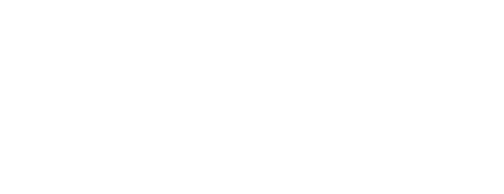 Ю.О. Горелова№ вариантаКомбинация значений признаковРезультат Услуги, за которым обращается заявитель «Предоставление компенсации части стоимости приобретаемого транспортного средства семьям, имеющим ребенка-инвалида с нарушениями опорно-двигательного аппарата»Результат Услуги, за которым обращается заявитель «Предоставление компенсации части стоимости приобретаемого транспортного средства семьям, имеющим ребенка-инвалида с нарушениями опорно-двигательного аппарата»Родитель (законный представитель) ребенка, Врожденная гидроцефалия с нарушением опорно-двигательного аппарата. Код диагноза - по МКБ-10:Q 03, Пакет документовРодитель (законный представитель) ребенка, Синдром Арнольда-Киари 1 типа, с нарушением опорно-двигательного аппарата. Код диагноза - по МКБ-10:Q 07.0, Пакет документовРодитель (законный представитель) ребенка, Врожденный двухсторонний вывих бедра со значительным нарушением передвижения. Код диагноза - по МКБ-10:Q 65.1, Пакет документовРодитель (законный представитель) ребенка, Врожденное полное отсутствие нижней (их) конечностей. Код диагноза - по МКБ-10:Q 72.0; 72.1; 72.2, Пакет документовРодитель (законный представитель) ребенка, Другие врожденные аномалии нижних конечностей, включая тазовый пояс с выраженным нарушением передвижения. Код диагноза - по МКБ-10:Q 74.3; 74.8; 74.9, Пакет документовРодитель (законный представитель) ребенка, Спинальная мышечная атрофия II типа, прогрессирующее течение. Код диагноза - по МКБ-10:G 12.1, Пакет документовРодитель (законный представитель) ребенка, Мышечная дистрофия Беккера с выраженным нарушением передвижения. Код диагноза - по МКБ-10:G 71.0, Пакет документовРодитель (законный представитель) ребенка, Врожденная прогрессирующая мышечная дистрофия Дюшена. Код диагноза - по МКБ-10:G 71.0, Пакет документовРодитель (законный представитель) ребенка, Спастический церебральный паралич. Код диагноза - по МКБ-10:G 80.0, Пакет документовРодитель (законный представитель) ребенка, Спастическая диплегия. Код диагноза - по МКБ-10:G 80.1, Пакет документовРодитель (законный представитель) ребенка, Атаксический церебральный паралич. Код диагноза - по МКБ-10:G 80.4 (степень нарушения статодинамических функций – неспособность к самостоятельному передвижению), Пакет документовРодитель (законный представитель) ребенка, Другой вид детского церебрального паралича. Код диагноза - по МКБ-10:G 80.8 (степень нарушения статодинамических функций – неспособность к самостоятельному передвижению), Пакет документовРодитель (законный представитель) ребенка, Параплегия и тетраплегия. Код диагноза - по МКБ-10:G 82.0-82.5, Пакет документовРодитель (законный представитель) ребенка, Последствия тяжелой черепно-мозговой травмы, осложненные выраженными нарушениями опорно-двигательного аппарата (гемипарез, парапарез, гемиплегия, параплегия.). Код диагноза - по МКБ-10:T 90.5, Пакет документовРодитель (законный представитель) ребенка, Зависимость от кресла на колесах. Код диагноза - по МКБ-10:Z 99.3, Пакет документовРодитель (законный представитель) ребенка, Зависимость от других вспомогательных механизмов и устройств. Код диагноза - по МКБ-10:Z 99.8, Пакет документовРодитель (законный представитель) ребенка, Зависимость от поддерживающих жизнедеятельность механизмов и устройств неуточнённых. Код диагноза - по МКБ-10:Z 99.9, Пакет документовУполномоченный представитель, Врожденная гидроцефалия с нарушением опорно-двигательного аппарата. Код диагноза - по МКБ-10:Q 03, Пакет документовУполномоченный представитель, Синдром Арнольда-Киари 1 типа, с нарушением опорно-двигательного аппарата. Код диагноза - по МКБ-10:Q 07.0, Пакет документовУполномоченный представитель, Врожденный двухсторонний вывих бедра со значительным нарушением передвижения. Код диагноза - по МКБ-10:Q 65.1, Пакет документовУполномоченный представитель, Врожденное полное отсутствие нижней (их) конечностей. Код диагноза - по МКБ-10:Q 72.0; 72.1; 72.2, Пакет документовУполномоченный представитель, Другие врожденные аномалии нижних конечностей, включая тазовый пояс с выраженным нарушением передвижения. Код диагноза - по МКБ-10:Q 74.3; 74.8; 74.9, Пакет документовУполномоченный представитель, Спинальная мышечная атрофия II типа, прогрессирующее течение. Код диагноза - по МКБ-10:G 12.1, Пакет документовУполномоченный представитель, Мышечная дистрофия Беккера с выраженным нарушением передвижения. Код диагноза - по МКБ-10:G 71.0, Пакет документовУполномоченный представитель, Врожденная прогрессирующая мышечная дистрофия Дюшена. Код диагноза - по МКБ-10:G 71.0, Пакет документовУполномоченный представитель, Спастический церебральный паралич. Код диагноза - по МКБ-10:G 80.0, Пакет документовУполномоченный представитель, Спастическая диплегия. Код диагноза - по МКБ-10:G 80.1, Пакет документовУполномоченный представитель, Атаксический церебральный паралич. Код диагноза - по МКБ-10:G 80.4 (степень нарушения статодинамических функций – неспособность к самостоятельному передвижению), Пакет документовУполномоченный представитель, Другой вид детского церебрального паралича. Код диагноза - по МКБ-10:G 80.8 (степень нарушения статодинамических функций – неспособность к самостоятельному передвижению), Пакет документовУполномоченный представитель, Параплегия и тетраплегия. Код диагноза - по МКБ-10:G 82.0-82.5, Пакет документовУполномоченный представитель, Последствия тяжелой черепно-мозговой травмы, осложненные выраженными нарушениями опорно-двигательного аппарата (гемипарез, парапарез, гемиплегия, параплегия.). Код диагноза - по МКБ-10:T 90.5, Пакет документовУполномоченный представитель, Зависимость от кресла на колесах. Код диагноза - по МКБ-10:Z 99.3, Пакет документовУполномоченный представитель, Зависимость от других вспомогательных механизмов и устройств. Код диагноза - по МКБ-10:Z 99.8, Пакет документовУполномоченный представитель, Зависимость от поддерживающих жизнедеятельность механизмов и устройств неуточнённых. Код диагноза - по МКБ-10:Z 99.9, Пакет документов№ п/пПризнак заявителяЗначения признака заявителяРезультат Услуги «Предоставление компенсации части стоимости приобретаемого транспортного средства семьям, имеющим ребенка-инвалида с нарушениями опорно-двигательного аппарата»Результат Услуги «Предоставление компенсации части стоимости приобретаемого транспортного средства семьям, имеющим ребенка-инвалида с нарушениями опорно-двигательного аппарата»Результат Услуги «Предоставление компенсации части стоимости приобретаемого транспортного средства семьям, имеющим ребенка-инвалида с нарушениями опорно-двигательного аппарата»Категория заявителя1. Родитель (законный представитель) ребенка.2. Уполномоченный представительПеречень заболеваний с нарушениями опорно-двигательного аппарата у детей-инвалидов дающих право на компенсацию1. Врожденная гидроцефалия с нарушением опорно-двигательного аппарата. Код диагноза - по МКБ-10:Q 03.2. Синдром Арнольда-Киари 1 типа, с нарушением опорно-двигательного аппарата. Код диагноза - по МКБ-10:Q 07.0.3. Врожденный двухсторонний вывих бедра со значительным нарушением передвижения. Код диагноза - по МКБ-10:Q 65.1.4. Врожденное полное отсутствие нижней (их) конечностей. Код диагноза - по МКБ-10:Q 72.0; 72.1; 72.2.5. Другие врожденные аномалии нижних конечностей, включая тазовый пояс с выраженным нарушением передвижения. Код диагноза - по МКБ-10:Q 74.3; 74.8; 74.9.6. Спинальная мышечная атрофия II типа, прогрессирующее течение. Код диагноза - по МКБ-10:G 12.1.7. Мышечная дистрофия Беккера с выраженным нарушением передвижения. Код диагноза - по МКБ-10:G 71.0.8. Врожденная прогрессирующая мышечная дистрофия Дюшена. Код диагноза - по МКБ-10:G 71.0.9. Спастический церебральный паралич. Код диагноза - по МКБ-10:G 80.0.10. Спастическая диплегия. Код диагноза - по МКБ-10:G 80.1.11. Атаксический церебральный паралич. Код диагноза - по МКБ-10:G 80.4 (степень нарушения статодинамических функций – неспособность к самостоятельному передвижению).12. Другой вид детского церебрального паралича. Код диагноза - по МКБ-10:G 80.8 (степень нарушения статодинамических функций – неспособность к самостоятельному передвижению).13. Параплегия и тетраплегия. Код диагноза - по МКБ-10:G 82.0-82.5.14. Последствия тяжелой черепно-мозговой травмы, осложненные выраженными нарушениями опорно-двигательного аппарата (гемипарез, парапарез, гемиплегия, параплегия.). Код диагноза - по МКБ-10:T 90.5.15. Зависимость от кресла на колесах. Код диагноза - по МКБ-10:Z 99.3.16. Зависимость от других вспомогательных механизмов и устройств. Код диагноза - по МКБ-10:Z 99.8.17. Зависимость от поддерживающих жизнедеятельность механизмов и устройств неуточнённых. Код диагноза - по МКБ-10:Z 99.9Какие документы необходимо предоставить для получения компенсации стоимости транспортного средства семьям, имеющим ребенка-инвалида1. Пакет документов№ п/пВарианты предоставления Услуги, в которых данный межведомственный запрос необходим12Предоставление компенсации части стоимости приобретаемого транспортного средства семьям, имеющим ребенка-инвалида с нарушениями опорно-двигательного аппарата, Родитель (законный представитель) ребенка, Врожденная гидроцефалия с нарушением опорно-двигательного аппарата. Код диагноза - по МКБ-10:Q 03, Пакет документовПредоставление сведений, содержащихся в Едином государственном реестре прав на недвижимое имущество и сделок с ним (Федеральная служба государственной регистрации, кадастра и картографии).Направляемые в запросе сведения:кадастровый номер объекта недвижимости;адрес объекта недвижимости.Запрашиваемые в запросе сведения и цели использования запрашиваемых в запросе сведений:тип объекта недвижимости (принятие решения);кадастровый номер объекта недвижимости (принятие решения);адрес (принятие решения);правообладатель (принятие решения);дата (принятие решения);номер государственной регистрации права (принятие решения);дата документа (принятие решения);обременения (принятие решения);номер документа (принятие решения);адрес земельного участка или при отсутствии адреса иное описание местоположения такого земельного участка (принятие решения)Предоставление компенсации части стоимости приобретаемого транспортного средства семьям, имеющим ребенка-инвалида с нарушениями опорно-двигательного аппарата, Родитель (законный представитель) ребенка, Синдром Арнольда-Киари 1 типа, с нарушением опорно-двигательного аппарата. Код диагноза - по МКБ-10:Q 07.0, Пакет документовПредоставление сведений, содержащихся в Едином государственном реестре прав на недвижимое имущество и сделок с ним (Федеральная служба государственной регистрации, кадастра и картографии).Направляемые в запросе сведения:кадастровый номер объекта недвижимости;адрес объекта недвижимости.Запрашиваемые в запросе сведения и цели использования запрашиваемых в запросе сведений:тип объекта недвижимости (принятие решения);кадастровый номер объекта недвижимости (принятие решения);адрес (принятие решения);правообладатель (принятие решения);дата (принятие решения);номер государственной регистрации права (принятие решения);дата документа (принятие решения);обременения (принятие решения);номер документа (принятие решения);адрес земельного участка или при отсутствии адреса иное описание местоположения такого земельного участка (принятие решения)Предоставление компенсации части стоимости приобретаемого транспортного средства семьям, имеющим ребенка-инвалида с нарушениями опорно-двигательного аппарата, Родитель (законный представитель) ребенка, Врожденный двухсторонний вывих бедра со значительным нарушением передвижения. Код диагноза - по МКБ-10:Q 65.1, Пакет документовПредоставление сведений, содержащихся в Едином государственном реестре прав на недвижимое имущество и сделок с ним (Федеральная служба государственной регистрации, кадастра и картографии).Направляемые в запросе сведения:кадастровый номер объекта недвижимости;адрес объекта недвижимости.Запрашиваемые в запросе сведения и цели использования запрашиваемых в запросе сведений:тип объекта недвижимости (принятие решения);кадастровый номер объекта недвижимости (принятие решения);адрес (принятие решения);правообладатель (принятие решения);дата (принятие решения);номер государственной регистрации права (принятие решения);дата документа (принятие решения);обременения (принятие решения);номер документа (принятие решения);адрес земельного участка или при отсутствии адреса иное описание местоположения такого земельного участка (принятие решения)Предоставление компенсации части стоимости приобретаемого транспортного средства семьям, имеющим ребенка-инвалида с нарушениями опорно-двигательного аппарата, Родитель (законный представитель) ребенка, Врожденное полное отсутствие нижней (их) конечностей. Код диагноза - по МКБ-10:Q 72.0; 72.1; 72.2, Пакет документовПредоставление сведений, содержащихся в Едином государственном реестре прав на недвижимое имущество и сделок с ним (Федеральная служба государственной регистрации, кадастра и картографии).Направляемые в запросе сведения:кадастровый номер объекта недвижимости;адрес объекта недвижимости.Запрашиваемые в запросе сведения и цели использования запрашиваемых в запросе сведений:тип объекта недвижимости (принятие решения);кадастровый номер объекта недвижимости (принятие решения);адрес (принятие решения);правообладатель (принятие решения);дата (принятие решения);номер государственной регистрации права (принятие решения);дата документа (принятие решения);обременения (принятие решения);номер документа (принятие решения);адрес земельного участка или при отсутствии адреса иное описание местоположения такого земельного участка (принятие решения)Предоставление компенсации части стоимости приобретаемого транспортного средства семьям, имеющим ребенка-инвалида с нарушениями опорно-двигательного аппарата, Родитель (законный представитель) ребенка, Другие врожденные аномалии нижних конечностей, включая тазовый пояс с выраженным нарушением передвижения. Код диагноза - по МКБ-10:Q 74.3; 74.8; 74.9, Пакет документовПредоставление сведений, содержащихся в Едином государственном реестре прав на недвижимое имущество и сделок с ним (Федеральная служба государственной регистрации, кадастра и картографии).Направляемые в запросе сведения:кадастровый номер объекта недвижимости;адрес объекта недвижимости.Запрашиваемые в запросе сведения и цели использования запрашиваемых в запросе сведений:тип объекта недвижимости (принятие решения);кадастровый номер объекта недвижимости (принятие решения);адрес (принятие решения);правообладатель (принятие решения);дата (принятие решения);номер государственной регистрации права (принятие решения);дата документа (принятие решения);обременения (принятие решения);номер документа (принятие решения);адрес земельного участка или при отсутствии адреса иное описание местоположения такого земельного участка (принятие решения)Предоставление компенсации части стоимости приобретаемого транспортного средства семьям, имеющим ребенка-инвалида с нарушениями опорно-двигательного аппарата, Родитель (законный представитель) ребенка, Спинальная мышечная атрофия II типа, прогрессирующее течение. Код диагноза - по МКБ-10:G 12.1, Пакет документовПредоставление сведений, содержащихся в Едином государственном реестре прав на недвижимое имущество и сделок с ним (Федеральная служба государственной регистрации, кадастра и картографии).Направляемые в запросе сведения:кадастровый номер объекта недвижимости;адрес объекта недвижимости.Запрашиваемые в запросе сведения и цели использования запрашиваемых в запросе сведений:тип объекта недвижимости (принятие решения);кадастровый номер объекта недвижимости (принятие решения);адрес (принятие решения);правообладатель (принятие решения);дата (принятие решения);номер государственной регистрации права (принятие решения);дата документа (принятие решения);обременения (принятие решения);номер документа (принятие решения);адрес земельного участка или при отсутствии адреса иное описание местоположения такого земельного участка (принятие решения)Предоставление компенсации части стоимости приобретаемого транспортного средства семьям, имеющим ребенка-инвалида с нарушениями опорно-двигательного аппарата, Родитель (законный представитель) ребенка, Мышечная дистрофия Беккера с выраженным нарушением передвижения. Код диагноза - по МКБ-10:G 71.0, Пакет документовПредоставление сведений, содержащихся в Едином государственном реестре прав на недвижимое имущество и сделок с ним (Федеральная служба государственной регистрации, кадастра и картографии).Направляемые в запросе сведения:кадастровый номер объекта недвижимости;адрес объекта недвижимости.Запрашиваемые в запросе сведения и цели использования запрашиваемых в запросе сведений:тип объекта недвижимости (принятие решения);кадастровый номер объекта недвижимости (принятие решения);адрес (принятие решения);правообладатель (принятие решения);дата (принятие решения);номер государственной регистрации права (принятие решения);дата документа (принятие решения);обременения (принятие решения);номер документа (принятие решения);адрес земельного участка или при отсутствии адреса иное описание местоположения такого земельного участка (принятие решения)Предоставление компенсации части стоимости приобретаемого транспортного средства семьям, имеющим ребенка-инвалида с нарушениями опорно-двигательного аппарата, Родитель (законный представитель) ребенка, Врожденная прогрессирующая мышечная дистрофия Дюшена. Код диагноза - по МКБ-10:G 71.0, Пакет документовПредоставление сведений, содержащихся в Едином государственном реестре прав на недвижимое имущество и сделок с ним (Федеральная служба государственной регистрации, кадастра и картографии).Направляемые в запросе сведения:кадастровый номер объекта недвижимости;адрес объекта недвижимости.Запрашиваемые в запросе сведения и цели использования запрашиваемых в запросе сведений:тип объекта недвижимости (принятие решения);кадастровый номер объекта недвижимости (принятие решения);адрес (принятие решения);правообладатель (принятие решения);дата (принятие решения);номер государственной регистрации права (принятие решения);дата документа (принятие решения);обременения (принятие решения);номер документа (принятие решения);адрес земельного участка или при отсутствии адреса иное описание местоположения такого земельного участка (принятие решения)Предоставление компенсации части стоимости приобретаемого транспортного средства семьям, имеющим ребенка-инвалида с нарушениями опорно-двигательного аппарата, Родитель (законный представитель) ребенка, Спастический церебральный паралич. Код диагноза - по МКБ-10:G 80.0, Пакет документовПредоставление сведений, содержащихся в Едином государственном реестре прав на недвижимое имущество и сделок с ним (Федеральная служба государственной регистрации, кадастра и картографии).Направляемые в запросе сведения:кадастровый номер объекта недвижимости;адрес объекта недвижимости.Запрашиваемые в запросе сведения и цели использования запрашиваемых в запросе сведений:тип объекта недвижимости (принятие решения);кадастровый номер объекта недвижимости (принятие решения);адрес (принятие решения);правообладатель (принятие решения);дата (принятие решения);номер государственной регистрации права (принятие решения);дата документа (принятие решения);обременения (принятие решения);номер документа (принятие решения);адрес земельного участка или при отсутствии адреса иное описание местоположения такого земельного участка (принятие решения)Предоставление компенсации части стоимости приобретаемого транспортного средства семьям, имеющим ребенка-инвалида с нарушениями опорно-двигательного аппарата, Родитель (законный представитель) ребенка, Спастическая диплегия. Код диагноза - по МКБ-10:G 80.1, Пакет документовПредоставление сведений, содержащихся в Едином государственном реестре прав на недвижимое имущество и сделок с ним (Федеральная служба государственной регистрации, кадастра и картографии).Направляемые в запросе сведения:кадастровый номер объекта недвижимости;адрес объекта недвижимости.Запрашиваемые в запросе сведения и цели использования запрашиваемых в запросе сведений:тип объекта недвижимости (принятие решения);кадастровый номер объекта недвижимости (принятие решения);адрес (принятие решения);правообладатель (принятие решения);дата (принятие решения);номер государственной регистрации права (принятие решения);дата документа (принятие решения);обременения (принятие решения);номер документа (принятие решения);адрес земельного участка или при отсутствии адреса иное описание местоположения такого земельного участка (принятие решения)Предоставление компенсации части стоимости приобретаемого транспортного средства семьям, имеющим ребенка-инвалида с нарушениями опорно-двигательного аппарата, Родитель (законный представитель) ребенка, Атаксический церебральный паралич. Код диагноза - по МКБ-10:G 80.4 (степень нарушения статодинамических функций – неспособность к самостоятельному передвижению), Пакет документовПредоставление сведений, содержащихся в Едином государственном реестре прав на недвижимое имущество и сделок с ним (Федеральная служба государственной регистрации, кадастра и картографии).Направляемые в запросе сведения:кадастровый номер объекта недвижимости;адрес объекта недвижимости.Запрашиваемые в запросе сведения и цели использования запрашиваемых в запросе сведений:тип объекта недвижимости (принятие решения);кадастровый номер объекта недвижимости (принятие решения);адрес (принятие решения);правообладатель (принятие решения);дата (принятие решения);номер государственной регистрации права (принятие решения);дата документа (принятие решения);обременения (принятие решения);номер документа (принятие решения);адрес земельного участка или при отсутствии адреса иное описание местоположения такого земельного участка (принятие решения)Предоставление компенсации части стоимости приобретаемого транспортного средства семьям, имеющим ребенка-инвалида с нарушениями опорно-двигательного аппарата, Родитель (законный представитель) ребенка, Другой вид детского церебрального паралича. Код диагноза - по МКБ-10:G 80.8 (степень нарушения статодинамических функций – неспособность к самостоятельному передвижению), Пакет документовПредоставление сведений, содержащихся в Едином государственном реестре прав на недвижимое имущество и сделок с ним (Федеральная служба государственной регистрации, кадастра и картографии).Направляемые в запросе сведения:кадастровый номер объекта недвижимости;адрес объекта недвижимости.Запрашиваемые в запросе сведения и цели использования запрашиваемых в запросе сведений:тип объекта недвижимости (принятие решения);кадастровый номер объекта недвижимости (принятие решения);адрес (принятие решения);правообладатель (принятие решения);дата (принятие решения);номер государственной регистрации права (принятие решения);дата документа (принятие решения);обременения (принятие решения);номер документа (принятие решения);адрес земельного участка или при отсутствии адреса иное описание местоположения такого земельного участка (принятие решения)Предоставление компенсации части стоимости приобретаемого транспортного средства семьям, имеющим ребенка-инвалида с нарушениями опорно-двигательного аппарата, Родитель (законный представитель) ребенка, Параплегия и тетраплегия. Код диагноза - по МКБ-10:G 82.0-82.5, Пакет документовПредоставление сведений, содержащихся в Едином государственном реестре прав на недвижимое имущество и сделок с ним (Федеральная служба государственной регистрации, кадастра и картографии).Направляемые в запросе сведения:кадастровый номер объекта недвижимости;адрес объекта недвижимости.Запрашиваемые в запросе сведения и цели использования запрашиваемых в запросе сведений:тип объекта недвижимости (принятие решения);кадастровый номер объекта недвижимости (принятие решения);адрес (принятие решения);правообладатель (принятие решения);дата (принятие решения);номер государственной регистрации права (принятие решения);дата документа (принятие решения);обременения (принятие решения);номер документа (принятие решения);адрес земельного участка или при отсутствии адреса иное описание местоположения такого земельного участка (принятие решения)Предоставление компенсации части стоимости приобретаемого транспортного средства семьям, имеющим ребенка-инвалида с нарушениями опорно-двигательного аппарата, Родитель (законный представитель) ребенка, Последствия тяжелой черепно-мозговой травмы, осложненные выраженными нарушениями опорно-двигательного аппарата (гемипарез, парапарез, гемиплегия, параплегия.). Код диагноза - по МКБ-10:T 90.5, Пакет документовПредоставление сведений, содержащихся в Едином государственном реестре прав на недвижимое имущество и сделок с ним (Федеральная служба государственной регистрации, кадастра и картографии).Направляемые в запросе сведения:кадастровый номер объекта недвижимости;адрес объекта недвижимости.Запрашиваемые в запросе сведения и цели использования запрашиваемых в запросе сведений:тип объекта недвижимости (принятие решения);кадастровый номер объекта недвижимости (принятие решения);адрес (принятие решения);правообладатель (принятие решения);дата (принятие решения);номер государственной регистрации права (принятие решения);дата документа (принятие решения);обременения (принятие решения);номер документа (принятие решения);адрес земельного участка или при отсутствии адреса иное описание местоположения такого земельного участка (принятие решения)Предоставление компенсации части стоимости приобретаемого транспортного средства семьям, имеющим ребенка-инвалида с нарушениями опорно-двигательного аппарата, Родитель (законный представитель) ребенка, Зависимость от кресла на колесах. Код диагноза - по МКБ-10:Z 99.3, Пакет документовПредоставление сведений, содержащихся в Едином государственном реестре прав на недвижимое имущество и сделок с ним (Федеральная служба государственной регистрации, кадастра и картографии).Направляемые в запросе сведения:кадастровый номер объекта недвижимости;адрес объекта недвижимости.Запрашиваемые в запросе сведения и цели использования запрашиваемых в запросе сведений:тип объекта недвижимости (принятие решения);кадастровый номер объекта недвижимости (принятие решения);адрес (принятие решения);правообладатель (принятие решения);дата (принятие решения);номер государственной регистрации права (принятие решения);дата документа (принятие решения);обременения (принятие решения);номер документа (принятие решения);адрес земельного участка или при отсутствии адреса иное описание местоположения такого земельного участка (принятие решения)Предоставление компенсации части стоимости приобретаемого транспортного средства семьям, имеющим ребенка-инвалида с нарушениями опорно-двигательного аппарата, Родитель (законный представитель) ребенка, Зависимость от других вспомогательных механизмов и устройств. Код диагноза - по МКБ-10:Z 99.8, Пакет документовПредоставление сведений, содержащихся в Едином государственном реестре прав на недвижимое имущество и сделок с ним (Федеральная служба государственной регистрации, кадастра и картографии).Направляемые в запросе сведения:кадастровый номер объекта недвижимости;адрес объекта недвижимости.Запрашиваемые в запросе сведения и цели использования запрашиваемых в запросе сведений:тип объекта недвижимости (принятие решения);кадастровый номер объекта недвижимости (принятие решения);адрес (принятие решения);правообладатель (принятие решения);дата (принятие решения);номер государственной регистрации права (принятие решения);дата документа (принятие решения);обременения (принятие решения);номер документа (принятие решения);адрес земельного участка или при отсутствии адреса иное описание местоположения такого земельного участка (принятие решения)Предоставление компенсации части стоимости приобретаемого транспортного средства семьям, имеющим ребенка-инвалида с нарушениями опорно-двигательного аппарата, Родитель (законный представитель) ребенка, Зависимость от поддерживающих жизнедеятельность механизмов и устройств неуточнённых. Код диагноза - по МКБ-10:Z 99.9, Пакет документовПредоставление сведений, содержащихся в Едином государственном реестре прав на недвижимое имущество и сделок с ним (Федеральная служба государственной регистрации, кадастра и картографии).Направляемые в запросе сведения:кадастровый номер объекта недвижимости;адрес объекта недвижимости.Запрашиваемые в запросе сведения и цели использования запрашиваемых в запросе сведений:тип объекта недвижимости (принятие решения);кадастровый номер объекта недвижимости (принятие решения);адрес (принятие решения);правообладатель (принятие решения);дата (принятие решения);номер государственной регистрации права (принятие решения);дата документа (принятие решения);обременения (принятие решения);номер документа (принятие решения);адрес земельного участка или при отсутствии адреса иное описание местоположения такого земельного участка (принятие решения)Предоставление компенсации части стоимости приобретаемого транспортного средства семьям, имеющим ребенка-инвалида с нарушениями опорно-двигательного аппарата, Уполномоченный представитель, Врожденная гидроцефалия с нарушением опорно-двигательного аппарата. Код диагноза - по МКБ-10:Q 03, Пакет документовПредоставление сведений, содержащихся в Едином государственном реестре прав на недвижимое имущество и сделок с ним (Федеральная служба государственной регистрации, кадастра и картографии).Направляемые в запросе сведения:кадастровый номер объекта недвижимости;адрес объекта недвижимости.Запрашиваемые в запросе сведения и цели использования запрашиваемых в запросе сведений:тип объекта недвижимости (принятие решения);кадастровый номер объекта недвижимости (принятие решения);адрес (принятие решения);правообладатель (принятие решения);дата (принятие решения);номер государственной регистрации права (принятие решения);дата документа (принятие решения);обременения (принятие решения);номер документа (принятие решения);адрес земельного участка или при отсутствии адреса иное описание местоположения такого земельного участка (принятие решения)Предоставление компенсации части стоимости приобретаемого транспортного средства семьям, имеющим ребенка-инвалида с нарушениями опорно-двигательного аппарата, Уполномоченный представитель, Синдром Арнольда-Киари 1 типа, с нарушением опорно-двигательного аппарата. Код диагноза - по МКБ-10:Q 07.0, Пакет документовПредоставление сведений, содержащихся в Едином государственном реестре прав на недвижимое имущество и сделок с ним (Федеральная служба государственной регистрации, кадастра и картографии).Направляемые в запросе сведения:кадастровый номер объекта недвижимости;адрес объекта недвижимости.Запрашиваемые в запросе сведения и цели использования запрашиваемых в запросе сведений:тип объекта недвижимости (принятие решения);кадастровый номер объекта недвижимости (принятие решения);адрес (принятие решения);правообладатель (принятие решения);дата (принятие решения);номер государственной регистрации права (принятие решения);дата документа (принятие решения);обременения (принятие решения);номер документа (принятие решения);адрес земельного участка или при отсутствии адреса иное описание местоположения такого земельного участка (принятие решения)Предоставление компенсации части стоимости приобретаемого транспортного средства семьям, имеющим ребенка-инвалида с нарушениями опорно-двигательного аппарата, Уполномоченный представитель, Врожденный двухсторонний вывих бедра со значительным нарушением передвижения. Код диагноза - по МКБ-10:Q 65.1, Пакет документовПредоставление сведений, содержащихся в Едином государственном реестре прав на недвижимое имущество и сделок с ним (Федеральная служба государственной регистрации, кадастра и картографии).Направляемые в запросе сведения:кадастровый номер объекта недвижимости;адрес объекта недвижимости.Запрашиваемые в запросе сведения и цели использования запрашиваемых в запросе сведений:тип объекта недвижимости (принятие решения);кадастровый номер объекта недвижимости (принятие решения);адрес (принятие решения);правообладатель (принятие решения);дата (принятие решения);номер государственной регистрации права (принятие решения);дата документа (принятие решения);обременения (принятие решения);номер документа (принятие решения);адрес земельного участка или при отсутствии адреса иное описание местоположения такого земельного участка (принятие решения)Предоставление компенсации части стоимости приобретаемого транспортного средства семьям, имеющим ребенка-инвалида с нарушениями опорно-двигательного аппарата, Уполномоченный представитель, Врожденное полное отсутствие нижней (их) конечностей. Код диагноза - по МКБ-10:Q 72.0; 72.1; 72.2, Пакет документовПредоставление сведений, содержащихся в Едином государственном реестре прав на недвижимое имущество и сделок с ним (Федеральная служба государственной регистрации, кадастра и картографии).Направляемые в запросе сведения:кадастровый номер объекта недвижимости;адрес объекта недвижимости.Запрашиваемые в запросе сведения и цели использования запрашиваемых в запросе сведений:тип объекта недвижимости (принятие решения);кадастровый номер объекта недвижимости (принятие решения);адрес (принятие решения);правообладатель (принятие решения);дата (принятие решения);номер государственной регистрации права (принятие решения);дата документа (принятие решения);обременения (принятие решения);номер документа (принятие решения);адрес земельного участка или при отсутствии адреса иное описание местоположения такого земельного участка (принятие решения)Предоставление компенсации части стоимости приобретаемого транспортного средства семьям, имеющим ребенка-инвалида с нарушениями опорно-двигательного аппарата, Уполномоченный представитель, Другие врожденные аномалии нижних конечностей, включая тазовый пояс с выраженным нарушением передвижения. Код диагноза - по МКБ-10:Q 74.3; 74.8; 74.9, Пакет документовПредоставление сведений, содержащихся в Едином государственном реестре прав на недвижимое имущество и сделок с ним (Федеральная служба государственной регистрации, кадастра и картографии).Направляемые в запросе сведения:кадастровый номер объекта недвижимости;адрес объекта недвижимости.Запрашиваемые в запросе сведения и цели использования запрашиваемых в запросе сведений:тип объекта недвижимости (принятие решения);кадастровый номер объекта недвижимости (принятие решения);адрес (принятие решения);правообладатель (принятие решения);дата (принятие решения);номер государственной регистрации права (принятие решения);дата документа (принятие решения);обременения (принятие решения);номер документа (принятие решения);адрес земельного участка или при отсутствии адреса иное описание местоположения такого земельного участка (принятие решения)Предоставление компенсации части стоимости приобретаемого транспортного средства семьям, имеющим ребенка-инвалида с нарушениями опорно-двигательного аппарата, Уполномоченный представитель, Спинальная мышечная атрофия II типа, прогрессирующее течение. Код диагноза - по МКБ-10:G 12.1, Пакет документовПредоставление сведений, содержащихся в Едином государственном реестре прав на недвижимое имущество и сделок с ним (Федеральная служба государственной регистрации, кадастра и картографии).Направляемые в запросе сведения:кадастровый номер объекта недвижимости;адрес объекта недвижимости.Запрашиваемые в запросе сведения и цели использования запрашиваемых в запросе сведений:тип объекта недвижимости (принятие решения);кадастровый номер объекта недвижимости (принятие решения);адрес (принятие решения);правообладатель (принятие решения);дата (принятие решения);номер государственной регистрации права (принятие решения);дата документа (принятие решения);обременения (принятие решения);номер документа (принятие решения);адрес земельного участка или при отсутствии адреса иное описание местоположения такого земельного участка (принятие решения)Предоставление компенсации части стоимости приобретаемого транспортного средства семьям, имеющим ребенка-инвалида с нарушениями опорно-двигательного аппарата, Уполномоченный представитель, Мышечная дистрофия Беккера с выраженным нарушением передвижения. Код диагноза - по МКБ-10:G 71.0, Пакет документовПредоставление сведений, содержащихся в Едином государственном реестре прав на недвижимое имущество и сделок с ним (Федеральная служба государственной регистрации, кадастра и картографии).Направляемые в запросе сведения:кадастровый номер объекта недвижимости;адрес объекта недвижимости.Запрашиваемые в запросе сведения и цели использования запрашиваемых в запросе сведений:тип объекта недвижимости (принятие решения);кадастровый номер объекта недвижимости (принятие решения);адрес (принятие решения);правообладатель (принятие решения);дата (принятие решения);номер государственной регистрации права (принятие решения);дата документа (принятие решения);обременения (принятие решения);номер документа (принятие решения);адрес земельного участка или при отсутствии адреса иное описание местоположения такого земельного участка (принятие решения)Предоставление компенсации части стоимости приобретаемого транспортного средства семьям, имеющим ребенка-инвалида с нарушениями опорно-двигательного аппарата, Уполномоченный представитель, Врожденная прогрессирующая мышечная дистрофия Дюшена. Код диагноза - по МКБ-10:G 71.0, Пакет документовПредоставление сведений, содержащихся в Едином государственном реестре прав на недвижимое имущество и сделок с ним (Федеральная служба государственной регистрации, кадастра и картографии).Направляемые в запросе сведения:кадастровый номер объекта недвижимости;адрес объекта недвижимости.Запрашиваемые в запросе сведения и цели использования запрашиваемых в запросе сведений:тип объекта недвижимости (принятие решения);кадастровый номер объекта недвижимости (принятие решения);адрес (принятие решения);правообладатель (принятие решения);дата (принятие решения);номер государственной регистрации права (принятие решения);дата документа (принятие решения);обременения (принятие решения);номер документа (принятие решения);адрес земельного участка или при отсутствии адреса иное описание местоположения такого земельного участка (принятие решения)Предоставление компенсации части стоимости приобретаемого транспортного средства семьям, имеющим ребенка-инвалида с нарушениями опорно-двигательного аппарата, Уполномоченный представитель, Спастический церебральный паралич. Код диагноза - по МКБ-10:G 80.0, Пакет документовПредоставление сведений, содержащихся в Едином государственном реестре прав на недвижимое имущество и сделок с ним (Федеральная служба государственной регистрации, кадастра и картографии).Направляемые в запросе сведения:кадастровый номер объекта недвижимости;адрес объекта недвижимости.Запрашиваемые в запросе сведения и цели использования запрашиваемых в запросе сведений:тип объекта недвижимости (принятие решения);кадастровый номер объекта недвижимости (принятие решения);адрес (принятие решения);правообладатель (принятие решения);дата (принятие решения);номер государственной регистрации права (принятие решения);дата документа (принятие решения);обременения (принятие решения);номер документа (принятие решения);адрес земельного участка или при отсутствии адреса иное описание местоположения такого земельного участка (принятие решения)Предоставление компенсации части стоимости приобретаемого транспортного средства семьям, имеющим ребенка-инвалида с нарушениями опорно-двигательного аппарата, Уполномоченный представитель, Спастическая диплегия. Код диагноза - по МКБ-10:G 80.1, Пакет документовПредоставление сведений, содержащихся в Едином государственном реестре прав на недвижимое имущество и сделок с ним (Федеральная служба государственной регистрации, кадастра и картографии).Направляемые в запросе сведения:кадастровый номер объекта недвижимости;адрес объекта недвижимости.Запрашиваемые в запросе сведения и цели использования запрашиваемых в запросе сведений:тип объекта недвижимости (принятие решения);кадастровый номер объекта недвижимости (принятие решения);адрес (принятие решения);правообладатель (принятие решения);дата (принятие решения);номер государственной регистрации права (принятие решения);дата документа (принятие решения);обременения (принятие решения);номер документа (принятие решения);адрес земельного участка или при отсутствии адреса иное описание местоположения такого земельного участка (принятие решения)Предоставление компенсации части стоимости приобретаемого транспортного средства семьям, имеющим ребенка-инвалида с нарушениями опорно-двигательного аппарата, Уполномоченный представитель, Атаксический церебральный паралич. Код диагноза - по МКБ-10:G 80.4 (степень нарушения статодинамических функций – неспособность к самостоятельному передвижению), Пакет документовПредоставление сведений, содержащихся в Едином государственном реестре прав на недвижимое имущество и сделок с ним (Федеральная служба государственной регистрации, кадастра и картографии).Направляемые в запросе сведения:кадастровый номер объекта недвижимости;адрес объекта недвижимости.Запрашиваемые в запросе сведения и цели использования запрашиваемых в запросе сведений:тип объекта недвижимости (принятие решения);кадастровый номер объекта недвижимости (принятие решения);адрес (принятие решения);правообладатель (принятие решения);дата (принятие решения);номер государственной регистрации права (принятие решения);дата документа (принятие решения);обременения (принятие решения);номер документа (принятие решения);адрес земельного участка или при отсутствии адреса иное описание местоположения такого земельного участка (принятие решения)Предоставление компенсации части стоимости приобретаемого транспортного средства семьям, имеющим ребенка-инвалида с нарушениями опорно-двигательного аппарата, Уполномоченный представитель, Другой вид детского церебрального паралича. Код диагноза - по МКБ-10:G 80.8 (степень нарушения статодинамических функций – неспособность к самостоятельному передвижению), Пакет документовПредоставление сведений, содержащихся в Едином государственном реестре прав на недвижимое имущество и сделок с ним (Федеральная служба государственной регистрации, кадастра и картографии).Направляемые в запросе сведения:кадастровый номер объекта недвижимости;адрес объекта недвижимости.Запрашиваемые в запросе сведения и цели использования запрашиваемых в запросе сведений:тип объекта недвижимости (принятие решения);кадастровый номер объекта недвижимости (принятие решения);адрес (принятие решения);правообладатель (принятие решения);дата (принятие решения);номер государственной регистрации права (принятие решения);дата документа (принятие решения);обременения (принятие решения);номер документа (принятие решения);адрес земельного участка или при отсутствии адреса иное описание местоположения такого земельного участка (принятие решения)Предоставление компенсации части стоимости приобретаемого транспортного средства семьям, имеющим ребенка-инвалида с нарушениями опорно-двигательного аппарата, Уполномоченный представитель, Параплегия и тетраплегия. Код диагноза - по МКБ-10:G 82.0-82.5, Пакет документовПредоставление сведений, содержащихся в Едином государственном реестре прав на недвижимое имущество и сделок с ним (Федеральная служба государственной регистрации, кадастра и картографии).Направляемые в запросе сведения:кадастровый номер объекта недвижимости;адрес объекта недвижимости.Запрашиваемые в запросе сведения и цели использования запрашиваемых в запросе сведений:тип объекта недвижимости (принятие решения);кадастровый номер объекта недвижимости (принятие решения);адрес (принятие решения);правообладатель (принятие решения);дата (принятие решения);номер государственной регистрации права (принятие решения);дата документа (принятие решения);обременения (принятие решения);номер документа (принятие решения);адрес земельного участка или при отсутствии адреса иное описание местоположения такого земельного участка (принятие решения)Предоставление компенсации части стоимости приобретаемого транспортного средства семьям, имеющим ребенка-инвалида с нарушениями опорно-двигательного аппарата, Уполномоченный представитель, Последствия тяжелой черепно-мозговой травмы, осложненные выраженными нарушениями опорно-двигательного аппарата (гемипарез, парапарез, гемиплегия, параплегия.). Код диагноза - по МКБ-10:T 90.5, Пакет документовПредоставление сведений, содержащихся в Едином государственном реестре прав на недвижимое имущество и сделок с ним (Федеральная служба государственной регистрации, кадастра и картографии).Направляемые в запросе сведения:кадастровый номер объекта недвижимости;адрес объекта недвижимости.Запрашиваемые в запросе сведения и цели использования запрашиваемых в запросе сведений:тип объекта недвижимости (принятие решения);кадастровый номер объекта недвижимости (принятие решения);адрес (принятие решения);правообладатель (принятие решения);дата (принятие решения);номер государственной регистрации права (принятие решения);дата документа (принятие решения);обременения (принятие решения);номер документа (принятие решения);адрес земельного участка или при отсутствии адреса иное описание местоположения такого земельного участка (принятие решения)Предоставление компенсации части стоимости приобретаемого транспортного средства семьям, имеющим ребенка-инвалида с нарушениями опорно-двигательного аппарата, Уполномоченный представитель, Зависимость от кресла на колесах. Код диагноза - по МКБ-10:Z 99.3, Пакет документовПредоставление сведений, содержащихся в Едином государственном реестре прав на недвижимое имущество и сделок с ним (Федеральная служба государственной регистрации, кадастра и картографии).Направляемые в запросе сведения:кадастровый номер объекта недвижимости;адрес объекта недвижимости.Запрашиваемые в запросе сведения и цели использования запрашиваемых в запросе сведений:тип объекта недвижимости (принятие решения);кадастровый номер объекта недвижимости (принятие решения);адрес (принятие решения);правообладатель (принятие решения);дата (принятие решения);номер государственной регистрации права (принятие решения);дата документа (принятие решения);обременения (принятие решения);номер документа (принятие решения);адрес земельного участка или при отсутствии адреса иное описание местоположения такого земельного участка (принятие решения)Предоставление компенсации части стоимости приобретаемого транспортного средства семьям, имеющим ребенка-инвалида с нарушениями опорно-двигательного аппарата, Уполномоченный представитель, Зависимость от других вспомогательных механизмов и устройств. Код диагноза - по МКБ-10:Z 99.8, Пакет документовПредоставление сведений, содержащихся в Едином государственном реестре прав на недвижимое имущество и сделок с ним (Федеральная служба государственной регистрации, кадастра и картографии).Направляемые в запросе сведения:кадастровый номер объекта недвижимости;адрес объекта недвижимости.Запрашиваемые в запросе сведения и цели использования запрашиваемых в запросе сведений:тип объекта недвижимости (принятие решения);кадастровый номер объекта недвижимости (принятие решения);адрес (принятие решения);правообладатель (принятие решения);дата (принятие решения);номер государственной регистрации права (принятие решения);дата документа (принятие решения);обременения (принятие решения);номер документа (принятие решения);адрес земельного участка или при отсутствии адреса иное описание местоположения такого земельного участка (принятие решения)Предоставление компенсации части стоимости приобретаемого транспортного средства семьям, имеющим ребенка-инвалида с нарушениями опорно-двигательного аппарата, Уполномоченный представитель, Зависимость от поддерживающих жизнедеятельность механизмов и устройств неуточнённых. Код диагноза - по МКБ-10:Z 99.9, Пакет документовПредоставление сведений, содержащихся в Едином государственном реестре прав на недвижимое имущество и сделок с ним (Федеральная служба государственной регистрации, кадастра и картографии).Направляемые в запросе сведения:кадастровый номер объекта недвижимости;адрес объекта недвижимости.Запрашиваемые в запросе сведения и цели использования запрашиваемых в запросе сведений:тип объекта недвижимости (принятие решения);кадастровый номер объекта недвижимости (принятие решения);адрес (принятие решения);правообладатель (принятие решения);дата (принятие решения);номер государственной регистрации права (принятие решения);дата документа (принятие решения);обременения (принятие решения);номер документа (принятие решения);адрес земельного участка или при отсутствии адреса иное описание местоположения такого земельного участка (принятие решения)